ҠАРАР     	                                                                    РЕШЕНИЕ№ 50 от 12.02.2020 г.Об утверждении Местных нормативов градостроительного проектирования сельского поселения Кандринский сельсовет муниципального района Туймазинский район Республики БашкортостанВ соответствии со ст. 29.4 Градостроительного кодекса Российской Федерации, Федеральным законом от 06.10.2003 года  № 131-ФЗ «Об общих принципах организации местного самоуправления в Российской Федерации», руководствуясь Уставом сельского поселения  муниципального района Туймазинский район Республики Башкортостан, Совет сельского поселения  муниципального района Туймазинский район Республики Башкортостан  РЕШИЛ:1. Утвердить Местные нормативы градостроительного проектирования сельского поселения  муниципального района Туймазинский район Республики Башкортостан (Приложение). 2. Обнародовать настоящее решение в здании Администрации сельского поселения Кандринский сельсовет по адресу: с.Кандры, ул.Ленина, 16 и разместить на официальном сайте Кандринского сельсовета в сети Интернет http:// кандринский.рф.  3. Настоящее Решение вступает в силу после официального обнародования.Глава сельского поселенияКандринский      сельсоветмуниципального     районаТуймазинский          районРеспублики Башкортостан                             Р.Р.РафиковМЕСТНЫЕ НОРМАТИВЫГРАДОСТРОИТЕЛЬНОГО ПРОЕКТИРОВАНИЯСЕЛЬСКОГО ПОСЕЛЕНИЯКАНДРИНСКИЙ СЕЛЬСОВЕТМУНИЦИПАЛЬНОГО РАЙОНАТУЙМАЗИНСКИЙ РАЙОН РБСОДЕРЖАНИЕ ОглавлениеВведение. 1. Термины и определения. 2. Общие сведения об объекте проектирования. 3. Расчетные показатели жилой застройки. 4. Расчетные показатели общественно-деловой застройки. 5. Расчетные показатели производственных зон. 6. Расчетные показатели зоны инженерной инфраструктуры.. 7. Расчетные показатели коммунально-складских зон. 8. Расчетные показатели зоны транспортной инфраструктуры.. 9. Расчетные показатели зоны рекреационного назначения. 10. Расчетные показатели зоны специального назначения. 11. Расчетные показатели зоны сельскохозяйственного назначения. 12. Расчетные показатели в области инженерной подготовки и защиты территории. 13. Расчетные показатели в области инженерной подготовки и защиты территории. 14. Расчетные показатели в отношении территорий общего пользования. 15. Доступность объектов для маломобильных групп населения на территории муниципального образования  16. Требования к материалам, сдаваемых в составе градостроительной документации. 17.  Иные расчетные показатели. 18.  Требования к проекту планировки и территориальному планированию.. 19.  Охрана окружающей среды.. Часть 2. Материалы по обоснованию.. 1.  Список нормативных правовых актов, использованных при подготовке местных нормативов градостроительного проектирования. 2.  Цели и задачи. 3.  Показатели градостроительного проектирования, устанавливаемые местными нормативами градостроительного проектирования. 4.  Объекты местного значения, в том числе объекты капитального строительства местного значения, с нормируемым уровнем обеспеченности населения, нормируемым радиусом обслуживания. 5.  Общая организация и территориальное зонирование поселения. Часть 3. Правила и область применения. ВведениеМестные нормативы градостроительного проектирования Сельского поселения Кандринский сельсовет муниципального района Туймазинский район РБ (далее – местные нормативы градостроительного проектирования) разработаны на основании Градостроительного Кодекса Российской Федерации, в соответствии с законодательством Российской Федерации, Туймазинского района РБ.Местные нормативы градостроительного проектирования формируются в виде системы, направленной на повышение благоприятных условий жизни населения сельского поселения, устойчивое развитие его территорий с учетом социально-экономических, территориальных, природно-климатических особенностей муниципального образования.Местные нормативы градостроительного проектирования распространяются на всю  территорию Сельского поселения Кандринский сельсовет  муниципального района Туймазинский район РБ и обязательны для применения всеми субъектами градостроительной деятельности на территории муниципального образования.Местные нормативы градостроительного проектирования разработаны для обеспечения градостроительной деятельности на территории Сельского поселения Кандринский сельсовет  муниципального района Туймазинский район РБ и решения следующих задач:установление минимального набора показателей, расчет которых необходим при разработке  градостроительной документации (генерального плана, документации по планировке территории,  правил землепользования и застройки) на основе документов планирования социально-экономического развития территории;распределение используемых при  проектировании  показателей на группы по видам  градостроительной документации;обеспечение оценки качества градостроительной документации  в  плане  соответствия  её  решений  целям  повышения качества жизни населения;обеспечение  постоянного  контроля  соответствия  проектных решений градостроительной  документации изменяющимся социально-экономическим условиям на территории;Нормативы градостроительного проектирования Сельского поселения Кандринский сельсовет   муниципального района Туймазинский район РБ содержат расчетные показатели предельные значения расчетных показателей минимально допустимого уровня обеспеченности объектами местного значения населения сельского поселения и предельные значения расчетных показателей максимально допустимого уровня территориальной доступности таких объектов.Подготовка местных нормативов градостроительного проектирования осуществлялась с учетом:1) социально-демографического состава и плотности населения на территории Сельского поселения Кандринский сельсовет  муниципального района Туймазинский район РБ;2) планов и программ комплексного социально-экономического развития  Сельского поселения Кандринский сельсовет  муниципального района Туймазинский район РБ;3) предложений органов местного самоуправления и заинтересованных лиц.Местные нормативы градостроительного проектирования включают в себя:1) основную часть (расчетные показатели минимально допустимого уровня обеспеченности объектами местного значения, населения Сельского поселения Кандринский сельсовет   муниципального района Туймазинский район РБ и расчетные показатели максимально допустимого уровня территориальной доступности таких объектов для населения Сельского поселения Кандринский сельсовет  муниципального района Туймазинский район РБ);2) материалы по обоснованию расчетных показателей, содержащихся в основной части нормативов градостроительного проектирования;3) правила и область применения расчетных показателей, содержащихся в основной части нормативов градостроительного проектирования.Местные нормативы градостроительного проектирования Сельского поселения Кандринский сельсовет  муниципального района Туймазинский район РБ конкретизируют и развивают основные положения действующих на территории Российской Федерации, Туймазинский район РБ  федеральных и территориальных строительных и санитарно-эпидемиологических норм и правил, норм и правил противопожарной безопасности, муниципальных правовых актов применительно к природно-климатическим, демографическим, ландшафтным особенностям территории и с учетом сложившихся архитектурно-градостроительных традиций и перспективного развития Сельского поселения Кандринский сельсовет  муниципального района Туймазинский район РБ.По вопросам, не рассматриваемым в настоящих нормативах, следует руководствоваться законами и нормативно-техническими документами, действующими на территории Туймазинский район РБ. При отмене и/или изменении действующих нормативных документов, на которые дается ссылка в настоящих нормах, следует руководствоваться нормами, вводимыми взамен отмененных.                       Часть 1. Основная часть (расчетные показатели) 1. Термины и определения 1.1. В местных  нормативах градостроительного проектирования применены следующие термины:автомобильная дорога – объект транспортной инфраструктуры, предназначенный для движения транспортных средств и включающий в себя земельные участки в границах полосы отвода автомобильной дороги и расположенные на них или под ними конструктивные элементы (дорожное полотно, дорожное покрытие и подобные элементы) и дорожные сооружения, являющиеся ее технологической частью, - защитные дорожные сооружения, искусственные дорожные сооружения, производственные объекты, элементы обустройства автомобильных дорог;градостроительная документация (документы градостроительного проектирования) – документы территориального планирования, документы градостроительного зонирования, документация по планировке территории;квартал (микрорайон) жилой зоны – основной элемент планировочной структуры  населенного пункта, ограниченный красными линиями застройки, а также иными линиями градостроительного регулирования, от территории улично-дорожной сети, иных элементов планировочной структуры населенного пункта;места захоронения - кладбища, крематории, колумбарии, расположенные на территории населенного пункта (поселения);объекты местного значения – объекты капитального строительства, иные объекты, территории, которые необходимы для осуществления органами местного самоуправления полномочий по вопросам местного значения и в пределах переданных государственных полномочий в соответствии с федеральными законами, законом субъекта Российской Федерации, уставами муниципальных образований и оказывают существенное влияние на социально-экономическое развитие муниципальных районов, сельского поселений;санитарно-защитная зона (далее по тексту - СЗЗ) — специальная территория с особым режимом использования, которая устанавливается вокруг объектов и производств, являющихся источниками воздействия на среду обитания и здоровье человека. Размер СЗЗ обеспечивает уменьшение воздействия загрязнения на атмосферный воздух (химического, биологического, физического) до значений, установленных гигиеническими нормативами.1.2. Иные понятия, используемые в местных нормативах градостроительного проектирования, употребляются в значениях, соответствующих значениям, содержащимся в Градостроительном кодексе Российской Федерации, иных законодательных актах Российской Федерации и Туймазинский район РБ.2. Общие сведения об объекте проектирования Территория сельского поселения Кандринский сельсовет расположена в восточной части административного района. С севера и с северо-востока территория ограничена землями Бишкураевского сельского поселения, с северо-запада  – землями Татар-Улкановского сельского поселения, с запада - землями Гафуровского сельского поселения, с востока и юго-востока - землями  Сайрановского сельского поселения, с юго-запада  и юга - землями Николаевского сельского поселения.По территории сельского поселения Кандринский сельсовет проходит автомобильная дорога федерального значения – М-5 «Урал».Связь населенных пунктов, расположенных на территории муниципального образования, с областным и районным центром осуществляется по дорогам межмуниципального (местного) значения.Территория муниципального образования составляет  составляет 18076,7га.Население сельсовета по состоянию на 2019 год составляет 12709 человек. 3. Расчетные показатели жилой застройки 3.1. Общие требования.3.1.1. Планировочную структуру территории жилых зон следует формировать в соответствии с градостроительным зонированием и планировочной структурой  Сельского поселения Кандринский сельсовет  муниципального района Туймазинский район РБ в целом, учитывая градостроительные, природные особенности территории и обеспечивая взаимоувязанное размещение жилой застройки, общественных зданий и сооружений, улично-дорожной сети, озелененных территорий общего пользования, мест приложения труда, не требующих организации санитарно-защитных зон, и других объектов, размещение которых допускается в жилых зонах, определенных в Правилах землепользования и застройки муниципального образования по санитарно-гигиеническим нормам и требованиям безопасности.3.1.2. Объем жилищного фонда и его структура определяются на основе анализа фактических и прогнозных данных о составе населения, уровнях его дохода, существующей и перспективной жилищной обеспеченности, социальной норме площади жилья исходя из необходимости обеспечения каждой семье отдельной квартиры или дома.3.1.3. Территории жилой зоны организуются в виде следующих образований:а) жилой район формируется как группа микрорайонов, кварталов, объединенных системой озелененных территорий и комплексом объектов обслуживания;б) жилой микрорайон формируется из кварталов или групп жилых домов и объектов обслуживания;в) жилой квартал формируется из отдельных домов или групп жилых домов и содержит минимальный набор объектов обслуживания.3.1.4. При разработке документации по планировке территории на отдельный участок территории, занимающий часть территории жилого квартала или жилого микрорайона, необходимо обеспечить совместимость размещаемых объектов с окружающей застройкой и уровнем обеспечения населения объектами обслуживания для жилого микрорайона, жилого квартала в целом.3.1.5. При планировочной организации жилых зон должна предусматриваться дифференциация застройки по типам, этажности и плотности с учетом местоположения.3.1.6. Параметры жилой застройки определяются в настоящих местных нормативах, Правилах землепользования и застройки Сельского поселения Кандринский сельсовет   муниципального района Туймазинский район РБ и уточняются в проектах планировки территории на основе технико-экономических расчетов с учетом архитектурно-композиционных, социально-бытовых, гигиенических, демографических требований в соответствии с генеральным планом Сельского поселения Кандринский сельсовет  муниципального района Туймазинский район РБ3.1.7. При реконструкции территории квартала, микрорайона, района должно предусматриваться упорядочение элементов планировочной структуры (улично-дорожной сети), совершенствование системы социального, культурно-бытового обслуживания, благоустройства территории, с максимальным сохранением своеобразия архитектурного облика зданий, строений, сооружений, их модернизацией и капитальным ремонтом, реставрацией и приспособлением под современное использование памятников истории и культуры.3.1.8. Разработка проектов планировки должна осуществляться в соответствии с требованиями нормативных правовых актов, устанавливающих дополнительные гарантии создания среды жизнедеятельности, доступной для инвалидов и маломобильных групп населения.3.1.9. Жилищная обеспеченность устанавливается 25 кв. м /чел., для социального жилья -20 кв. м /чел.Расчетные показатели жилищной обеспеченности для индивидуальной жилой застройки не нормируются.3.1.10. Этажность жилой застройки определяется градостроительным регламентом Правил землепользования и застройки Сельского поселения Кандринский сельсовет  муниципального района Туймазинский район РБ на основе технико-экономических расчетов с учетом архитектурно-композиционных, социально-бытовых, гигиенических, демографических и других требований, социальных особенностей поселения, уровня строительной базы и инженерного оборудования, наличия технического оснащения пожарных подразделений и их расположения.3.1.11. Для определения потребности в жилых территориях следует принимать показатели площади территории для зон жилой застройки, в гектарах в расчете на 1000 человек:- при средней этажности жилой застройки до 3 этажей - 20 гектаров  с приквартирными земельными участками.3.1.12. Максимальные значения коэффициентов застройки и коэффициентов плотности застройки следует принимать по таблице 3.1.Таблица 3.1.Примечания:1.   Границами кварталов являются красные линии.2.   Под реконструкцией понимается освоение территории за счет сноса существующих объектов в сложившихся планировочных элементах и их частей.3.1.13. Предварительное определение потребности в территории жилых зон (кол. га на 1 дом, квартиру) приведены в таблице 3.2.Таблица 3.2.Примечания.1. При необходимости организации обособленных хозяйственных проездов площадь жилой территории увеличивается на 10 процентов.2. При подсчете площади жилой территории исключаются не пригодные для застройки территории: овраги, крутые склоны, земельные участки организаций и предприятий обслуживания межселенного значения.3.2. Нормативы жилой зоны.3.2.1. Расчетные показатели минимально допустимого уровня средней жилищной обеспеченности населения (метров квадратных на человека)Расчетные показатели минимально допустимого уровня средней жилищной обеспеченности населения Сельского поселения Кандринский сельсовет  муниципального района Туймазинский район РБ принимаются в соответствии с таблицей 3.3. Таблица 3.3Таким образом, при разработке документов территориального планирования и документации по планировке территории, следует применять показатель жилищной обеспеченности, достигнутый на данный момент времени.3.2.2. Расчетные показатели минимальной обеспеченности общей площадью жилых помещений для индивидуальной жилой застройки не нормируются, а определяются исходя из среднего размера семьи.3.3. Параметры зон жилой застройки.3.3.1. Жилые зоны предназначены для преимущественного размещения жилого фонда. В жилых зонах допускается также размещение отдельно стоящих, встроенных или пристроенных объектов социального и культурно-бытового обслуживания населения, культовых зданий, стоянок автомобильного транспорта и производственных объектов, не требующих устройства санитарно-защитных зон и не являющихся источниками воздействия на среду обитания и здоровье человека (шум, вибрация, магнитные поля, радиационное воздействие, загрязнение почв, воздуха, воды и иные вредные воздействия).3.3.2. Для размещения жилой зоны должны выбираться территории, наиболее благоприятные в санитарно-гигиеническом и инженерно-геологическом отношениях, требующие минимального объема инженерной подготовки, а также обеспечивающие возможности минимального нарушения естественного состояния природной среды.3.3.3. В соответствии с характером застройки в пределах жилой зоны выделяются подзоны (средовые районы) как группы кварталов (ММТ) с одинаковыми или близкими средовыми характеристиками.Основными типами средовых районов являются районы:- многоэтажной застройки;- среднеэтажной застройки;-многоквартирной малоэтажной застройки;-малоэтажной блокированной застройки;-малоэтажной усадебной (коттеджной) застройки.В зависимости от местных условий указанные типы средовых районов, как правило, дифференцируются: по размещению в системе населенного пункта, уровню комфортности, специфике приемов застройки, наличию памятников архитектуры и т.п.Типы средовых районов выделяются конкретно в каждом населенном пункте, и требования к их организации закрепляются Правилами землепользования и застройки.3.3.4. Организация застройки средовых районов требует изучения их конкретной специфики - градостроительного потенциала среды, потребностей заселяющих район социальных групп населения, включая потребности маломобильных групп населения, национальных особенностей организации быта.3.3.5. На территориях индивидуальной и садово-дачной застройки расстояния от окон жилых помещений (комнат, кухонь и веранд) до стен дома и хозяйственных построек (сарая, гаража, бани), расположенных на соседних земельных участках, должны быть не менее 6 м. В зонах малоэтажной жилой застройки расстояния до границы соседнего участка по санитарно-бытовым условиям (в метрах) следует принимать не менее: от объекта индивидуального жилищного строительства, усадебного жилого дома и жилого дома блокированной застройки - 3,0 м; от построек для содержания скота и птицы - 4,0 м; от бани, гаража и других построек - 1,0 м; от стволов высокорослых деревьев - 4,0 м; от стволов среднерослых деревьев - 2,0 м; от кустарника - 1,0 м.3.3.6. В населенном пункте вся жилая зона может формироваться по типу единого жилого района. В случае расчлененности их территорий естественными или искусственными рубежами территория жилой зоны может подразделяться на районы площадью до 30 - 50 гектаров.3.3.7. Размещение индивидуального строительства в поселении следует предусматривать:в пределах границы населенного пункта - на свободных территориях, а также на территориях реконструируемой застройки (на участках существующей индивидуальной усадебной застройки, в районах безусадебной застройки при ее уплотнении и в целях сохранения характера сложившейся градостроительной среды), на резервных территориях, включаемых в черту населенного пункта.3.3.8. Планировку и застройку жилых зон на резервных территориях необходимо предусматривать в зависимости от конкретных условий в увязке с прилегающей застройкой с учетом имеющихся планировочных ограничений, характера ландшафта резервных территорий при соблюдении архитектурно-планировочных, санитарно-гигиенических и экологических требований.3.3.9. В целях интенсивного использования территории поселения и улучшения безопасной и благоприятной среды проживания населения может быть запланировано развитие застроенных территорий.Развитие застроенных территорий осуществляется в границах элемента планировочной структуры (квартала, микрорайона) или его части (частей), в границах смежных элементов планировочной структуры или их частей.Решение о развитии застроенной территории принимается органом местного самоуправления в соответствии с требованиями Градостроительного кодекса Российской Федерации.3.3.10. Предельно допустимые размеры приусадебных (приквартирных) земельных участков, предоставляемых в поселении на строительство индивидуального дома или одной квартиры, устанавливаются органом местного самоуправления.Границы и размеры территории участков при многоквартирных жилых домах, находящихся в общей долевой собственности членов товарищества собственников жилых помещений в многоквартирных домах, определяются документацией по планировке территории микрорайона (квартала) с учетом законодательства Российской Федерации.3.3.11. Объемы реконструируемого или подлежащего сносу жилищного фонда следует определять в установленном порядке с учетом его экономической и исторической ценности, технического состояния, максимального сохранения жилищного фонда, пригодного для проживания, и сложившейся исторической среды.3.3.12. Подготовка проекта планировки застроенной территории, включая проект межевания, осуществляется в соответствии с требованиями Градостроительного кодекса Российской Федерации, градостроительного регламента и местных нормативов.При подготовке проекта планировки застроенной территории следует предусматривать строительство и (или) реконструкцию объектов инженерной, социальной и коммунально-бытовой инфраструктур, упорядочение планировочной структуры и сети улиц, озеленение и благоустройство территории, максимальное сохранение своеобразия архитектурного облика жилых и общественных зданий, их модернизацию и капитальный ремонт, реставрацию и приспособление под современное использование памятников истории и культуры.3.4. Расчетные показатели максимального уровня территориальной доступности объектов жилых зон.Не устанавливаются.4. Расчетные показатели общественно-деловой застройки 4.1. Параметры зон общественно-деловой застройки.4.1.1. Общественно-деловые зоны предназначены для размещения объектов культуры, торговли, общественного питания, бытового обслуживания, здравоохранения, коммерческой деятельности, административных и научно-исследовательских учреждений, учреждений профессионального образования, культовых сооружений и других объектов, обеспечивающих деловую, финансовую и общественную активность жизни населенного пункта.4.1.2. Общественно-деловые зоны следует формировать преимущественно в центральных частях населенных пунктов, на территориях, прилегающих к магистральным улицам, общественно-транспортным узлам, промышленным предприятиям и другим объектам массового посещения.4.1.3. При размещении общественно-деловых зон следует учитывать особенности их функционирования, потребность в территории, необходимость устройства автостоянок большой вместимости, создание развитой транспортной и инженерной инфраструктур, а также степень воздействия на окружающую среду и прилегающую застройку.4.1.4. При реконструкции сложившейся на территории зоны застройки следует предусматривать мероприятия по устранению вредного влияния производственных предприятий на окружающую среду (изменение технологии с переходом на безвредные процессы, уменьшение мощности, перепрофилирование предприятия или отдельного производства или его перебазирование в производственную зону).4.1.5. В общественно-деловых зонах допускается размещать:-          производственные предприятия, осуществляющие обслуживание населения, площадью не более 200 кв. м, встроенные или занимающие часть здания без производственной территории, экологически безопасные;-          предприятия индустрии развлечений при отсутствии установленных ограничений на их размещение.4.1.5. Конкретный перечень объектов, разрешенных для размещения в общественно-деловой зоне, определяется Правилами землепользования и застройки муниципального образования.4.2. Градостроительные характеристики общественно-деловой зоны.4.2.1. Здания в общественно-деловой зоне следует размещать с отступом от красных линий. Размещение зданий по красной линии допускается в условиях реконструкции сложившейся застройки при соответствующем обосновании и согласовании с уполномоченными органами местного самоуправления.Размещать жилые и общественные здания необходимо с учетом плана желтых линий (границы максимально допустимых зон возможного распространения завалов (обрушений) зданий (сооружений, строений) в результате разрушительных землетрясений, иных бедствий природного или техногенного характера), ширины проездов для обеспечения беспрепятственного ввода и передвижения сил и средств ликвидации чрезвычайных ситуаций, а также размещения пожарных гидрантов на свободной от возможных завалов территории.4.2.2. Общественное пространство общественно-деловой зоны формируется на основе: единой пешеходной зоны, обеспечивающей взаимосвязанность объектов центра, непрерывности пешеходных коммуникаций на всех уровнях комплекса, удобства подхода к остановкам транспорта и озелененным рекреационным площадкам.4.2.3. Интенсивность использования территории общественно-деловых зон характеризуется плотностью застройки (тыс. кв.м. /га), процентом застроенности территории.Интенсивность застройки территории, занимаемой зданиями различного функционального назначения, следует принимать с учетом сложившейся планировки и застройки, значения центра и в соответствии с рекомендуемыми нормативами, приведенными ниже.     Таблица 4.1.Представленные показатели плотности застройки функциональных зон общественно-делового назначения установлены исходя из анализа действующей градостроительной документации, сложившейся ситуации и являются рекомендательными.Основными показателями плотности застройки являются:- коэффициент застройки – отношение площади, занятой под зданиями и сооружениями, к площади участка (квартала);- коэффициент плотности застройки – отношение площади всех этажей зданий и сооружений к площади участка (квартала).4.3. Расчетные показатели минимальной обеспеченности.4.3.1. Расчетные показатели минимальной обеспеченности социально значимыми объектами повседневного и периодического обслуживания для муниципального образования Сельского поселения Кандринский сельсовет   муниципального района Туймазинский район РБ (для микрорайона и жилого района), следует принимать не менее чем в таблице 4.2.Таблица 4.2.Примечание:а). Дома-интернаты для инвалидов и престарелых, детские дома для детей-инвалидов рассчитываются на МО, но не менее 2,2 места на 1000 жителей.б). Количество трансформаторных подстанций при оборудовании кухонь электроплитами увеличивается на 20 процентов.в). Пожарные депо являются объектами сельского назначения, при размещении в жилом районе в расчетную территорию не включаются. Обслуживают территорию в радиусе 3 километров. Здания пожарного депо следует располагать с отступом от красной линии не менее чем на 10 метров.г). Все общественные учреждения, являющиеся объектами общегородского значения, в расчет территории жилого района не включаются, рассчитываются на МО  и проектируются по заданию на проектирование.4.3.2. Норму обеспеченности детскими дошкольными учреждениями и размер их земельного участка следует принимать по таблице 4.3.Таблица 4.3.Примечание:1. Вместимость ДОУ для сельских населенных пунктов и поселков городского типа рекомендуется не более 140 мест.2. Размеры земельных участков могут быть уменьшены: на 25% – в условиях реконструкции; на 15% – при размещении на рельефе с уклоном более 20%.4.3.3.  Норму обеспеченности общеобразовательными учреждениями и размер их земельного участка следует принимать по таблице 4.4.Таблица 4.4.Примечания:  1. Вместимость вновь строящихся, сельских малокомплектных учреждений для I ступени обучения - 80 человек, I и II ступеней - 250 человек, I, II и III ступеней - 500 человек.2. Размеры земельных участков могут быть уменьшены: на 20% – в условиях реконструкции; увеличены на 30% – в сельских населенных пунктах, если для организации учебно-опытной работы не предусмотрены специальные участки.4.3.4. Размер земельного участка учреждений здравоохранения следует применять по таблице 4.5.Таблица 4.5.Примечания:1. На одну койку для детей следует принимать норму всего стационара с коэффициентом 1,5.2. При размещении двух и более стационаров на одном земельном участке общую его площадь следует принимать по норме суммарной вместимости стационаров.3. Площадь земельного участка родильных домов следует принимать по нормативам стационаров с коэффициентом 0,7.4. В условиях реконструкции земельные участки больниц допускается уменьшать на 25%. 4.3.5. Размер земельного участка предприятий бытового обслуживания следует применять по  таблице 4.6. Таблица 4.6.Примечание:В поселениях, обеспеченных благоустроенным жилым фондом, нормы расчета вместимости бань и банно-оздоровительных комплексов на 1 тыс. чел. допускается уменьшать до 3 мест.4.3.6. Норма обеспеченности предприятиями торговли и общественного питания и размер их земельного участка приведена в таблице 4.7.Таблица 4.7.4.3.7. Норма обеспеченности предприятиями жилищно-коммунального хозяйства и размер их земельного участка приведена в таблице 4.8.Таблица 4.8.4.3.8. Норма обеспеченности учреждениями культуры для сельских населенных пунктов или их групп приведена в таблице 4.9.Таблица 4.9.4.3.9. Расчетные показатели минимального уровня обеспеченности межпоселенческими библиотеками, муниципальными архивами.Объём документного фонда в центральной библиотеке муниципального образования принимается равным не менее 3 книг и других документов на 1 жителя  в районе обслуживания и дополнительно по 0,1 книги и других документов на 1  жителя муниципального образования.Минимальные размеры земельных участков для библиотек следует принимать с учётом сложившейся практики проектирования, не менее:-          универсальные библиотеки - 35 кв. м. на 1 тыс. ед. хранения;-          детские библиотеки - 39 кв. м. на 1 тыс. ед. хранения;-          юношеские библиотеки - 38 кв. м. на 1 тыс. ед. хранения;-          общедоступные библиотеки - 32 кв. м. на 1 тыс. ед. хранения;-          межпоселенческие библиотеки - 27 кв. м. на 1 тыс. ед. хранения;-          филиалы общедоступных библиотек  25 кв. м. на 1 тыс. ед. хранения.Библиотеки для инвалидов по зрению рекомендуется размещать в составе помещений универсальных библиотек, в блок-пристройке к жилому или общественному зданию, а также в специально приспособленном помещении жилого или общественного здания.Детская, юношеская библиотеки могут размещаться в отдельно стоящем здании или в блок-пристройке к жилому или общественному зданию, а также в специально приспособленном помещении жилого или общественного здания.4.4. Показатели максимального уровня территориальной доступности объектов местного значения общественно-деловой застройки.Показатели максимального уровня территориальной доступности объектов местного значения общественно-деловой застройки принимаются в соответствии с таблицей 4.10.Таблица 4.10. 5. Расчетные показатели производственных зон 5.1. Общие требования.5.1.1. Производственные зоны предназначены для размещения промышленных объектов и установления санитарно-защитных зон таких объектов в соответствии с требованиями технических регламентов.В производственных зонах допускается размещать сооружения и помещения объектов аварийно-спасательных служб, обслуживающих расположенные в производственной зоне предприятия и другие объекты.5.1.2. Производственные территориальные зоны для строительства новых и расширения существующих производственных предприятий проектируется в соответствии с требованиями правил землепользования и застройки с учетом аэроклиматических характеристик, рельефа местности, закономерностей распространения промышленных выбросов в атмосфере, потенциала загрязнения атмосферы с подветренной стороны по отношению к жилой, рекреационной, курортной зоне, зоне отдыха населения в соответствии с генеральными планами сельских поселений. При размещении производственных зон необходимо обеспечивать их рациональную взаимосвязь с жилыми районами при минимальных затратах времени на трудовые передвижения.5.1.3. Размещение производственных территориальных зон не допускается:- в составе рекреационных зон;- на землях особо охраняемых территорий, в том числе:- во всех поясах зон санитарной охраны источников питьевого водоснабжения, в зонах округов санитарной, горно-санитарной охраны лечебно-оздоровительных местностей и курортов, в водоохранных и прибрежных зонах рек и озер;- в зонах охраны памятников истории и культуры без согласования с органами охраны памятников;- в зонах активного карста, оползней, оседания или обрушения поверхности под влиянием горных разработок, которые могут угрожать застройке и эксплуатации предприятий;- на участках, загрязненных органическими и радиоактивными отходами, до истечения сроков, установленных органами санитарно-эпидемиологического надзора;- в зонах возможного катастрофического затопления в результате разрушения плотин или дамб.5.1.4. Границы зон определяются на основании зонирования территории сельских поселений и устанавливаются с учетом требуемых СЗЗ для производственных предприятий и объектов, обеспечивая санитарно-гигиеническую безопасность населения. Для объектов по изготовлению и хранению взрывчатых веществ, материалов и изделий на их основе должны предусматриваться запретные зоны (запретные районы). Размеры указанных зон и возможность размещения в них объектов различного назначения определяются в соответствии с постановлением Правительства Российской Федерации от 17.02.2000 №135.5.1.5. Производственные территориальные зоны, промышленные узлы, предприятия (далее - производственная зона) и связанные с ними отвалы, отходы, очистные сооружения следует размещать на землях несельскохозяйственного назначения или непригодных для сельского хозяйства. При отсутствии таких земель могут выбираться участки на сельскохозяйственных угодьях худшего качества.5.1.6. Размещение производственной зоны и объектов, не связанных с созданием лесной инфраструктуры, на землях лесного фонда запрещается, за исключением объектов, указанных в пункте 1 статьи 21 Лесного кодекса Российской Федерации.Размещение производственной зоны на площадях залегания полезных ископаемых допускается в порядке, устанавливаемом законодательством.5.1.7.  При размещении производственной зоны на прибрежных участках рек и других водоемов планировочные отметки площадок предприятий должны приниматься не менее чем на 0,5 м выше расчетного наивысшего горизонта вод с учетом подпора и уклона водотока, а также нагона от расчетной высоты волны. За расчетный горизонт следует принимать наивысший уровень воды с вероятностью его превышения для предприятий, имеющих народнохозяйственное и оборонное значение, один раз в 100 лет, для остальных предприятий - один раз в 50 лет, а для предприятий со сроком эксплуатации до 10 лет - один раз в 10 лет.5.1.8. Для промышленных предприятий с технологическими процессами, являющимися источниками неблагоприятного воздействия на здоровье человека и среду обитания, устанавливаются СЗЗ в соответствии с требованиями СанПиН 2.2.1/2.1.1.1200-03.По своему функциональному назначению санитарно-защитная зона является защитным барьером, обеспечивающим уровень безопасности населения при эксплуатации объекта в штатном режиме. В соответствии с санитарной классификацией предприятий, производств и объектов, приведенной в СанПиН 2.2.1/2.1.1.1200-03 «Санитарно-защитные зоны и санитарная классификация предприятий, сооружений и иных объектов» устанавливаются следующие размеры СЗЗ:- для предприятий первого класса - 1000 м;- для предприятий второго класса - 500 м;- для предприятий третьего класса - 300 м;- для предприятий четвертого класса - 100 м;- для предприятий пятого класса - 50 м.5.1.9. Санитарно-защитная зона или ее часть не может рассматриваться как резервная территория объекта и использоваться для расширения промышленной или жилой территории без соответствующей обоснованной корректировки границ санитарно-защитной зоны. СЗЗ отделяет производственную территорию от жилой, общественно-деловой, рекреационной зоны, зоны отдыха и других с обязательным обозначением границ специальными информационными знаками. Организация СЗЗ осуществляется в соответствии с требованиями СанПиН 2.2.1/2.1.1.1200-03.5.1.10. Проектирование санитарно-защитных зон осуществляется на всех этапах разработки градостроительной документации, проектов строительства, реконструкции и эксплуатации отдельного промышленного объекта и производства и/или группы промышленных объектов и производств в соответствии с требованиями СанПиН 2.2.1/2.1.1.1200-03.В проекте санитарно-защитной зоны должны быть определены:-       размер и границы санитарно-защитной зоны;-       мероприятия по защите населения от воздействия выбросов вредных химических примесей в атмосферный воздух и физического воздействия, включая отселение жителей, в случае необходимости;-       функциональное зонирование территории санитарно-защитной зоны и режим ее использования.Разработка проекта санитарно-защитной зоны для объектов I-III класса опасности является обязательной.Минимальную площадь озеленения санитарно-защитных зон следует принимать по таблице 5.1 в зависимости от ширины зоны:Таблица 5.15.1.11. В санитарно-защитных зонах со стороны жилых и общественно-деловых зон необходимо предусматривать полосу древесно-кустарниковых насаждений шириной не менее 50 м, а при ширине зоны до 100 м - не менее 20 м.Предприятия пищевой, медицинской, фармацевтической и других отраслей промышленности с санитарно-защитной зоной до 100 м не следует размещать на территории промышленных зон (районов) с предприятиями металлургической, химической, нефтехимической и других отраслей промышленности с вредными производствами, а также в пределах их санитарно-защитных зон.Достаточность ширины санитарно-защитной зоны следует подтверждать расчетами рассеивания в атмосферном воздухе вредных веществ, содержащихся в выбросах промышленных предприятий.5.1.12. Устройство отвалов, шлаконакопителей, мест складирования отходов предприятий допускается только при обосновании невозможности их утилизации; при этом для производственных зон следует предусматривать централизованные (групповые) отвалы. Участки для них следует размещать за пределами территории предприятий и II пояса зоны санитарной охраны подземных источников водоснабжения с соблюдением санитарных норм. Отвалы, содержащие мышьяк, свинец, ртуть и другие горючие и токсичные вещества, должны быть отделены от жилых и общественных зданий и сооружений СЗЗ.5.1.13. При негативном влиянии производственных зон, расположенных в границах сельских поселений, на окружающую среду следует предусматривать уменьшение мощности, перепрофилирование предприятия или вынос экологически неблагополучных промышленных предприятий из селитебных зон сельских поселений.5.1.14. При реконструкции производственных зон территории следует преобразовывать с учетом примыкания к территориям иного функционального назначения:-       в полосе примыкания производственных зон к общественно-деловым зонам следует размещать общественно-административные объекты производственных зон, включая их в формирование общественных центров и зон;-       в полосе примыкания к жилым зонам рекомендуется использование входящей в состав СЗЗ полосы примыкания для размещения коммунальных объектов жилого района, автостоянок различных типов, зеленых насаждений;-       в полосе примыкания к автомобильным и железнодорожным путям производственных зон рекомендуется размещать участки компактной производственной застройки с оптовыми торговыми и обслуживающими предприятиями, требующими значительных по площади складских помещений, крупногабаритных подъездов, разворотных площадок.5.1.15. После проведения реконструкции или перепрофилирования производственного объекта следует пересмотреть санитарную классификацию объекта с целью установления СЗЗ.5.1.16. Не допускается расширение производственных предприятий, если при этом требуется увеличение размера СЗЗ.5.1.17. Параметры производственных территорий должны подчиняться градостроительным условиям территорий сельских поселений по экологической безопасности, величине и интенсивности использования территорий.5.1.18. При размещении производственных зон необходимо обеспечивать их рациональную взаимосвязь с жилыми районами при минимальных затратах времени на трудовые передвижения.Функционально-планировочную организацию промышленных зон необходимо предусматривать в виде кварталов (в границах красных линий), в пределах которых размещаются основные и вспомогательные производства предприятий, с учетом санитарно-гигиенических и противопожарных требований к их размещению, грузооборота и видов транспорта, а также очередности строительства.Плотность застройки кварталов, занимаемых промышленными предприятиями и другими объектами, как правило, не должна превышать 24 000 м2/га.5.1.19. Нормативный размер земельного участка производственного предприятия принимается равным отношению площади его застройки к показателю нормативной плотности застройки, выраженной в процентах застройки. Показатели минимальной плотности застройки площадок промышленных предприятий принимаются в соответствии с Актуализированной редакцией СНиП II-89-80* «Планировочная организация территории производственных объектов» СНиП II-89-2010Площадь земельных участков должна обеспечивать нормативную плотность застройки участка, предусмотренную для предприятий данной отрасли промышленности; коэффициент использования территории должен быть не ниже нормативного; в целях экономии производственных территорий рекомендуется блокировка зданий.5.1.20. Территорию промышленного узла следует разделять на подзоны:-       общественного центра;-       производственных площадок предприятий;-       общих объектов вспомогательных производств и хозяйств.В состав общественного центра, как правило, следует включать административные учреждения управления производством, предприятия общественного питания, специализированные учреждения здравоохранения, предприятия бытового обслуживания.На территории общих объектов вспомогательных производств и хозяйств следует размещать объекты энергоснабжения, водоснабжения и канализации, транспорта, ремонтного хозяйства, пожарных депо, отвального хозяйства производственной зоны.5.1.21. Для сбора и удаления производственных и бытовых сточных вод на предприятиях должны предусматриваться канализационные системы, которые могут присоединяться к канализационным сетям населенных пунктов или иметь собственную систему очистных сооружений.Для производственных объектов и их групп следует проектировать единую систему размещения инженерных коммуникаций, в технических полосах, обеспечивающих занятие наименьших участков территории и увязку с размещением зданий и сооружений. На земельных участках объектов следует предусматривать преимущественно наземный и надземный способы размещения инженерных коммуникаций.5.1.22. В предзаводских зонах и общественных центрах объектов и их групп следует предусматривать, как правило, подземное размещение инженерных коммуникаций.Размещение инженерных сетей на территории производственных объектов следует осуществлять в соответствии с требованиями СП 18.13330.2011.5.1.23. При планировке земельных участков производственных объектов и их групп (промышленных узлов), в проектах планировки территорий также следует выделять планировочные зоны:-       общественного центра, объектов культурно-бытового назначения и иных обслуживающих объектов;-       участков предприятий, технопарков, бизнес-инкубаторов, логистических центров и т. п.;-       общих объектов вспомогательных производств и хозяйств.Деление на планировочные зоны необходимо уточнять с учетом конкретных условий строительства.5.1.24. В предзаводских зонах и общественных центрах промышленных узлов следует предусматривать открытые площадки для стоянки легковых автомобилей. Наземные автостоянки вместимостью свыше 500 машино - мест следует размещать на территориях промышленных зон и территориях СЗЗ. Открытые площадки для стоянки легковых автомобилей инвалидов допускается размещать на территориях предприятий.5.1.25. Производственная зона, занимаемая площадками производственных предприятий и вспомогательных объектов, учреждениями и предприятиями обслуживания, должна составлять не менее 60% общей территории производственной зоны.5.1.26. Удаленность производственных зон от головных источников инженерного обеспечения принимается по расчету в зависимости от протяженности инженерных коммуникаций (газо-, нефтепроводов, водоводов) и от величины потребляемых ресурсов.От теплоэлектроцентрали или тепломагистрали мощностью 1000 и более Гкал/ч следует принимать расстояние до производственных территорий с теплопотреблением:-       более 20 Гкал/ч - не более 5 км;-       от 5 до 20 Гкал/ч - не более 10 км.От водопроводного узла, станции или водовода мощностью более 100 тыс. м3/сут. следует принимать расстояние до производственных территорий с водопотреблением:-       более 20 тыс. м3/сут. - не более 5 км;-       от 5 до 20 тыс. м3/сут. - не более 10 км.5.1.27. Транспортные выезды и примыкание проектируются в зависимости от величины грузового оборота:-       для участка производственной территории с малым грузооборотом - до 2 автомашин в сутки, или 40 т в год - примыкание и выезд на улицу районного значения;-       для участка с грузооборотом до 40 машин в сутки, или до 100 тыс. т в год - примыкание и выезд на городскую магистраль;-       для участка с грузооборотом более 40 автомашин в сутки, или 100 тыс. т в год - примыкание и выезд на железнодорожную магистраль и выезд на городскую магистраль (по специализированным внутренним улицам производственной зоны).5.1.28. Обслуживание общественным транспортом и длину пешеходных переходов от проходной предприятия до остановочных пунктов общественного транспорта следует предусматривать в зависимости от численности работающих на производстве:-       производственные территории с численностью работающих до 500 человек должны примыкать к улицам районного значения;-       производственные территории с численностью занятых от 500 до 5000 человек должны примыкать к городской магистрали, а удаленность главного входа производственной зоны до остановки общественного транспорта должна быть не более 200 м;-       для производственных территорий с численностью работающих более 5000 человек удаленность главного входа на производственную зону до остановки общественного транспорта должна быть не более 300 м.5.1.29. Проходные пункты предприятий следует располагать на расстоянии не более 1,5 км друг от друга.5.1.30. Площадь участков, предназначенных для озеленения в пределах ограды предприятия, следует определять из расчета не менее 3 м2 на одного работающего в наиболее многочисленной смене. Для предприятий с численностью работающих 300 человек и более на 1 га площадки предприятия площадь участков, предназначенных для озеленения, допускается уменьшать из расчета обеспечения установленного показателя плотности застройки. Предельный размер участков, предназначенных для озеленения, не должен превышать 15% площади предприятия.5.1.31. Расстояния между зданиями и сооружениями в зависимости от степени огнестойкости и категории производств, расположение пожарных депо, пожарных постов и радиусы их обслуживания следует принимать в соответствии с требованиями пожарной безопасности.5.1.32. При разработке генеральных планов сельских поселений размещение гидротехнических сооружений, теплоэлектростанций, радиационных объектов, объектов промышленности следует проектировать в соответствии с требованиями нормативных документов.5.2 Нормативные параметры застройки производственных зон5.2.1. Нормативный размер земельного участка производственного предприятия принимается равным отношению площади его застройки к показателю нормативной плотности застройки, выраженной в процентах застроенности.5.2.2. Открытые площадки для стоянки легковых автомобилей инвалидов допускается размещать на территориях предприятий.5.2.3. Занятость территории (интенсивность использования) производственной зоны определяется в процентах как отношение суммы площадок производственных предприятий в пределах ограждения (при отсутствии ограждения - в соответствующих условных границах), к общей территории производственной зоны.5.2.5. Производственная зона, занимаемая площадками производственных предприятий и вспомогательных объектов, учреждениями и предприятиями обслуживания, должна составлять не менее 60 процентов общей территории производственной зоны.5.2.6. Санитарно-защитная зона отделяет производственную территорию от жилой, общественно-деловой, рекреационной зоны, зоны отдыха и других с обязательным обозначением границ специальными информационными знаками.5.2.7. Санитарно-защитная зона для предприятий IV, V классов должна быть максимально озеленена - не менее 60 процентов площади; для предприятий II и III классов - не менее 50 процентов; для предприятий, имеющих санитарно-защитную зону 1000 м и более - не менее 40 процентов ее территории с обязательной организацией полосы древесно-кустарниковых насаждений со стороны жилой застройки.5.2.8. Режим территорий санитарно-защитных зон определяется в соответствии с требованиями СанПин 2.2.1/2.1.1.1200-03.5.2.9. Удаленность производственных зон от головных источников инженерного обеспечения принимается по расчету зависимости протяженности инженерных коммуникаций (трубопроводов, газо-, нефте-, водо-, продуктоводов) от величины потребляемых ресурсов.5.2.10. Транспортные выезды и примыкание проектируются в зависимости от величины грузового оборота:для участка производственной территории с малым грузооборотом - до 2 автомашин в сутки или 40 тонн в год - примыкание и выезд на улицу районного значения;5.2.11. Обслуживание общественным транспортом и длину пешеходных переходов от проходной предприятия до остановочных пунктов общественного транспорта следует предусматривать в зависимости от численности занятых на производстве:производственные территории с численностью занятых до 500 человек должны примыкать к улицам районного значения;5.2.12. Проходные пункты предприятий следует располагать на расстоянии не более 1,5 км друг от друга.Расстояние от проходных пунктов до входов в санитарно-бытовые помещения основных цехов не должно превышать 800 м.На предприятиях, где предусматривается возможность использования труда инвалидов, пользующихся креслами-колясками, входы в производственные, административно-бытовые и другие вспомогательные здания следует оборудовать пандусами с уклоном не более 1:12.5.2.13. Площадь участков, предназначенных для озеленения в пределах ограды предприятия, следует определять из расчета не менее 3 кв.м. на одного работающего в наиболее многочисленной смене.5.2.14. При устройстве санитарно-защитных посадок между отдельными производственными объектами следует размещать деревья не ближе 5 м от зданий и сооружений; не следует применять хвойные и другие легковоспламеняющиеся породы деревьев и кустарников.5.2.15. При проектировании предприятий в зависимости от производственных процессов в составе административно-бытовых зданий следует предусматривать учреждения и предприятия обслуживания, в том числе здравоохранения и общественного питания.5.2.16. В данном разделе разработаны нормативы по размещению пищевой и перерабатывающей промышленности при планировке и застройке поселений Туймазинский район РБ с учетом специфики развития промышленности.5.2.17. Предприятия по хранению и переработке зерна следует размещать в составе группы предприятий (комбинатов и промузлов) с общими вспомогательными производствами и хозяйствами, инженерными сооружениями и коммуникациями.Размещение предприятий должно обеспечивать минимальное расстояние перевозок сырья и готовой продукции. При этом мельзаводы и комбикормовые заводы следует размещать ближе к местам потребления, а крупозаводы, зернохранилища (за исключением производственных) - к местам производства сырья (зерна).Указанные предприятия не допускается размещать в санитарно-защитной зоне предприятий, относимых по санитарной классификации к I и II классам в соответствии с требованиями СанПиН 2.2.1/2.1.1.1200-03.5.2.18. Предприятия следует размещать с наветренной стороны (ветров преобладающего направления) по отношению к предприятиям и сооружениям, выделяющим вредные выбросы в атмосферу, и с подветренной стороны по отношению к жилым и общественным зданиям.5.2.19. Размещение предприятий в зависимости от санитарной классификации проектируется в соответствии с требованиями настоящего раздела.5.2.20. Элеваторы следует проектировать с подветренной стороны за пределами нормативной санитарно-защитной зоны предприятий по хранению и переработке ядовитых жидкостей и веществ.5.2.21. Санитарные разрывы между складами готовой продукции мельнично-крупяных предприятий и другими промышленными предприятиями следует принимать равными разрывам между этими предприятиями и селитебной территорией, а между указанными складами и комбикормовыми предприятиями - не менее 30 м.5.2.22. В целях пожарной безопасности основные здания и сооружения предприятий следует проектировать II уровня ответственности и II степени огнестойкости.Здания зерноскладов и отдельные сооружения для приема, сушки и отпуска зерновых продуктов и сырья, а также транспортерные галереи зерноскладов допускается проектировать III уровня ответственности и III, IV и V степеней огнестойкости.5.2.23. Допускается блокировать здания и сооружения II степени огнестойкости (в том числе с устройством транспортерных галерей и других технологических коммуникаций).5.2.24. При проектировании объектов следует предусматривать блокировку зданий и сооружений подсобно-вспомогательного назначения.5.2.25. Системы инженерного обеспечения предприятий проектируются в соответствии с требованиями подраздела зоны инженерной инфраструктуры местных нормативов.5.2.26. Автомобильные дороги, проезды и пешеходные дорожки проектируются в соответствии с требованиями подразделов «производственные зоны» и «расчетные параметры зон транспортной инфраструктуры» настоящих местных нормативов, СНиП 2.05.07-91*.5.2.27. Выбор и отвод участка под строительство предприятий пищевой и перерабатывающей промышленности должен производиться при обязательном участии органов Государственного санитарно-эпидемиологического надзора.5.2.28. Площадка предприятия должна иметь уклон для отвода поверхностных вод в дождевую канализацию от 0,003 до 0,05 в зависимости от типа грунта.5.2.29. При проектировании мест захоронения отходов производства должны соблюдаться требования раздела  «расчетные параметры зон специального назначения» настоящих местных нормативов.5.2.30. Предприятия пищевой и перерабатывающей промышленности следует размещать с наветренной стороны для ветров преобладающего направления по отношению к санитарно-техническим сооружениям и установкам коммунального назначения и к предприятиям с технологическими процессами, являющимися источниками загрязнения атмосферного воздуха вредными и неприятно пахнущими веществами, с подветренной стороны по отношению к жилым и общественным зданиям.5.2.31. Размер санитарно-защитной зоны предприятий мясной промышленности до границы животноводческих, птицеводческих и звероводческих ферм должен быть 1000 м.5.2.32. При проектировании предприятий мясной промышленности на берегах рек и других водоемов общественного пользования их следует размещать ниже по течению от населенных пунктов.5.2.33. При проектировании не допускается блокировать предприятия по переработке молока и производству молочных продуктов с предприятиями по обработке пищевых продуктов, относящимися по санитарной классификации ко II, III, IV классам (за исключением сыродельных и маргариновых), а также следующими предприятиями, относящимися к V классу: табачно-махорочными, первичного виноделия, винными, по варке товарного солода и приготовлению дрожжей, рыбокоптильными; с остальными - по согласованию с органами Государственного санитарно-эпидемиологического надзора.5.2.34. Открытые склады твердого топлива и других пылящих материалов следует размещать с наветренной стороны с разрывом не менее 50 м до ближайших бытовых помещений.5.2.35. Расстояние от дворовых туалетов до производственных зданий и складов должно быть не менее 30 м.5.2.38. Территория предприятий пищевой и перерабатывающей промышленности должна иметь сквозной или кольцевой проезд для автотранспорта со сплошным усовершенствованным покрытием, площадки, переходы, пешеходные дорожки для персонала - с непылящим покрытием.5.2.39. Свободные от застройки и проездов участки территории должны быть использованы для организации зон отдыха, озеленения.5.2.40. Для размещения мусоросборников проектируются асфальтированные площадки, расположенные не ближе 30 м от производственных и вспомогательных помещений, площадью в 3 раза превышающие площадь мусоросборников.5.2.41. Для предприятий пищевой и перерабатывающей промышленности проектируется ограждение по периметру территории. При этом при въезде на территорию предприятий молочной промышленности проектируются проездные помещения, оборудованные сплинкерными устройствами для наружного обмыва автоцистерн и грязеотстойниками с бензомаслоуловителями.При въезде и выезде с территорий предприятий проектируются дезинфекционные барьеры с подогревом дезинфицирующего раствора.5.2.42. Для сбора и удаления производственных и бытовых сточных вод на предприятиях должны предусматриваться канализационные системы, которые могут присоединяться к канализационным сетям населенных пунктов или иметь собственную систему очистных сооружений.                           6. Расчетные показатели зоны инженерной инфраструктуры 6.1. Общие требования.6.1.1. Зона инженерной инфраструктуры предназначена для размещения объектов, сооружений и коммуникаций инженерной инфраструктуры, в том числе водоснабжения, канализации, санитарной очистки, тепло-, газо- и электроснабжения, связи, радиовещания и телевидения, пожарной и охранной сигнализации, диспетчеризации систем инженерного оборудования, а также для установления санитарно-защитных зон и зон санитарной охраны данных объектов, сооружений и коммуникаций.6.1.2. Проектирование новых, реконструкцию и расширение существующих инженерных сетей следует осуществлять на основе программ комплексного развития коммунальной инфраструктуры территорий в соответствии с Федеральным законом от 30 декабря 2004 г. N 210-ФЗ и Приказом от 6 мая 2011 г. № 204 Министерства регионального развития Российской Федерации «О разработке программ комплексного развития систем коммунальной инфраструктуры муниципальных образований».6.1.3. Инженерные системы следует рассчитывать исходя из соответствующих нормативов расчетной плотности населения, принятой на расчетный срок, удельного среднесуточного норматива потребления и общей площади жилой застройки, определяемой документацией.6.2. Водоснабжение и водоотведение.6.2.1. Проектирование систем хозяйственно-питьевого водоснабжения и канализации городов и других населенных пунктов следует производить в соответствии с требованиями СП 31.13330, СП 32.13330 с учетом санитарно-гигиенической надежности получения питьевой воды, экологических и ресурсосберегающих требований.Жилая и общественная застройка населенных пунктов, включая индивидуальную отдельностоящую и блокированную жилую застройку с участками, а также производственные объекты должны быть обеспечены централизованными или локальными системами водоснабжения и канализации. В жилых зонах, не обеспеченных централизованным водоснабжением и канализацией, размещение многоэтажных жилых домов не допускается.6.2.2. В проектах хозяйственно-питьевых и объединенных производственно-питьевых водопроводов необходимо предусматривать зоны санитарной охраны в соответствии с требованиями СанПиН 2.1.4.1110-02.Проект зоны санитарной охраны должен быть составной частью проекта хозяйственно-питьевого водоснабжения и разрабатываться одновременно с последним. Для действующих водопроводов, не имеющих установленных зон санитарной охраны, проект зон санитарной охраны разрабатывается специально. Решение о возможности организации зон санитарной охраны принимается на стадии подготовки проекта планировки территории, когда выбирается источник водоснабжения.6.2.3. Проектирование систем канализации населенных пунктов следует производить в соответствии с требованиями  СНиП 2.04.01-85*, СНиП 2.04.03-85, СП 42.13330.2011, СанПиН 2.1.5.980-00 на основе Приказа от 6 мая 2011 г. № 204 Министерства регионального развития Российской Федерации «О разработке программ комплексного развития систем коммунальной инфраструктуры муниципальных образований».6.2.4. Жилая и общественная застройка населенных пунктов, включая индивидуальную отдельно стоящую и блокированную жилую застройку с участками, а также производственные объекты должны быть обеспечены централизованными или локальными системами канализации. В жилых зонах, не обеспеченных централизованной канализацией, размещение многоэтажных жилых домов не допускается.6.2.5. Выбор системы водоотведения жилого района (общесплавная, раздельная, полураздельная) следует осуществлять на основе технико-экономического сравнения вариантов с учетом исключения сбросов неочищенных вод в водоемы при раздельной канализации.6.2.6. Проекты канализации населенных пунктов должны разрабатываться одновременно с проектами водоснабжения с обязательным анализом баланса водопотребления и отведения сточных вод. При этом необходимо рассматривать возможность использования очищенных сточных, дождевых вод для производственного водоснабжения и полива.Расчетное суточное (за год) водоотведение сточных вод следует определять как сумму среднесуточных расходов по всем видам сточных вод, в зависимости от системы водоотведения.6.2.7. При проектировании систем канализации населенных пунктов, в том числе их отдельных структурных элементов, расчетное удельное среднесуточное водоотведение бытовых сточных вод следует принимать равным удельному среднесуточному водопотреблению (без учета расхода воды на полив территории и зеленых насаждений).Расчетные среднесуточные расходы производственных сточных вод от промышленных и сельскохозяйственных предприятий, а также неучтенные расходы допускается принимать дополнительно в размере 25% суммарного среднесуточного водоотведения населенного пункта.6.2.8. При определении расхода воды на производственно-технические и хозяйственно-бытовые цели промышленных предприятий по технологическим нормами, расчетные среднесуточные расходы производственных сточных вод от данных предприятий следует принимать с коэффициентом 0,95.Показатели водопотребления приняты в соответствии с таблицей 6.1.Таблица 6.1.Уровень обеспеченности централизованным водоотведением для общественно-деловой и многоэтажной жилой застройки принят 100%.6.3. Электроснабжение.6.3.1. При проектировании электроснабжения населенных пунктов определение электрической нагрузки на электроисточники следует производить в соответствии с требованиями РД 34.20.185-94 и СП 31-110-2003.Расход энергоносителей и потребность в мощности источников следует определять:- для промышленных и сельскохозяйственных предприятий по заявкам действующих предприятий, проектам новых, реконструируемых или аналогичных предприятий, а также по укрупненным отраслевым показателям с учетом местных особенностей;- для хозяйственно-бытовых и коммунальных нужд в соответствии с действующими отраслевыми нормами по электро-, тепло- и газоснабжению.6.3.2. Нормативы потребления населением электроэнергии принимаются в соответствии с таблицей 6.2. Таблица 6.2.  6.4. Газоснабжение.6.4.1. Проектирование, строительство, капитальный ремонт, расширение и техническое перевооружение сетей газораспределения и газопотребления должны осуществляться в соответствии со схемами газоснабжения, разработанными в составе федеральной, межрегиональных и региональных программ газификации в целях обеспечения предусматриваемого этими программами уровня газификации жилищно-коммунального хозяйства, промышленных и иных организаций.6.4.2. Газораспределительные станции магистральных газопроводов следует размещать за пределами поселений в соответствии с требованиями СП 36.13330. Размещение магистральных газопроводов на территории населенных пунктов не допускается.6.4.3. Для регулирования давления газа в газораспределительной сети предусматривают следующие пункты редуцирования газа:-  газорегуляторные пункты (ГРП); - газорегуляторные пункты блочные (ГРПБ) заводского изготовления в зданиях контейнерного типа; - газорегуляторные пункты шкафные (ГРПШ); - газорегуляторные установки (ГРУ). ГРП размещают:-  отдельно стоящими;-  пристроенными к газифицируемым производственным зданиям, котельным и общественным зданиям с помещениями производственного характера;-  встроенными в одноэтажные газифицируемые производственные здания и котельные (кроме помещений, расположенных в подвальных и цокольных этажах).6.4.4. ГРПБ следует размещать отдельно стоящими. ГРПШ размещают отдельно стоящими или на наружных стенах зданий, для газоснабжения которых они предназначены. На наружных стенах зданий размещение ГРПШ с газовым отоплением не допускается. Допускается размещать ГРПШ ниже уровня поверхности земли, при этом такой ГРПШ следует считать отдельно стоящим. ГРУ допускается размещать в помещении, в котором располагается газоиспользующее оборудование, а также непосредственно у тепловых установок для подачи газа к их горелкам.6.4.5. Отдельно стоящие ГРП, ГРПБ и ГРПШ в сельских поселениях должны располагаться на расстояниях от зданий и сооружений (за исключением сетей инженерно-технического обеспечения) не менее указанных в  таблице 6.3.На территории сельских поселений в стесненных условиях разрешается уменьшение на 30 % расстояний от зданий и сооружений до ПРГ пропускной способностью до 10 000 м3/ч.Таблица 6.3.6.4.6. Укрупненные показатели потребления электроэнергии и газа приведены в таблице 6.4. Таблица 6.4. 6.5. Теплоснабжение6.5.1. Решения по проектированию и перспективному развитию сетей теплоснабжения следует осуществлять на основании следующих документов:- СП 42.13330.2011 «Градостроительство. Планировка и застройка городских и сельских поселений. Актуализированная редакция СНиП 2.07.01-89*»;- СНиП 11-04-2003 «Инструкция о порядке разработки, согласования, экспертизы и утверждения градостроительной документации»;- СП 131.13330.2012 «Строительная климатология» (актуализированная версия)- СанПиН 2.2.1/2.1.1.1200-03 «Санитарно-защитные зоны и санитарная классификация предприятий, сооружений и иных объектов» (новая редакция);- СП 36.13330.2012 «Магистральные трубопроводы»;- СН 452-73 «Нормы отвода земель для магистральных трубопроводов»;- СП 60.13330.2012 «Отопление, вентиляция и кондиционирование»;- СП 124.13330.2012 «Тепловые сети»;- СП 89.13330.2012 «Котельные установки»;- СП 41-101-95 «Проектирование тепловых пунктов»;-МДК 4-05.2004  «Методика определения потребности в топливе, электроэнергии и воде при производстве и передаче тепловой энергии и теплоносителей в системе коммунального теплоснабжения».6.5.2. Расчетные показатели минимального уровня обеспеченности объектами теплоснабжения местного значения сельского поселения принимаются в соответствии с таблицей 6.5. Таблица 6.5.6.6 Дождевая канализация.6.6.1. Отвод поверхностных вод должен осуществляться в соответствии с требованиями СанПиН 2.1.5.980-00.Выпуски в водные объекты следует размещать в местах с повышенной турбулентностью потока (сужениях, протоках, порогах и прочих).В водоемы, предназначенные для купания, возможен сброс поверхностных сточных вод при условии их глубокой очистки.6.6.2. На рекреационных территориях допускается осуществлять систему отвода поверхностных и подземных вод в виде сетей дождевой канализации и дренажа открытого типа.Открытая дождевая канализация состоит из лотков и канав с искусственной или естественной одеждой и выпусков упрощенных конструкций.6.6.3. В открытой дождевой сети наименьшие уклоны следует принимать в процентах:для лотков проезжей части:при асфальтобетонном покрытии - 0,003;при брусчатом или щебеночном покрытии - 0,004;для отдельных лотков и кюветов - 0,005;для водоотводных канав - 0,003;присоединения от дождеприемников - 0,02.6.6.4. Дождеприемники следует предусматривать:на затяжных участках спусков (подъемов);на перекрестках и пешеходных переходах со стороны притока поверхностных вод;в пониженных местах в конце затяжных участков спусков;в пониженных местах при пилообразном профиле лотков улиц;в местах улиц, дворовых и парковых территорий, не имеющих стока поверхностных вод.6.6.5. На участках территорий жилой застройки, подверженных эрозии (по характеристикам уклонов и грунтов) следует предусматривать локальный отвод поверхностных вод от зданий дополнительно к общей системе водоотвода.6.6.6. Отвод дождевых вод с площадок открытого резервуарного хранения горючих, легковоспламеняющихся и токсичных жидкостей, кислот, щелочей и прочих, не связанных с регулярным сбросом загрязненных сточных вод, следует предусматривать через распределительный колодец с задвижками, позволяющими направлять воды при нормальных условиях в систему дождевой канализации, а при появлении течи в резервуарах-хранилищах - в технологические аварийные приемники, входящие в состав складского хозяйства.6.6.7. Поверхностные сточные воды с территории населенного пункта при раздельной системе канализации следует направлять для очистки на локальные или централизованные очистные сооружения поверхностного стока.6.6.8. Поверхностные воды с селитебной территории водосборной площадью до 20 га, имеющие самостоятельный выпуск в водоем, а также с сельских лесопарков допускается сбрасывать в водоем без очистки при условии наличия экологического обоснования и согласования со всеми контролирующими организациями.6.6.9. Поверхностный сток с территории промышленных предприятий, складских хозяйств, автохозяйств и других, а также с особо загрязненных участков, расположенных на селитебных территориях (загрязненный токсичными веществами органического и неорганического происхождения), должен подвергаться очистке на самостоятельных очистных сооружениях с преимущественным использованием очищенных вод на производственные нужды.Поверхностные сточные воды с территории промышленных предприятий допускается направлять в дождевую канализацию населенного пункта, если эти территории по составу и количеству накапливающихся примесей мало отличаются от селитебной.Система водоотвода поверхностных вод должна учитывать возможность приема дренажных вод из сопутствующих дренажей, теплосетей и общих коллекторов подземных коммуникаций.6.6.10. Санитарно-защитную зону (СЗЗ) от очистных сооружений поверхностного стока до жилой застройки следует принимать 100 метров или по согласованию с органами санитарно-эпидемиологического надзора и природоохранными органами в зависимости от условий застройки и конструктивного использования сооружений, но не менее 50 метров (для закрытого типа - 50 метров).6.6.11. Качество очистки поверхностных сточных вод, сбрасываемых в водные объекты, должно отвечать требованиям Водного кодекса Российской Федерации, СанПиН 2.1.5.980-00 в соответствии с категорией водопользования водоема.6.7. Размещение инженерных сетей.6.7.1. Инженерные сети должны размещаться вдоль улиц, дорог и проездов и только вне пределов проезжей части в полосе озеленения.В условиях реконструкции застройки, в исторической части населенного пункта допускается размещение сетей в проходных коллекторах с организацией выходов из коллекторов вне проезжей части в полосе озеленения или в технической полосе коммуникаций.На полосе между красной линией и линией застройки следует размещать газовые сети низкого давления и кабельные сети (силовые, связи, сигнализации и диспетчеризации).Примечания.1. На территории населенных пунктов не допускается:надземная и наземная прокладка канализационных сетей;прокладка трубопроводов с легковоспламеняющимися и горючими жидкостями, а также со сжиженными газами для снабжения промышленных предприятий и складов;прокладка магистральных трубопроводов.2. Для нефтепродуктопроводов, прокладываемых по территории населенных пунктов, следует руководствоваться СНиП 2.05.13-90.3. Прокладка газопроводов в тоннелях, коллекторах и каналах не допускается. Исключение составляет прокладка стальных газопроводов давлением до 0,6 МПа на территории промышленных предприятий (СНиП И-89-80*).6.7.2. Сети водопровода следует размещать по обеим сторонам улицы при ширине проезжей части более 22 м.6.7.3. По насыпям автомобильных дорог общей сети I, II и III категорий прокладка тепловых сетей не допускается.6.7.4. При реконструкции проезжих частей улиц и дорог с устройством дорожных капитальных покрытий, под которыми расположены подземные инженерные сети, следует предусматривать вынос этих сетей на разделительные полосы и под тротуары. При соответствующем обосновании допускается под проезжими частями улиц сохранение существующих сетей, а также прокладка в каналах и тоннелях новых сетей.6.7.5. Пересечение инженерными сетями рек, автомобильных дорог, а также зданий и сооружений следует предусматривать под прямым углом. Допускается при обосновании пересечение под меньшим углом, но не менее 45 градусов.6.7.6. Прокладку тепловых сетей при подземном пересечении автомобильных, магистральных дорог, улиц, проездов районного значения, а также улиц и дорог местного значения, действующих сетей водопровода и канализации, газопроводов следует предусматривать в соответствии со СНиП 41-02-2003.6.7.7. Расстояние по горизонтали от мест пересечения подземными газопроводами автомобильных дорог должны быть не менее:до мостов и тоннелей на автомобильных дорогах I - III категорий, а также до пешеходных мостов, тоннелей через них - 30 м, а для автомобильных дорог IV - V категорий и труб - 15 м;до опор контактной сети - 3 м.6.7.8. По автомобильным мостам прокладка газопроводов:допускается давлением до 0,6 МПа из бесшовных или электросварных труб, прошедших стопроцентный контроль заводских сварных соединений физическими методами, если мост построен из негорючих материалов;не допускается, если мост построен из горючих материалов.6.7.9. Совместная прокладка газо- и трубопроводов, транспортирующих легковоспламеняющиеся и горючие жидкости, с кабельными линиями не допускается.6.7.10. Прокладка трубопроводов тепловых сетей в каналах и тоннелях с другими инженерными сетями не допускается.6.7.11. На площадках промышленных предприятий следует предусматривать преимущественно наземный и надземный способы размещения инженерных сетей.6.7.12. При пересечении подземных инженерных сетей с пешеходными переходами следует предусматривать прокладку трубопроводов под тоннелями, а кабелей силовых и связи - над тоннелями.6.7.13. Надземные трубопроводы для легковоспламеняющихся и горючих жидкостей, прокладываемые на отдельных опорах, эстакадах и т.п., следует размещать на расстоянии не менее 3 м от стен зданий с проемами, от стен зданий без проемов это расстояние может быть уменьшено до 0,5 м.Надземные газопроводы в зависимости от давления следует прокладывать на опорах из негорючих материалов или по конструкциям зданий и сооружений в соответствии с таблицей 3 СНиП 42-01-2002.6.7.14. На низких опорах следует размещать напорные трубопроводы с жидкостями и газами, а также кабели силовые и связи.6.7.15. Расстояния по горизонтали (в свету) от ближайших подземных инженерных сетей до зданий и сооружений следует принимать согласно таблице 42.Расстояния по горизонтали (в свету) между соседними инженерными подземными сетями при их параллельном размещении следует принимать согласно таблице 43, а на вводах инженерных сетей в зданиях сельских поселений - не менее 0,5 м.6.7.16. При прокладке подземных газопроводов давлением до 0,6 МПа в стесненных условиях (когда расстояния, регламентированные нормативными документами, выполнить не представляется возможным) на отдельных участках трассы, между зданиями и под арками зданий, а также газопроводов давлением свыше 0,6 МПа при сближении их с отдельно стоящими подсобными строениями (зданиями без постоянного присутствия людей) расстояния, указанные в таблицах 41 и 42, разрешается сокращать до 50 процентов.6.8 Водоочистные сооружения.6.8.1 Выбор системы водоснабжения территории жилой застройки надлежит производить на основе технико-экономического сравнения вариантов с определением оптимального решения. Органы местного самоуправления вправе установить расчетные объемы водопотребления.6.8.2 Источники водоснабжения, водопроводные сооружения (водозаборные, водоподготовки и водопроводные станции), а также водоводы должны иметь зоны санитарной охраны.6.8.3 Ориентировочные размеры земельных участков для станций очистки воды в зависимости от их производительности, тыс. м3 /сут. необходимо принимать в соответствии с таблицей 6.6.Таблица 6.66.9. Расчетные показатели максимально допустимого уровня территориальной доступности объектов инженерной инфраструктуры населения сельского поселения.Не устанавливается. 7. Расчетные показатели коммунально-складских зон 7.1. Общие требования.7.1.1. Территории коммунально-складских зон предназначены для размещения коммунальных и складских объектов, логистических комплексов, объектов жилищно-коммунального хозяйства, объектов транспорта, объектов оптовой торговли.На территориях коммунально-складских зон следует размещать предприятия пищевой (пищевкусовой, мясной и молочной) промышленности, общетоварные (продовольственные и непродовольственные), специализированные склады (холодильники, картофеле-, овоще-, фруктохранилища), предприятия коммунального, транспортного и бытового обслуживания населения.7.1.2. Систему складских комплексов, не связанных с непосредственным повседневным обслуживанием населения, в том числе входящие в многофункциональные терминальные комплексы, следует формировать за пределами населенных пунктов, особо охраняемых территорий, зон с особыми условиями использования территории, приближая их к узлам внешнего, преимущественно железнодорожного транспорта с соблюдением санитарных, противопожарных и иных специальных норм.Рассредоточенное размещение складов государственных резервов, складов нефти и нефтепродуктов первой группы, перевалочных баз нефти и нефтепродуктов, складов сжиженных газов, складов взрывчатых материалов и базисных складов сильно действующих ядовитых веществ, базисных складов продовольствия, фуража и промышленного сырья, лесоперевалочных баз базисных складов лесных и строительных материалов следует предусматривать также за пределами территории населенных пунктов в обособленных складских районах с соблюдением санитарных, противопожарных и специальных норм.7.1.3. При размещении складов всех видов необходимо максимально использовать подземное пространство. Допускается при наличии отработанных горных выработок и участков недр, пригодных для размещения в них объектов, осуществлять проектирование хранилищ продовольственных и непродовольственных товаров, ценной документации, распределительных холодильников и других объектов, требующих обеспечения устойчивости к внешним воздействиям и надежности функционирования. Размещение объектов следует осуществлять в соответствии с требованиями нормативных документов Ростехнадзора, регулирующих использование подземного пространства в целях, не связанных с добычей полезных ископаемых (в том числе ПБ 03-428-02).7.1.4. Для малых населенных пунктов следует предусматривать централизованные склады, обслуживающие группу населенных пунктов, располагая такие склады преимущественно в центрах муниципальных районов.7.1.5. Группы предприятий и объектов, входящие в состав коммунально-складских зон, необходимо размещать с учетом технологических и санитарно-гигиенических требований, кооперированного использования общих объектов, обеспечения последовательного ввода мощностей.Состав и мощности предприятий коммунальной зоны следует проектировать с учетом типа и назначения населенного пункта и его роли в системе расселения.7.1.6. Проектирование площадок для открытых складов пылящих материалов, отходов на территориях коммунально-складских зон не допускается.7.2. Нормативные параметры застройки коммунально-складских зон.7.2.1. Размеры земельных участков складов, предназначенных для обслуживания территорий, допускается принимать из расчета 2,5 кв. м на одного человека.7.2.2. Рекомендуемые минимальные расчётные показатели площадей территорий и размеров земельных участков  общетоварных  складов,  размещаемых на территориях муниципальных образований, приведены в таблице 7.1. Таблица 7.17.2.3. Значения минимальных расчетных показателей таблицы 7.1, указанные в скобках, относятся к размерам земельных участков многоэтажных общетоварных складов.7.2.4. При размещении общетоварных складов в составе специализированных групп размеры земельных участков рекомендуется сокращать до 30 процентов.В зонах досрочного завоза товаров размеры земельных участков следует увеличивать на 40 процентов.Объекты с размерами санитарно-защитной зоны свыше 300 м следует размещать на обособленных земельных участках.7.2.5. Рекомендуемые минимальные расчётные показатели вместимости специализированных складов и размеров их земельных участков, размещаемых на территориях муниципальных образований, приведены в  таблице 7.2. Таблица 7.27.2.6. Значения минимальных расчетных показателей таблицы 7.2, указанные в скобках, относятся к размерам земельных участков многоэтажных специализированных складов.7.2.7. В районах выращивания и заготовок картофеля, овощей и фруктов вместимость складов и соответственно размеры площади земельных участков принимаются с коэффициентом 0,6.Размеры земельных участков для складов строительных материалов (потребительские) и твердого топлива принимаются 300 кв. м на 1000 чел.       7.2.8. Размеры санитарно-защитных зон для картофеле-, овоще-, и фруктохранилищ следует принимать 50 м.7.3. Расчетные показатели максимально допустимого уровня территориальной доступности объектов коммунально-складской зоны.Не устанавливается.8. Расчетные показатели зоны транспортной инфраструктуры8.1. Улично-дорожную сеть населенных пунктов следует проектировать в виде непрерывной системы с учетом функционального назначения улиц и дорог, интенсивности транспортного, велосипедного и пешеходного движения, архитектурно-планировочной организации территории и характера застройки. В составе улично-дорожной сети следует выделять улицы и дороги магистрального и местного значения, а также главные улицы. Категории улиц и дорог сельского поселения следует назначать в соответствии с классификацией, приведенной в таблице 8.1.Таблица 8.1.8.2. Основные расчетные параметры уличной сети Сельского поселения Кандринский сельсовет   муниципального района Туймазинский район РБ следует устанавливать в соответствии с таблицей 8.2.Таблица 8.2.Примечания:  1. На однополосных проездах необходимо предусматривать разъездные площадки шириной 6 м и длиной 15 м на расстоянии не более 75 м  между ними.2. При непосредственном примыкании тротуаров к стенам зданий, подпорным стенкам или оградам следует увеличивать их ширину не менее чем на 0,5 м.3. В пределах фасадов зданий, имеющих входы, ширина проезда составляет 5,5 м.8.3. Радиусы закругления бортов проезжей части улиц и дорог по кромке тротуаров и разделительных полос (не менее):-          для магистральных улиц и дорог регулируемого движения – 8 м.;-          местного значения – 5 м.;-          на транспортных площадях – 12 м.Примечание: В стесненных условиях и при реконструкции радиусы закругления магистральных улиц и дорог регулируемого движения допускается принимать не менее 6 м, на транспортных площадях – 8 м.8.4. Размеры прямоугольного треугольника видимости необходимо применять не менее приведенных в таблице 8.3.Таблица 8.3.Примечания:1. В зоне треугольника видимости не допускается размещение зданий, сооружений, передвижных объектов (киосков, рекламы, малых архитектурных форм и др.) и зеленых насаждений выше 1,2 м.2. На наземных нерегулируемых пешеходных переходах в зоне треугольника видимости "пешеход - транспорт" (со сторонами 10x50 м) не допускается размещение строений и зеленых насаждений высотой более 0,5 м.3. В условиях сложившейся застройки, не позволяющей организовать необходимые треугольники видимости, безопасное движение транспорта и пешеходов следует обеспечивать средствами регулирования и специального технического оборудования.8.5. Расстояние до ближайшей остановки общественного пассажирского транспорта от жилых домов, объектов массового посещения и зон массового отдыха населения (не более приведенной в таблице 8.4.)Таблица 8.4. Примечание. В районах индивидуальной усадебной застройки дальность пешеходных подходов к ближайшей остановке общественного транспорта может быть увеличена   до 800 метров.8.6 Озеленение территорий санитарных разрывов, отделяющих автомобильные и железные дороги от объектов жилой застройки.Таблица 8.5. 8.7. На территории Сельского поселения Кандринский сельсовет  муниципального района Туймазинский район РБ должны быть предусмотрены территории для хранения, парковки, технического обслуживания парка легковых автомобилей всех категорий, исходя из ожидаемого уровня насыщения легковыми автомобилями в соответствии с настоящими нормативами.Нормативы обеспеченности стоянками для парковки легковых автомобилей при общественных объектах принимаются в соответствии с таблицей 8.6.Таблица 8.6Примечания:1. Стоянки автомобилей детских дошкольных учреждений и школ размещаются вне территории детских дошкольных учреждений  и школ на нормативном расстоянии от границ земельного участка в соответствии с требованиями СанПиН 2.2.1/2.1.1.1200-03 исходя из количества машино-мест.2. При организации кооперированных стоянок для автомобилей, обслуживающих группы объектов с различным режимом суточного функционирования, допускается снижение расчетного по каждому объекту в отдельности числа машино-мест на 10-15%.3. В городах-центрах туризма следует предусматривать стоянки автобусов и легковых автомобилей, принадлежащих туристам, число которых определяется расчетом. Указанные стоянки должны быть размещены с учетом обеспечения удобных подходов к объектам туристского осмотра, но не далее 500 метров от них, и не нарушать целостный характер исторической среды.4. Число машино-мест следует принимать при уровнях автомобилизации, определенных на расчетный срок.8.8. Норма расчета мест для временного хранения автомобилей для районов с многоквартирными домами принимается из расчета 1 машино-место на 1 квартиру.8.9. Норматив обеспеченности местами постоянного хранения индивидуального автотранспорта (% машино-мест от расчетного числа индивидуального транспорта)Норматив обеспеченности местами постоянного хранения индивидуального автотранспорта составляет 90 %.8.10.  Показатели расстояния от гаражных сооружений и открытых стоянок автомобилей до жилых домов, участков общеобразовательных школ, детских дошкольных и лечебных учреждений принимаются в соответствии с таблицей 8.7.Таблица 8.7* Определяется по согласованию с органами Государственного санитарно-эпидемиологического надзора.** Для зданий гаражей III-V степеней огнестойкости расстояния следует принимать не менее 12 м.Примечание:Расстояния следует определять от окон жилых и общественных зданий и от границ земельных участков общеобразовательных школ, детских дошкольных учреждений и лечебных учреждений со стационаром до стен гаража или границ открытой стоянки.8.11. Норматив размеров земельного участка гаражей и стоянок автомобилей в зависимости от этажности принимается в соответствии с таблицей 8.8. Таблица 8.88.12.  Норматив размеров земельного участка гаражей и парков транспортных средств принимается в соответствии с таблицей 8.9.  Таблица 8.9Примечание:При соответствующем обосновании размеры земельных участков допускается уменьшать, но не более чем на 20%.8.13. Норматив размеров земельного участка открытых стоянок автомобилей составляет 25 (18)* метров квадратных на 1 машино-место.* В скобках – при примыкании участков для стоянки к проезжей части улиц и проездов.  8.14. Размер земельного участка автозаправочной станции (АЗС) принимается в соответствии с таблицей 8.10.    Таблица 8.108.15. Расстояния от АЗС с подземными резервуарами для хранения жидкого топлива и автомобильных газонаполнительных станций до границ земельных участков детских дошкольных учреждений, общеобразовательных школ, школ-интернатов, лечебных учреждений со стационаром или до стен жилых и других общественных зданий и сооружений следует принимать не менее 100 метров. Указанное расстояние следует определять от топливораздаточных колонок и подземных резервуаров для хранения жидкого топлива.Расстояния от АЗС, предназначенных для заправки только легковых автомобилей в количестве не более 500 машин в сутки, до указанных объектов допускается уменьшать, но принимать не менее 50 метров.8.16. Запрещается размещать автозаправочные и газонаполнительные станции и другие источники повышенной опасности на расстоянии менее 25 метров от посадочных, разворотных и отстойно-разворотных площадок пассажирского транспорта, пешеходных переходов.8.17. Мощность автозаправочных станций АЗС и расстояние между ними вне пределов населенных пунктов на автомобильных дорогах с различной интенсивностью движения принимается в соответствии с таблицей 8.11.Таблица 8.11Примечание: АЗС следует размещать:-              в придорожных полосах на участках дорог с уклоном не более 40‰, на кривых в плане радиусом более 1000 м, на выпуклых кривых в продольном профиле радиусом более 10000 м;-              не ближе 250 м. от железнодорожных переездов, не ближе 1000 м от мостовых переходов, на участках с насыпями высотой не более 2 м.8.18. Размер земельного участка станции технического обслуживания (СТО) принимается в соответствии с таблицей 8.12.        Таблица 8.12 Примечание: Один пост на 200 автомобилей.8.19. Мощность станций технического обслуживания автомобилей и расстояние между ними вне пределов населенных пунктов на автомобильных дорогах с различной интенсивностью движения принимается в соответствии с таблицей 8.13. Таблица 8.138.20. Расстояние от станций технического обслуживания автомобилей до жилых домов, участков общеобразовательных школ, детских дошкольных и лечебных учреждений принимается в соответствии с таблицей 8.14. Таблица 8.14.* Определяется по согласованию с Роспотребнадзором.8.21. Расстояния между площадками отдыха вне пределов населенных пунктов на автомобильных дорогах различных категорий принимается в соответствии с таблицей 8.15.     Таблица 8.15Примечание:На территории площадок отдыха могут быть предусмотрены сооружения для технического осмотра автомобилей и пункты торговли. 9. Расчетные показатели зоны рекреационного назначения 9.1. Минимальную площадь объектов рекреационного назначения, размещаемых на территориях общего пользования населенных пунктов, следует предусматривать, га, не менее:1) сельский  парк среднего и малого населенного пункта – 3-5;2) парков (садов) планировочных районов - 10;3) садов микрорайонов (кварталов) - 3;4) скверов - 0,5.Площадь парка (сада) сельского населенного пункта следует принимать не менее 1-2 га.9.2. Минимальные расчетные показатели численности единовременных посетителей парков, зон отдыха, лесопарков, лесов следует принимать, чел/га, для:1) сельских парков, парков планировочных районов 100;2) парков курортных зон 50;3) зон отдыха 70;4) лесопарков 10 - 20; 5) лесов 1- 3.9.3.  Минимальные показатели доступности от жилых зон до объектов рекреационного назначения следует принимать в соответствии с  таблицей 9.1. Таблица 9.19.4. На территории рекреационных зон не допускается строительство новых и расширение действующих промышленных, коммунально-складских и других объектов, непосредственно не связанных с эксплуатацией объектов.9.5. В рекреационных зонах запрещается строительство зданий, сооружений и коммуникаций, в том числе:- на землях заповедников, заказников, природных национальных парков, ботанических садов, дендрологических парков и водоохранных полос (зон);- в зонах охраны гидрометеорологических станций;- в первой зоне санитарной охраны источников водоснабжения и площадок водопроводных сооружений, если проектируемые объекты не связаны с эксплуатацией источников.10. Расчетные показатели зоны специального назначения 10.1. Расчетные показатели минимального уровня обеспеченности объектами ритуальных услуг.Обеспеченность объектами ритуальных услуг принимается равной:-для кладбищ смешанного и традиционного захоронения - не менее 0,24 га на 1000 человек населения, но не более 40 га на объект;-для кладбищ для погребения после кремации - не менее 0,02 га на 1000 человек.Размеры мест захоронения рекомендуется принимать не менее, указанных в таблице 10.1. Таблица 10.1.При захоронении гроба с телом или тела без гроба глубину могилы следует устанавливать в зависимости от местных условий (характера грунтов и уровня стояния грунтовых вод); при этом глубина должна составлять не менее 1,5 м (от поверхности земли до крышки гроба). Во всех случаях отметка дна могилы должна быть на 0,5 м выше уровня стояния грунтовых вод.Глубину могил следует делать не более 2- 2,2м.Намогильную надпись следует устраивать высотой 0,3-0,5 м от поверхности земли.При захоронении тела умершего в сидячем положении слой земли над трупом, включая на могильную насыпь, должен быть не менее 1 м.Не допускается устройство захоронений в разрывах между могилами на участке, на обочинах дорог и в пределах защитных зон.10.2. Зоны размещения скотомогильников.10.2.1. Скотомогильники (биотермические ямы) предназначены для обеззараживания, уничтожения сжиганием или захоронения биологических отходов (трупов животных и птиц; ветеринарных конфискатов, выявленных на убойных пунктах, хладобойнях, в мясоперерабатывающих организациях, рынках, организациях торговли и других организациях; других отходов, получаемых при переработке пищевого и непищевого сырья животного происхождения).10.2.2. Выбор и отвод земельного участка для строительства скотомогильника или отдельно стоящей биотермической ямы проводят органы местного самоуправления по представлению организации государственной ветеринарной службы при наличии санитарно-эпидемиологического заключения о соответствии предполагаемого использования земельного участка санитарным правилам.10.2.3. Скотомогильники (биотермические ямы) размещают на сухом возвышенном участке земли площадью не менее 600 кв.м. Уровень стояния грунтовых вод должен быть не менее 2 м от поверхности земли.10.2.4. Ширина санитарно-защитной зоны от скотомогильника (биотермической ямы) до:- жилых, общественных зданий, животноводческих ферм (комплексов) - 1000 м;- скотопрогонов и пастбищ - 200 м;- автомобильных, железных дорог в зависимости от их категории - 60 - 300 м.10.2.5. Биотермические ямы, расположенные на территории государственных ветеринарных организаций, входят в состав вспомогательных сооружений. Расстояние между ямой и производственными зданиями ветеринарных организаций, находящимися на этой территории, не регламентируется.10.2.6. Размещение скотомогильников (биотермических ям) в водоохранной, лесопарковой и заповедной зонах категорически запрещается.10.2.7. Территорию скотомогильника (биотермической ямы) проектируют с ограждением глухим забором высотой не менее 2 м с въездными воротами. С внутренней стороны забора по всему периметру проектируется траншея глубиной 0,8 - 1,4 м и шириной не менее 1,5 м и переходной мост через траншею.10.2.8. Рядом со скотомогильником проектируют помещение для вскрытия трупов животных, хранения дезинфицирующих средств, инвентаря, спецодежды и инструментов.10.2.9. К скотомогильникам (биотермическим ямам) предусматриваются подъездные пути в соответствии с требованиями подраздела «расчетные показатели зоны транспортной инфраструктуры» настоящих местных нормативов.10.2.10. В исключительных случаях с разрешения главного государственного ветеринарного инспектора Туймазинский район РБ допускается использование территории скотомогильника для промышленного строительства, если с момента последнего захоронения:- в биотермическую яму прошло не менее 2 лет;- в земляную яму - не менее 25 лет.Промышленный объект не должен быть связан с приемом, производством и переработкой продуктов питания и кормов.10.3. Расчетные показатели максимального уровня территориальной доступности объектов ритуальных услуг.Для объектов ритуальных услуг принимается транспортная доступность – не более 35 минут.10.4. Расчетные показатели минимального уровня обеспеченности объектами утилизации и переработки коммунальных и промышленных отходов.Нормативы сбора, вывоза и утилизации отходов производства и потребления определены:- законом РФ «Об охране окружающей природной среды» от 10 января 2002 г. № 7-ФЗ;- законом РФ «Об отходах производства и потребления» от 24 июня 1998 г. № 89-ФЗ;- законом РФ «О санитарно-эпидемиологическом благополучии населения» от 19 января 1999 г;- другими нормативными правовыми актами.К твердым коммунальным отходам, входящим в норму накопления от населения и удаляемым транспортом спецавто хозяйств, относятся отходы, образующиеся в жилых зданиях, включая отходы от текущего ремонта квартир, от отопительных устройств местного отопления, смет, опавшие листья, собираемые с дворовых территорий, и крупные предметы домашнего обихода (при отсутствии системы специализированного сбора крупногабаритных отходов).Нормы накопления устанавливаются для жилых зданий и для объектов общественного назначения (как встроенных в них, так и отдельно стоящих), имеющих основной удельный вес в общем балансе отходов и вывозимых спецавто хозяйствами.Нормы накопления отходов определяются: по жилым домам - на одного человека; по объектам культурно-бытового назначения (гостиницы, кинотеатры и т.д.) - на одно место; по магазинам и складам - на 1 кв. м торговой площади в единицу времени (день, год). Нормы накопления измеряются в единицах: кг, кубических метрах.Нормы накопления отходов изменяются в зависимости от благоустройства зданий (система отопления, наличие квартирных плит, водопровода и канализации), наличия раздельного сбора отдельных составляющих отходов (пищевых отходов, макулатуры и т.д.) и местных условий.Важнейшим моментом в санитарной очистке сельского поселения является вывоз домового мусора из домовладений. Для определения потребности в средствах транспорта, необходимых для вывозки образовавшихся масс мусора, и мощности сооружений по его переработке, утилизации и обеззараживанию подсчитывают годовое и суточное накопление мусора в целом по рабочему поселку, району, домовладению.Масса вывозимых и утилизируемых твердых бытовых отходов Сельского поселения Кандринскийсельсовет   муниципального района Туймазинский район РБ в  год, кг, определяется по формуле 1: ,                                                                                                        (1)где: – норма накопления твердых бытовых отходов на 1 чел. в год, равная 280 кг – территориальный коэффициент накопления твердых бытовых отходов, устанавливающий органом местного самоуправления Сельского поселения Кандринскийсельсовет  муниципального района Туймазинский район РБ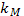  – численность населения.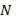            Примечание, в случае если территориальный коэффициэнт не установлен, исползуется значение 1.       Наиболее прогрессивная система вывозки коммунальных отбросов - кузовными мусоровозами, в которые мусор перегружается из контейнеров непосредственно на мусоросборных площадках в домовладениях.Количество контейнеров для сбора отходов у населения определяется исходя из количества жителей обслуживаемого домовладения, принятой периодичности вывоза и нормы накопления отходов на одного человека в год, рассчитываемой по формуле 1 настоящих местных нормативов.Согласно «Инструкции по проектированию, эксплуатации и рекультивации полигонов твердых бытовых отходов», утвержденной Министерством строительства Российской Федерации 2 ноября 1996 г., укрупненный показатель по расчету площади участков для полигонов твердых коммунальных отходов (далее - ТКО) приведен в нижеследующей таблице 10.2.Таблица 10.2.Заключение о пригодности выбранного участка под устройство полигона ТКО выдают органы охраны природы и санитарно-эпидемиологического надзора сельского поселения.Проектируемая вместимость полигона рассчитывается для обоснования требуемой площади участка складирования ТКО. Расчет ведется с учетом удельной обобщенной годовой нормы накопления ТКО на одного жителя (включающей ТКО из учреждений и организаций), количества обслуживаемого полигоном населения, расчетного срока эксплуатации полигона, степени уплотнения ТКО на полигоне.С учетом производительности применяемых на полигонах машин и механизмов устанавливается следующая классификация сооружений по годовому объему принимаемых ТКО в тыс. м3/год: 10, 20, 30, 60, 120, 240, 360, 800, 1000, 1500, 2000 и 3000.Требуемая для отвода площадь участка складирования ТКО определяется делением проектируемой вместимости полигона в м3 на среднюю высоту складирования отходов в метрах с учетом их уплотнения.Полигоны ТКО, имеющие общую высоту (для полигонов в котлованах и оврагах - глубину) более 20 м и нагрузку на используемую площадь более 100000 Па (10 т/м2, или 100 тыс. т/га), относятся к категории высоконагружаемых полигонов.Проектирование полигона ведется на основе плана отведенного земельного участка. Фактическая вместимость полигонов определяется на основе технологических планов и разрезов.10.5. Уровень территориальной доступности объектов утилизации и переработки бытовых и промышленных отходов устанавливается в соответствии с нормативными размерами санитарно-защитные зоны на основании СанПиН 2.2.1/2.1.1.1200-03 «Санитарно-защитные зоны и санитарная классификация предприятий, сооружений и иных объектов». 11. Расчетные показатели зоны сельскохозяйственного назначения 11.1. В состав зон сельскохозяйственного использования могут включаться:зоны сельскохозяйственных угодий - пашни, сенокосы, пастбища, залежи, земли, занятые многолетними насаждениями (садами, виноградниками и другими);зоны, занятые объектами сельскохозяйственного назначения и предназначенные для ведения сельского хозяйства, садоводства, личного подсобного хозяйства, развития объектов сельскохозяйственного назначения.11.2. В состав территориальных зон, устанавливаемых в границах черты населенного пункта, могут включаться зоны сельскохозяйственного использования (в том числе зоны сельскохозяйственных угодий), а также зоны, занятые объектами сельскохозяйственного назначения и предназначенные для ведения сельского хозяйства, садоводства, развития объектов сельскохозяйственного назначения.11.3. В сельских населенных пунктах могут быть размещены животноводческие, птицеводческие и звероводческие производства, производства по хранению и переработке сельскохозяйственной продукции, ремонту, техническому обслуживанию и хранению сельскохозяйственных машин и автомобилей, по изготовлению строительных конструкций, изделий и деталей из местных материалов, машиноиспытательные станции, ветеринарные учреждения, теплицы и парники, промысловые цеха, материальные склады, транспортные, энергетические и другие объекты, связанные с проектируемыми производствами, а также коммуникации, обеспечивающие внутренние и внешние связи указанных объектов.11.4. Не допускается размещение сельскохозяйственных предприятий, зданий, сооружений:1) на площадках залегания полезных ископаемых без согласования с органами Госгортехнадзора;2) в зонах оползней, которые могут угрожать застройке и эксплуатации предприятий, зданий и сооружений;3) в первом поясе зоны санитарной охраны источников водоснабжения поселения;4)  на резервных территориях поселения, предназначенных под развитие населенных пунктов;5) на земельных участках, загрязненных органическими и радиоактивными отбросами, до истечения сроков, установленных органами санитарно-эпидемиологического и ветеринарного надзора;6) на землях особо охраняемых природных территорий.11.5. Допускается размещение сельскохозяйственных предприятий, зданий и сооружений:1) во втором поясе санитарной охраны источников водоснабжения поселения, кроме животноводческих и птицеводческих предприятий;2) в охранных зонах особо охраняемых территорий, если это не оказывает негативное (вредное) воздействие на природные комплексы особо охраняемых природных территорий.11.6. При размещении сельскохозяйственных предприятий, зданий и сооружений на прибрежных участках рек или водоемов планировочные отметки площадок предприятий должны приниматься не менее чем на 0,5 м выше расчетного горизонта воды с учетом подпора и уклона водотока, а также расчетной высоты волны и ее нагона.Для предприятий, зданий и сооружений со сроком эксплуатации более 10 лет за расчетный горизонт надлежит принимать наивысший уровень воды с вероятностью его повторения один раз в 50 лет, а для предприятий со сроком эксплуатации до 10 лет - один раз в 10 лет.При размещении сельскохозяйственных предприятий, зданий и сооружений на прибрежных участках водоемов и при отсутствии непосредственной связи предприятий с ними следует предусматривать незастроенную прибрежную полосу шириной не менее 40 м.11.7. При размещении сельскохозяйственных предприятий, зданий и сооружений в районе расположения радиостанций, складов взрывчатых веществ, сильно действующих ядовитых веществ и других предприятий и объектов специального назначения расстояние от проектируемых зон до указанных объектов следует принимать в соответствии с действующими нормами и правилами с соблюдением санитарно-защитных зон указанных объектов.11.8. Сельскохозяйственные предприятия, осуществляющие выброс в атмосферу значительного количества дыма, пыли или неприятных запахов, не допускается располагать в замкнутых долинах, котлованах и на других территориях, не обеспеченных естественным проветриванием.11.9. При размещении складов минеральных удобрений и химических средств защиты растений должны соблюдаться необходимые меры, исключающие попадание вредных веществ в водоемы.Склады минеральных удобрений и химических средств защиты растений следует располагать на расстоянии не менее 2 км от рыбохозяйственных водоемов.11.10. Территории зон, занятых объектами сельскохозяйственного назначения, не должны разделяться на обособленные участки железными или автомобильными дорогами общей сети, а также реками.11.11. При планировке и застройке зон, занятых объектами сельскохозяйственного назначения, необходимо предусматривать:- планировочную увязку с селитебной (жилой) зоной;- экономически целесообразное кооперирование сельскохозяйственных и промышленных предприятий на одном земельном участке и организацию общих объектов подсобного и обслуживающего назначения;- выполнение комплексных технологических и инженерно-технических требований и создание единого архитектурного ансамбля с учетом природно-климатических, геологических и других местных условий;- мероприятия по охране окружающей среды от загрязнения производственными выбросами и стоками;- возможность расширения производственной зоны сельскохозяйственных предприятий.11.12. Проектируемые сельскохозяйственные предприятия, здания и сооружения следует объединять в соответствии с особенностями производственных процессов, одинаковых для данных объектов, санитарных, зооветеринарных и противопожарных требований, грузооборота, видов обслуживающего транспорта, потребления воды, тепла, электроэнергии, организуя при этом участки:- площадок предприятий;- общих объектов подсобных производств;- складов.11.13. Площадки сельскохозяйственных предприятий должны разделяться на следующие функциональные зоны:- производственную;- хранения и подготовки сырья (кормов);- хранения и переработки отходов производства.Деление на указанные зоны производится с учетом задания на проектирование и конкретных условий строительства.11.14. Животноводческие, птицеводческие и звероводческие фермы, ветеринарные учреждения и предприятия по производству молока, мяса и яиц на промышленной основе следует размещать с подветренной стороны по отношению к другим сельскохозяйственным объектам и селитебной территории.11.15. Склады минеральных удобрений и химических средств защиты растений следует размещать с подветренной стороны по отношению к жилым, общественным и производственным зданиям.11.16. Ветеринарные учреждения (за исключением ветсанпропускников), котельные, навозохранилища открытого типа следует размещать с подветренной стороны по отношению к животноводческим, птицеводческим и звероводческим зданиям и сооружениям.11.17. Теплицы и парники следует проектировать на южных или юго-восточных склонах с наивысшим уровнем грунтовых вод не менее 1,5 м от поверхности земли.11.18. Склады и хранилища сельскохозяйственной продукции следует размещать на хорошо проветриваемых земельных участках с наивысшим уровнем грунтовых вод не менее 1,5 м от поверхности земли с учетом санитарно-защитных зон.Здания и помещения для хранения и переработки сельскохозяйственной продукции (овощей, картофеля, продукции плодоводства и виноградарства), для первичной переработки молока, скота и птицы, шерсти и меховых шкурок, масличных и лубяных культур проектируются в соответствии с требованиями СНиП 2.10.02-84.11.19. Предприятия, здания и сооружения по хранению и переработке зерна проектируются в составе промышленных узлов с общими вспомогательными производствами и хозяйствами, инженерными сооружениями и коммуникациями11.20. При реконструкции сельскохозяйственных предприятий, зданий, сооружений следует предусматривать:концентрацию производственных объектов на одном земельном участке;планировку и застройку сельскохозяйственных зон с выявлением земельных участков для расширения реконструируемых и размещения новых сельскохозяйственных предприятий;ликвидацию малодеятельных подъездных путей и дорог;ликвидацию мелких и устаревших предприятий и объектов, не имеющих земельных участков для дальнейшего развития, а также предприятий и объектов, оказывающих негативное влияние на селитебную зону, соседние предприятия и окружающую среду;улучшение благоустройства производственных территорий и санитарно-защитных зон, повышение архитектурного уровня застройки;организацию площадок для стоянки автомобильного транспорта.11.21. Во всем ином, в том числе определении площадей по конкретные виды сельскохозяйственных  нужд, а также сельскохозяйственных предприятий необходимо руководствоваться действующими на территории Российской Федерации и Туймазинский район РБ, Сельского поселения Кандринский сельсовет  муниципального района Туймазинский район РБ нормативными правовыми актами.11.22. Предельные (минимальные и максимальные) размеры земельных участков, предоставляемых гражданам в собственность либо в аренду для ведения животноводства, садоводства, огородничества или дачного строительства устанавливаются Правилами землепользования и застройки муниципального образования Сельского поселения Кандринский сельсовет  муниципального района Туймазинский район РБ.     12. Расчетные показатели в области инженерной подготовки и защиты территории 12.1. Мероприятия по инженерной подготовке следует устанавливать с учетом прогноза изменения инженерно-геологических условий, характера использования и планировочной организации территории.При разработке проектов планировки и застройки поселения следует предусматривать при необходимости инженерную защиту от затопления, подтопления, селевых потоков, снежных лавин, оползней и обвалов.12.2. При проведении вертикальной планировки проектные отметки территории следует назначать исходя из условий максимального сохранения естественного рельефа, почвенного покрова и существующих древесных насаждений, отвода поверхностных вод со скоростями, исключающими возможность эрозии почвы, минимального объема земляных работ с учетом использования вытесняемых грунтов на площадке строительства.12.3. Применение открытых водоотводящих устройств - канав, кюветов, лотков допускается в сельских поселениях, а также на территории парков с устройством мостиков или труб на пересечении с улицами, дорогами, проездами и тротуарами.12.4. На территории поселения с высоким стоянием грунтовых вод, на заболоченных участках следует предусматривать понижение уровня грунтовых вод в зоне капитальной застройки путем устройства закрытых дренажей. На территории усадебной застройки поселения и на территориях стадионов, парков и других озелененных территорий общего пользования допускается открытая осушительная сеть.12.5. Территории поселения, расположенные на прибрежных участках, должны быть защищены от затопления паводковыми водами, ветровым нагоном воды; от подтопления грунтовыми водами - подсыпкой (намывом) или обвалованием.12.6. За расчетный горизонт высоких вод следует принимать отметку наивысшего уровня воды повторяемостью: один раз в 100 лет - для территорий, застроенных или подлежащих застройке жилыми и общественными зданиями; один раз в 10 лет - для территорий парков и плоскостных спортивных сооружений.           12.7. Для защиты существующей застройки в селеопасной зоне необходимо предусматривать максимальное сохранение леса, посадку древесно-кустарниковой растительности, террасирование склонов, укрепление берегов селеносных рек, сооружение плотин и запруд в зоне формирования селя, строительство селенаправляющих дамб и отводящих каналов на конусе выноса.           12.8. На участках действия эрозионных процессов с оврагообразованием следует предусматривать упорядочение поверхностного стока, укрепление ложа оврагов, террасирование и облесение склонов. В отдельных случаях допускается полная или частичная ликвидация оврагов путем их засыпки с прокладкой по ним водосточных и дренажных коллекторов.Территории оврагов могут быть использованы для размещения транспортных сооружений, гаражей, складов и коммунальных объектов, а также устройства парков.       12.9. В поселениях, расположенных на территориях, подверженных оползневым процессам, необходимо предусматривать упорядочение поверхностного стока, перехват потоков грунтовых вод, предохранение естественного контрфорса оползневого массива от разрушения, повышение устойчивости откоса механическими и физико-химическими средствами, террасирование склонов, посадку зеленых насаждений. Противооползневые мероприятия следует осуществлять на основе комплексного изучения геологических и гидрогеологических условий районов.       12.10. Нормируемые показатели инженерной подготовки и защиты территории представлены в таблице 12.1.Таблица 12.1     13. Расчетные показатели в области инженерной подготовки и защиты территории 13.1.  Органы местного самоуправления проводят мероприятия, направленные на решение вопросов местного значения в области обеспечения безопасности жизнедеятельности населения в пределах полномочий, установленных федеральным и региональным законодательствами.13.2. Органы местного самоуправления в пределах своих полномочий принимают муниципальные правовые акты, регулирующие отношения, в области обеспечения безопасности жизнедеятельности населения, в соответствии с требованиями федеральных законов от 21 декабря 1994 года № 68-ФЗ «О защите населения и территорий от чрезвычайных ситуаций природного и техногенного характера», от 12 февраля 1998 года № 28-ФЗ «О гражданской обороне», от 6 октября 2003 г. № 131-ФЗ «Об общих принципах организации местного самоуправления в Российской Федерации» и иных нормативных правовых актов Российской Федерации.13.3. Организационные мероприятия по мобилизационной подготовке муниципальных предприятий и учреждений Сельского поселения Кандринский  сельсовет   муниципального района Туймазинский район РБ должны проходить в соответствии с требованиями Федеральных законов: от 26 февраля 1997 г. № 31-ФЗ «О мобилизационной подготовке и мобилизации в Российской Федерации»  и от 6 октября 2003 г. № 131-ФЗ «Об общих принципах организации местного самоуправления в Российской Федерации».13.4. Должностные лица органов государственной власти, органов местного самоуправления и организаций несут персональную ответственность за исполнение возложенных на них обязанностей в области мобилизационной подготовки и мобилизации в соответствии с законодательством Российской Федерации, создают необходимые условия работникам мобилизационных органов для исполнения возложенных на них обязанностей.13.5. Инженерно-технические мероприятия гражданской обороны и предупреждения чрезвычайных ситуаций (далее - ИТМ ГОЧС) должны предусматриваться при:- подготовке документов территориального планирования Сельского поселениясельсовет   муниципального района Туймазинский район РБ (генерального плана поселения);- разработке документации по планировке территории (проектов планировки, проектов межевания территории, градостроительных планов земельных участков);- разработке материалов, обосновывающих строительство (технико-экономического обоснования, технико-экономических расчетов), а также проектной документации на строительство и реконструкцию объектов капитального строительства.13.6. Проектирование инженерно-технических мероприятий гражданской обороны и предупреждения чрезвычайных ситуаций на действующих (законченным строительством) предприятиях должно осуществляться в соответствии с требованиями нормативных документов ИТМ ГОЧС.13.7. Мероприятия по гражданской обороне разрабатываются органами местного самоуправления  Сельского поселения Кандринский сельсовет  муниципального района Туймазинский район РБ в соответствии с требованиями Федерального закона  «О гражданской обороне».13.8. Внесение изменений в генеральный план, а также развитие застроенных территорий в границах элемента планировочной структуры или его части (частей), в границах смежных элементов планировочной структуры или их частей с учетом реконструкции объектов инженерной, социальной и коммунально-бытовой инфраструктур, предназначенных для обеспечения застроенной территории, следует осуществлять в соответствии с требованиями СНиП 2.01.51-90, СП 11-112-2001, СП 11-107-98, СНиП II-11-77, ППБ 01-03, СНиП 2.01.53-84, а также с требованиями настоящих местных нормативов.13.9. Мероприятия по защите территорий от воздействия чрезвычайных ситуаций природного и техногенного характера разрабатываются органами местного самоуправления муниципального образования Кандринский сельсовет   муниципального района Туймазинский район РБ в соответствии с требованиями Федерального закона «О защите населения и территорий от чрезвычайных ситуаций природного и техногенного характера» с учетом требований ГОСТ Р 22.0.07-95.13.10. Улицы сельского поселения должны проектироваться с учетом обеспечения возможности выхода по ним транспорта из жилых и производственных зон на загородные дороги не менее чем по двум направлениям.13.11. Проектирование транспортной сети сельского поселения  должно обеспечивать надежное сообщение между отдельными жилыми и производственными зонами, свободный проход к магистралям устойчивого функционирования, ведущим за пределы сельского поселения, а также наиболее короткую и удобную связь центра, жилых и производственных зон с железнодорожными и автобусными вокзалами, грузовыми станциями, речными портами и аэропортами.13.12. Стоянки для автобусов, грузовых и легковых автомобилей, производственно-ремонтные базы уборочных машин, следует проектировать рассредоточено и преимущественно на окраинах сельского поселения.13.13. Проектирование лечебных учреждений восстановительного лечения для выздоравливающих, а также пансионаты (за исключением пансионатов для престарелых и профилакториев для трудящихся), дома и базы отдыха, санатории, туристические базы и приюты, детские, спортивные и молодежные лагеря круглогодичного и кратковременного функционирования, подсобные хозяйства промышленных предприятий, а также садоводческие товарищества должны проектироваться в пригородной зоне. Стационары психиатрического, инфекционного, в том числе туберкулезного профиля на 1000 и более коек, также желательно размещать в пригородной или зеленой зоне.13.14. Развитие сети указанных хозяйств, учреждений и садоводческих товариществ в пригородной зоне должно осуществляться с учетом использования их в военное время для размещения населения, эвакуируемого из сельского поселения, и развертывания лечебных учреждений.13.15. Вновь проектируемые и реконструируемые системы водоснабжения должны базироваться не менее чем на двух независимых источниках водоснабжения, один из которых следует предусматривать подземным.При проектировании суммарную мощность головных сооружений следует рассчитывать по нормам мирного времени.13.16. Для гарантированного обеспечения питьевой водой населения в случае выхода из строя всех головных сооружений или заражения источников водоснабжения следует проектировать резервуары в целях создания в них не менее 3-суточного запаса питьевой воды по норме не менее 10 л/сут. на одного человека.13.17. В сельском  поселении необходимо проектировать устройство искусственных водоемов с возможностью использования их для тушения пожаров. Эти водоемы следует проектировать с учетом имеющихся естественных водоемов и подъездов к ним. Общую вместимость водоемов необходимо принимать из расчета не менее 3000 куб. м воды на 1 кв. км территории сельского поселения (объекта).13.18. При проектировании газоснабжения от двух и более самостоятельных магистральных газопроводов подачу газа следует предусматривать через газораспределительные станции (ГРС), подключенные к этим газопроводам и размещенные за границами застройки сельского поселения.13.19. При проектировании новых и реконструкции действующих газовых сетей следует предусматривать возможность отключения населенных пунктов и его отдельных районов (участков) с помощью отключающих устройств, срабатывающих от давления (импульса) ударной волны, в соответствии с требованиями СНиП 2.01.51-90.13.20. При проектировании систем электроснабжения необходимо предусматривать их электроснабжение от нескольких независимых и территориально разнесенных источников питания, часть из которых должна располагаться за пределами зон возможных разрушений. При этом указанные источники и их линии электропередачи должны находиться друг от друга на расстоянии, исключающем возможность их одновременного выхода из строя. Системы электроснабжения должны учитывать возможность обеспечения транзита электроэнергии в обход разрушенных объектов за счет сооружения коротких перемычек воздушными линиями электропередачи.13.21. Электроснабжение проектируемых перекачивающих насосных и компрессорных станций магистральных трубопроводов (газопроводов, нефтепроводов, нефтепродуктопроводов) должно осуществляться от источников электроснабжения и электроподстанций, расположенных за пределами зон возможных сильных разрушений, с проектированием на них в необходимых случаях автономных резервных источников.13.22. Проектирование теплоэлектроцентралей, подстанций, распределительных устройств и линий электропередачи следует осуществлять с учетом требований СНиП 2.01.51-90.13.23. В процессе градостроительного проектирования должны предусматриваться мероприятия световой маскировки с учетом требований СНиП 2.01.53-84 «Световая маскировка населенных пунктов и объектов народного хозяйства» и других нормативных актов.13.24. Мероприятия по пожарной безопасности объектов следует проектировать в соответствии с требованиями Федерального закона от 22 июля 2008 года № 123-ФЗ «Технический регламент о требованиях пожарной безопасности».13.25. Расчетные показатели минимального уровня обеспеченности населения объектами гражданской обороны, необходимыми для предупреждения чрезвычайных ситуаций различного характера, принимаются в соответствии с таблицей 13.1.Таблица 13.113.26. Расчетные показатели максимального уровня территориальной доступности объектов гражданской обороны, необходимых для предупреждения чрезвычайных ситуаций различного характера, принимаются в соответствии с таблицей 13.2.Таблица 13.2        14. Расчетные показатели в отношении территорий общего пользования 14.1.  Расчетные показатели минимального уровня обеспеченности объектами благоустройства и озеленения территории сельского поселения.Согласно статье 16 Федерального закона «Об общих принципах организации местного самоуправления в Российской Федерации» к вопросам местного значения поселений относится организация благоустройства территории населенных пунктов, включая озеленение территории.Расчетные показатели минимально допустимого уровня обеспеченности объектами местного значения сельского поселения в области благоустройства (озеленения) территории (парки, сады, скверы) установлены в соответствии с СНиП 2.07.01-89* «Градостроительство. Планировка и застройка городских и сельских поселений».В местных нормативах Сельского поселения Кандринский сельсовет  муниципального района Туймазинский район РБ для поселений установлен расчетный показатель минимально допустимого уровня обеспеченности объектами озеленения рекреационного назначения (парки, сады, скверы) - 6 м. кв./чел.Классификация рекреационных объектов и принципы их размещения приведены в таблице 14.1Таблица 14.1В том числе места массового отдыха населения:- парки в зонах отдыха;- лесопарки;- базы кратковременного отдыха;- береговые базы маломерного флота;- дома отдыха и санатории, санатории-профилактории, базы отдыха предприятий и турбазы;- туристские и курортные гостиницы; - мотели и кемпингиПри размещении парков и садов следует максимально сохранять участки с существующими насаждениями и водоемами.Величина территории парка в условиях реконструкции определяется существующей градостроительной ситуацией и может быть уменьшена не более чем на 20 %. По функциональному содержанию парки могут быть многофункциональными и специализированными (этнографические, мемориальные, ботанические, дендропарки, зоопарки и другие). При размещении и проектировании специализированных парков, установлении регламентов их использования необходимо руководствоваться действующими строительными, природоохранными, санитарными и другими нормами, заданием на проектирование.Сад представляет собой озелененную территорию с ограниченным набором видов рекреационной деятельности, предназначенную преимущественно для прогулок и повседневного отдыха населения, площадью, как правило, не более 3 га.На территории сельского сада допускается размещать площадки для игр, отдыха детей и взрослого населения, занятий физкультурой, предприятия общественного питания. На территории сельского сада допускается возведение зданий высотой не более 6-8 м, необходимых для обслуживания посетителей и обеспечения его хозяйственной деятельности. Общая площадь застройки не должна превышать 5% территории сада.Соотношение элементов территории сельского сада следует принимать, в процентах от общей площади сельского сада:- территории зеленых насаждений и водоемов - 80-90;- аллеи, дорожки, площадки - 8-15;- здания и сооружения - 2-5.В общем балансе территории парков и садов площадь озелененных территорий следует принимать не менее 70%.Сквер - компактная озелененная территория, предназначенная для повседневного кратковременного отдыха и транзитного пешеходного передвижения населения, размером, как правило, от 0,15 до 0,5 гектаров.На территории сквера запрещается размещение застройки.Бульвар, набережная - озелененная территория линейной формы, расположенная вдоль улиц и рек, предназначенная для транзитного пешеходного движения, прогулок, повседневного отдыха, шириной не менее 15 метров.В соответствии с СНиП 2.07.01-89* «Градостроительство. Планировка и застройка городских и сельских поселений», площадь территории парков, садов и скверов следует принимать не менее, га:парки - 5 га;сады - 3 га;скверы - 0,5 га;Расчетный показатель минимально допустимого размера зеленых устройств декоративного назначения (зимних садов) установлен в размере - 0,1  кв. м на одного посетителя.Для условий реконструкции площадь указанных элементов допускается уменьшать.14.2. Расчетные показатели минимально допустимого уровня территориальной доступности  объектов озеленения рекреационного назначенияРасчетные показатели минимально допустимого уровня территориальной доступности  объектов озеленения рекреационного назначения составляют:пешеходная доступность – не более 2500 метров;транспортная доступность – не более 35 минут.       15. Доступность объектов для маломобильных групп населения на территории                                                                 муниципального образования15.1.  При планировке и застройке городских и сельских поселений необходимо обеспечивать доступность объектов социальной инфраструктуры для инвалидов и маломобильных групп населения, в том числе безопасность перемещения, возможность ориентации в пространстве на основе получения своевременной информации.15.2. К объектам, подлежащим оснащению специальными приспособлениями и оборудованием для свободного передвижения и доступа инвалидов и маломобильных граждан, относятся: жилые и административные здания и сооружения; объекты культуры и культурно-зрелищные сооружения (театры, библиотеки, музеи, места отправления религиозных обрядов и т.д.); объекты и учреждения образования и науки, здравоохранения и социальной защиты населения; объекты торговли, общественного питания и бытового обслуживания населения, финансово-банковские учреждения; гостиницы, отели, иные места временного проживания; физкультурно-оздоровительные, спортивные здания и сооружения, места отдыха, парки, сады, лесопарки, пляжи и находящиеся на их территории объекты и сооружения оздоровительного и рекреационного назначения, аллеи и пешеходные дорожки; объекты и сооружения транспортного обслуживания населения, связи и информации: железнодорожные вокзалы, автовокзалы, другие объекты автомобильного, железнодорожного, водного и воздушного транспорта, обслуживающие население; станции и остановки всех видов сельского и пригородного транспорта; почтово-телеграфные; производственные объекты, объекты малого бизнеса и другие места приложения труда; тротуары, переходы улиц, дорог и магистралей; прилегающие к вышеперечисленным зданиям и сооружениям территории и площади.15.3. Объекты социальной инфраструктуры должны оснащаться следующими специальными приспособлениями и оборудованием:- визуальной и звуковой информацией, включая специальные знаки у строящихся, ремонтируемых объектов и звуковую сигнализацию у светофоров;- телефонами-автоматами или иными средствами связи, доступными для инвалидов;- санитарно-гигиеническими помещениями;- пандусами и поручнями у лестниц при входах в здания;- пологими спусками у тротуаров в местах наземных переходов улиц, дорог, магистралей и остановок сельского транспорта общего пользования;- специальными указателями маршрутов движения инвалидов по территории вокзалов, парков и других рекреационных зон;- пандусами и поручнями у лестниц привокзальных площадей, платформ, остановок маршрутных транспортных средств и мест посадки и высадки пассажиров;- пандусами при входах в здания, пандусами или подъемными устройствами у лестниц на лифтовых площадках, а также при входах в надземные и подземные переходы улиц, дорог и магистралей.15.4. На открытых автостоянках около объектов социальной инфраструктуры на расстоянии не далее 50 м от входа, а при жилых зданиях – не далее 100 м, следует выделять до 10 % мест (но не менее одного места) для транспорта инвалидов с учетом ширины зоны для парковки не менее 3,5 м. Места парковки оснащаются знаками, применяемыми в международной практике.15.5. Расстояние от остановок специализированного транспорта, перевозящих только инвалидов до входов в общественные здания  следует располагать не далее 100 м.15.6. Ширина пути движения на участке при встречном движении инвалидов на креслах-колясках должна быть не менее 1,8 м.15.7. Уклоны тротуаров для проезда инвалидов на креслах-колясках не должны превышать: 5 % - продольный, 2 % - поперечный. В исключительных случаях допускается увеличивать продольный уклон до 10% на протяжении пути не более 10 м.15.8. При невозможности организации отдельного наземного прохода для инвалидов и маломобильных групп населения, подземные и надземные переходы следует оборудовать пандусами и подъемными устройствами. На путях движения инвалидов и маломобильных групп населения не следует размещать тактильные средства ближе 0,8 м до начала опасного участка, изменения направления движения, входа-выхода и т. п.15.9. Значение выступов основной несущей конструкции здания или сооружения, нижняя кромка которых расположена на высоте от 0,7 до 2,5 м от уровня пешеходного пути, не должно превышать 0,1 м и 0,3 м – для объекта, размещенного на отдельно стоящей опоре. В случае превышения этих значений необходимо предусматривать защитные ограждения высотой не менее 0,7 м, либо бортиком высотой не менее 0,05 м.15.10. Пространство для прохода, проезда и маневрирования кресла-коляски не должно сокращаться размещением на стенах зданий, сооружений и отдельных конструкциях почтовых ящиков, укрытий таксофонов, информационных щитов.15.11. Размещение площадок на участках при проектировании спортивных сооружений с учетом потребностей инвалидов осуществляется с учетом удаления их границ от заборов, стен на расстояние не менее трех метров.15.12. По периметру земельного участка комплекса открытых спортивных сооружений необходимо планировать размещение полос с двумя – тремя рядами деревьев и неколючих кустарников, осуществляющих ветро-, пыле- и шумозащиту. Отдельные площадки и открытые плавательные бассейны должны окружаться полосами кустарниковых насаждений. Минимальная ширина шумозащитной полосы должна составлять не менее 10 м при минимальной высоте деревьев – 5 м.15.13. Для дополнительной ориентации слабовидящих людей на территории участка комплекса спортивных сооружений необходимо компоновать деревья, кустарники и цветы по цвету, запаху, форме листьев.16. Требования к материалам, сдаваемых в составе градостроительной документации 16.1.  Материалы сдаются комплектом, состоящим из электронного носителя с электронным видом проекта, и его копиями на твердом носителе (бумаге)  в  трех экземплярах. Формат записи диска должен позволять заказчику считывать и использовать информацию с данного диска без применения дополнительных программ на стандартном (для данного времени) компьютерном оборудовании. При использовании исполнителем дополнительных программ или форматов данных должно быть обеспечено автоматическое преобразование и копирование данных с электронного носителя на компьютер заказчика.16.2. Структура хранения тематической информации электронного вида должна соответствовать принятой для данного проекта структуре. Описание сдаточной структуры должно являться неотъемлемой частью технического задания на выполняемые работы.16.3. Графические данные записываются  в  согласованном с заказчиком формате (например, формате файлов (таблиц) MapInfo Professional корпорации MapInfo).16.4. Каждый объект, включенный в проект, должен иметь связь с атрибутивной информацией, характеризующей объект с достаточной для данной работы степенью подробности и точности.16.5. Проект должен содержать согласованные с заказчиком справочники и классификаторы в  электронном виде. Объекты, включаемые  в  проект, должны классифицироваться согласно этим справочникам.16.6. Графические листы градостроительной документации, сдаваемые в электронном виде, формируются с помощью программного обеспечения, указанного  в  техническом задании. В одном сдаваемом  файле должен содержаться один лист  градостроительной  документации. Содержание графического листа,  сдаваемого  на твердом носителе, должно полностью совпадать с листом отчета, формируемого из файла. Название файла идентично названию графического листа, приведенному  в  угловом штампе. Файл должен без помех открываться и не должен иметь  в  своем составе  ссылок на внешние объекты (таблицы, рисунки, программы, не включаемые  в  проект).16.7. Пояснительная записка должна включать полное описание электронной версии проекта. В записке должны содержаться следующие данные:-краткое описание технологии создания проекта;-указание на источники исходных данных, их точность и актуальность;-краткое описание используемых программных продуктов;-описание структуры хранения тематических данных с перечислением каталогов и подкаталогов, их содержания;-описание используемых форматов файлов;-описание типа, размера и содержания каждого файла;-описание типа, размера и содержания атрибутивных полей файлов;-описание используемых справочников и классификаторов;-краткая инструкция пользователю.                                   17.  Иные расчетные показатели 17.1.  Расчетные показатели минимального уровня обеспеченности объектами для обслуживания животных населения сельского поселения.Расчетные показатели обеспеченности объектами для обслуживания животных населения сельского поселения принимается в соответствии с таблицей 17.1. Таблица 17.1Предусматривается размещение филиалов ветеринарных станций и ветеринарных пунктов в отдаленных населенных пунктах, жилых районах сельских  населенных пунктов при фактической необходимости.17.2 Расчетные показатели максимального уровня территориальной доступности объектов для обслуживания животных населения сельского поселения.Доступность объектов для обслуживания животных населения сельского поселения для населения принимается равной:пешеходная - не более 2500 м.;транспортная - не более 35 минут.17.3 Расчетные показатели, устанавливаемые для определения потребности в территориях различного назначения.Показатели потребности в территориях различного назначения рекомендуется рассчитывать для:- территорий для размещения различных типов жилищного и иных видов строительства;- озелененных и иных территорий общего пользования применительно к различным элементам планировочной структуры и типам застройки, в том числе парки, сады, скверы, бульвары, размещаемые на селитебной территории.Для предварительного определения потребности в территориях для размещения различных типов жилищного и иных видов строительства допускается принимать укрупненные показатели в расчете на 1000 чел.: в городах - при средней этажности жилой застройки до 3 этажей – 14,9 га для застройки без земельных участков и 29,8 га - для застройки с участком; от 4 до 8 этажей – 12,4 га; 9 этажей и выше – 10,5 га; в сельских поселениях с преимущественно усадебной застройкой – 59,5 га.При определении размера территории жилых зон следует исходить из необходимости поэтапной реализации жилищной программы. Объем жилищного фонда и его структура определяются на основе анализа фактических и прогнозных данных о семейном составе населения, уровнях его дохода, существующей и перспективной жилищной обеспеченности исходя из необходимости обеспечения каждой семьи отдельной квартирой или домом. Для государственного и муниципального жилищного фонда - с учетом социальной нормы площади жилья, установленной в соответствии с законодательством Российской Федерации и нормативными правовыми актами субъектов Российской Федерации.Примечание. Укрупненные показатели приведены при средней расчетной жилищной обеспеченности 30 м2/чел.Озелененные территории общего пользования Сельского поселения Кандринский сельсовет  муниципального района Туймазинский район РБ включают в себя объекты озеленения, представляющие собой озелененные территории свободного посещения: городские леса и лесопарки, рощи, лесополосы, городские и районные парки, сады, скверы, бульвары.Минимальную площадь объектов озеленения (парков, садов, скверов, бульваров), размещаемых в жилой зоне городских и сельских населенных мест, следует принимать не ниже указанного в таблице 17.2. Таблица 17.218.  Требования к проекту планировки и территориальному планированию 18.1.  Подготовка документации по планировке территории осуществляется в целях обеспечения устойчивого развития поселения, выделения элементов планировочной структуры (кварталов, микрорайонов, иных элементов), установления границ земельных участков, на которых расположены объекты капитального строительства, границ земельных участков, предназначенных для строительства и размещения линейных объектов (автодорог, линий электропередачи, линий связи (в том числе линейно-кабельных сооружений), нефтепроводов, газопроводов и иных трубопроводов).18.2. Подготовка проекта планировки территорий осуществляется для выделения элементов планировочной структуры, установления параметров планируемого развития элементов планировочной структуры.18.3. Порядок разработки, согласования и утверждения, а также состав документов проекта планировки территорий определяется в соответствии с требованиями Градостроительного кодекса.18.4. При разработке документов по планировке территорий, в случае необходимости детальной проработки планировочных решений по сложным и ответственным градостроительным комплексам (при реконструкции сложившейся застройки, с целью определения параметров и регламентов застройки, размещения объектов социальной и инженерно-транспортной инфраструктуры, объектов капитального строительства краевого и федерального уровня) допускается в составе проектов планировки этих территорий разрабатывать эскиз застройки. При этом в составе проекта планировки по договоренности с заказчиком могут выполняться эскиз застройки территории, макеты планировки и застройки в объеме и масштабе, установленными заданием на разработку проекта планировки.18.5. На территории поселения общей площадью 18076,7га расположены следующие населенные пункты:- с.Кандры;-с. Ермухаметово;-с. Старые Кандры;-с. Кандры Кутуй;-с. Первомайское;-д. Александровка;-д. Нур;-д. Каран-Елга;-д. Нижняя Каран-Елга.При определении перспектив развития и планировки поселения необходимо учитывать:- численность населения на прогнозируемый период;- статус муниципального образования;- исторические факторы (наличие памятников по категориям охраны, статус исторического поселения).18.6. К объектам особого регулирования градостроительной деятельности на территории поселения относятся территориальные объекты, требующие особого градостроительного регулирования (особо охраняемые природные территории; территории зон чрезвычайных экологических ситуаций; зон санитарной охраны источников питьевого водоснабжения; водоохранных зон рек и водоемов и другие).18.7. Проект планировки территории поселения следует проектировать на основе генерального плана поселения с учетом нормативно-технических и нормативно-правовых актов в области градостроительства муниципального и краевого уровней.Общая потребность в территории для развития поселения, включая резервные территории, определяется на основе генерального плана поселения.18.8. Возможные направления территориального развития населенных пунктов, входящих в состав поселения, определяются генеральным планом поселения.Утверждение генерального плана поселения осуществляется в соответствии с Градостроительным кодексом Российской Федерации, нормативными правовыми актами Российской Федерации и муниципального района Туймазинский район РБ.18.9. Общая организация территории поселения должна осуществляться с учетом возможности ее рационального использования на основе сравнения нескольких эскизных вариантов планировочных решений, принятых на основании анализа технико-экономических показателей, наличия топливно-энергетических, водных, территориальных, трудовых и рекреационных ресурсов, состояния окружающей среды, с учетом прогноза их изменения на перспективу, развития экономической базы, изменения социально-демографической ситуации и развития сферы обслуживания с целью обеспечения наиболее благоприятных условий жизни населения, максимального сохранения естественных экологических систем и историко-культурного наследия.При этом необходимо учитывать:- возможности развития населенного пункта за счет имеющихся территориальных (резервных территорий) и других ресурсов с учетом выполнения требований природоохранного законодательства;- возможность повышения интенсивности использования территорий (за счет увеличения плотности застройки), в том числе за счет реконструкции и развития застроенных территорий;- изменение структуры жилищного строительства в сторону увеличения малоэтажного домостроения при соответствующем технико-экономическом обосновании;- требования законодательства по развитию рынка земли и жилья;- возможности бюджета и привлечения негосударственных инвестиций для программ развития поселения.18.10. Границы улично-дорожной сети обозначены красными линиями, которые отделяют эти территории от участков других территориальных зон. Размещение объектов капитального строительства в пределах красных линий на участках улично-дорожной сети не допускается.18.11. Для коммуникаций и сооружений внешнего транспорта (автомобильного, водного, воздушного, трубопроводного) устанавливаются границы полос отвода, санитарные разрывы, санитарные полосы отчуждения. Режим использования территорий в пределах полос отвода, санитарных разрывов определяется федеральным законодательством и местными нормативами и должен обеспечивать безопасность функционирования транспортных коммуникаций и объектов, уменьшение негативного воздействия на среду обитания и здоровье человека.18.12. Для территорий, подлежащих застройке, документацией по планировке территории устанавливаются линии застройки, определяющие размещение зданий и сооружений с отступом от красных линий или иных границ транспортной и инженерной инфраструктуры, границ прилегающих территориальных зон, а также границ внутриквартальных участков.18.13. Виды территориальных зон, а также особенности использования их земельных участков определяются правилами землепользования и застройки поселения с учетом ограничений, установленных в соответствии с законодательством Российской Федерации.18.14. Планировочное структурное членение территории поселения должно предусматривать:- взаимосвязь территориальных зон и структурных планировочных элементов (жилых районов, микрорайонов (кварталов), участков отдельных зданий и сооружений);- доступность объектов, расположенных на территории  поселения, в пределах нормативных затрат времени, в том числе беспрепятственный доступ инвалидов и других маломобильных групп населения к объектам жилой, социальной, транспортной и инженерной инфраструктур в соответствии с требованиями местных нормативов;- интенсивность использования территории с учетом ее градостроительной ценности, допустимой плотности застройки, размеров земельных участков;- организацию системы общественных центров в увязке с инженерной и транспортной инфраструктурами;- сохранение объектов культурного наследия и исторической планировки и застройки;- сохранение и развитие природного комплекса и зеленой зоны поселения.18.15. Планировочную организацию территории следует проектировать в увязке с хозяйственно-экономическими и социальными интересами всех собственников и пользователей земли. При этом необходимо предусматривать меры по улучшению природной среды, развитию системы культурно-бытового обслуживания, дорожно-транспортной сети и инженерного обеспечения.19.  Охрана окружающей среды 19.1.  Общие требования.19.1.1. Планировка и застройка территории Сельского поселения Кандринский сельсовет   муниципального района Туймазинский район РБ должна осуществляться на основе оценки существующего состояния окружающей среды и прогноза изменения окружающей среды с учетом предлагаемых проектных мероприятий.19.1.2. Раздел «Охрана окружающей среды» разрабатывается на всех стадиях градостроительной, предпроектной и проектной документации с целью обеспечения устойчивого развития и экологической безопасности территории и населения на основе достоверной и качественной информации о природно-климатических, ландшафтных, геологических, гидрологических и экологических условиях, а также антропогенных изменениях природной среды в процессе хозяйственной деятельности.19.1.3. Сравнение и выбор вариантов проектных решений следует производить с учетом объемов работ по рекультивации и компенсации экономического ущерба от загрязнения окружающей среды и нарушения экосистем и природных комплексов.19.1.4. При проектировании необходимо руководствоваться Водным, Земельным, Воздушным и Лесным кодексами Российской Федерации, Федеральными законами от 10.01.2002 г. № 7-ФЗ «Об охране окружающей среды», от 4.05.1999 г. № 96-ФЗ «Об охране атмосферного воздуха», от 30.03.1999 г. № 52-ФЗ «О санитарно-эпидемиологическом благополучии населения», от 24.06.1998 г. № 89-ФЗ «Об отходах производства и потребления», от 15.02.1995 г. № 33-ФЗ «Об особо охраняемых природных территориях», от 23.11.1995 г. № 174-ФЗ «Об экологической экспертизе», законом Российской Федерации от 21.02.1992 г. № 2395-1 «О недрах», законодательством  Нижегородской  области об охране окружающей среды и другими нормативными правовыми актами, согласно которым одним из основных направлений градостроительной деятельности является рациональное землепользование, охрана природы, ресурсосбережение, защита территорий от опасных природных явлений и техногенных процессов и обеспечение благоприятных условий жизнедеятельности человека.19.2. Рациональное использование территории19.2.1. Использование территорий природного комплекса, флоры и фауны осуществляется в соответствии с Федеральными законами от 15.02.1995 г. № 33-ФЗ «Об особо охраняемых природных территориях», от 24.04.1995 г. № 52-ФЗ «О животном мире», законодательством муниципального района Туймазинский район РБ и другими нормативными правовыми документами.19.2.2. Проектирование на территории сельского поселения жилой застройки, промышленных комплексов и других объектов осуществляется после получения от соответствующих территориальных геологических организаций заключения об отсутствии полезных ископаемых в недрах под участком предстоящей застройки.19.2.3. Застройка площадей залегания полезных ископаемых, а также размещение в местах их залегания подземных сооружений допускается с разрешения органов управления государственным фондом недр и органов Ростехнадзора только при условии обеспечения возможности извлечения полезных ископаемых или доказанности экономической целесообразности застройки.19.2.4. Размещение зданий, сооружений и коммуникаций не допускается:- на землях особо охраняемых природных территорий, если это противоречит целевому использованию данных земель и может нанести ущерб природным комплексам и их компонентам;- на землях зеленой зоны сельского поселения, если проектируемые объекты не предназначены для отдыха, спорта или обслуживания пригородного лесного хозяйства;- в зонах санитарной охраны источников водоснабжения и площадок водопроводных сооружений, если проектируемые объекты не связаны с эксплуатацией источников;- на землях водоохранных зон и прибрежных защитных полос водных объектов;- в зонах санитарной охраны курортов, если проектируемые объекты не связаны с эксплуатацией природных лечебных средств курортов.На территории с превышением показателей фона выше гигиенических нормативов не допускается размещение промышленных объектов и производств, являющихся источниками загрязнения среды обитания и воздействия на здоровье человека.19.2.5. Для действующих объектов, являющихся источниками загрязнения среды обитания человека, разрешается проведение реконструкции или перепрофилирование производств при условии снижения всех видов воздействия на среду обитания до предельно допустимой концентрации (ПДК) при химическом и биологическом воздействии и предельно допустимого уровня (ПДУ) при воздействии физических факторов с учетом фона.19.2.6. Для промышленных объектов, производств и сооружений, являющихся источниками воздействия на среду обитания и здоровье человека устанавливаются санитарно-защитные зоны в соответствии с требованиями СанПиН 2.2.1/2.1.1.1200-03 и настоящих местных нормативов.19.2.7. Территорию для строительства новых и развития существующего   сельского поселения, в соответствии с действующим законодательством, следует предусматривать на землях, не пригодных для сельскохозяйственного использования.19.3. Охрана атмосферного воздуха.19.3.1. При проектировании застройки необходимо оценивать качество атмосферного воздуха путем расчета уровня загрязнения атмосферы от всех источников загрязнения (промышленных, транспортных и других), учитывая аэроклиматические и геоморфологические условия, ожидаемые загрязнения атмосферного воздуха с учетом существующих и планируемых объектов, предельно допустимые концентрации (ПДК) или ориентировочные безопасные уровни воздействия (ОБУВ) для каждого из загрязняющих веществ с учетом суммации биологического действия веществ или продуктов их трансформации в атмосфере, а также необходимо разработать предупредительные действия по исключению загрязнения атмосферы, включая неорганизованные выбросы и вторичные источники.Соблюдение гигиенических нормативов - ПДК атмосферных загрязнений химических и биологических веществ обеспечивает отсутствие прямого или косвенного влияния на здоровье населения и условия его проживания.19.3.2. Предельно допустимые концентрации вредных веществ на территории населенного пункта принимаются в соответствии с требованиями ГН 2.1.6.1338-03 «Предельно допустимые концентрации (ПДК) загрязняющих веществ в атмосферном воздухе населенных мест», ГН 2.1.6.2309-07 «Ориентировочные безопасные уровни воздействия (ОБУВ) загрязняющих веществ в атмосферном воздухе населенных мест» и СанПиН 2.1.6.1032-01 «Гигиенические требования к обеспечению качества атмосферного воздуха населенных мест».19.3.3. Максимальный уровень загрязнения атмосферного воздуха на различных территориях принимается по таблице 19.1.Таблица 19.1.Примечание: значение максимально допустимых уровней относятся к территориям, расположенным внутри зон. На границах зон должны обеспечиваться значения уровней воздействия, соответствующие меньшему значению из разрешенных в зонах по обе стороны границы. 19.3.4. Селитебные территории не следует размещать с подветренной стороны (для ветров преобладающего направления) по отношению к источникам загрязнения атмосферного воздуха.В жилой зоне и местах массового отдыха населения запрещается размещать объекты 1-го и 2-го классов опасности согласно таблице 19.2. Таблица 19.219.3.5. Животноводческие и птицеводческие предприятия, склады по хранению ядохимикатов, биопрепаратов, удобрений, ветеринарные учреждения, объекты и предприятия по утилизации отходов, котельные, очистные сооружения, следует располагать с подветренной стороны (для ветров преобладающего направления) по отношению к селитебной территории.19.3.6. Запрещается проектирование и размещение объектов, если в составе выбросов присутствуют вещества, не имеющие утвержденных ПДК или ориентировочных уровней воздействия.19.3.7. Площадки для размещения и расширения объектов, которые могут быть источниками вредного воздействия на здоровье населения и условия его проживания, выбираются с учетом аэроклиматической характеристики, рельефа местности, закономерностей распространения промышленных выбросов в атмосфере, а также потенциала загрязнения атмосферы.19.3.8. Обязательным условием проектирования таких объектов является организация санитарно-защитных зон в соответствии с требованиями СанПиН 2.2.1/2.1.1.1200-03 «Санитарно-защитные зоны и санитарная классификация предприятий, сооружений и иных объектов» и настоящих местных нормативов.19.3.9. Потенциал загрязнения атмосферы (ПЗА) - способность атмосферы рассеивать примеси. ПЗА определяется по среднегодовым значениям метеорологических параметров в соответствии с таблицей 19.3.Таблица 19.319.3.10. Для защиты атмосферного воздуха от загрязнений следует предусматривать:- при проектировании и размещении новых и реконструированных объектов, техническом перевооружении действующих объектов - меры по максимально возможному снижению выброса загрязняющих веществ с использованием малоотходной и безотходной технологии, комплексного использования природных ресурсов, мероприятия по улавливанию, обезвреживанию и утилизации вредных выбросов и отходов;- защитные мероприятия от влияния транспорта, в том числе использование природного газа в качестве моторного топлива, мероприятия по предотвращению образования зон повышенной загазованности или их ликвидация с учетом условий аэрации межмагистральных и внутридворовых территорий;- использование нетрадиционных источников энергии;- ликвидацию неорганизованных источников загрязнения.19.4. Охрана водных объектов.19.4.1. Охрана водных объектов необходима для предотвращения и устранения загрязнения поверхностных и подземных вод, которое может привести к нарушению здоровья населения, развитию массовых инфекционных, паразитарных и неинфекционных заболеваний, ухудшению условий водопользования или его ограничению для питьевых, хозяйственно-бытовых и лечебных целей.19.4.2. Качество воды водных объектов, используемых для хозяйственно-питьевого водоснабжения, рекреационного водопользования, а также в границах населенных пунктов должно соответствовать требованиям СанПиН 2.1.5.980-00 «Гигиенические требования к охране поверхностных вод», ГН 2.1.5.1315-03 «Предельно допустимые концентрации (ПДК) химических веществ в воде водных объектов хозяйственно-питьевого и культурно-бытового водопользования», ГН 2.1.5.2307-07 «Ориентировочно допустимые уровни (ОДУ) химических веществ в воде водных объектов хозяйственно-питьевого и культурно-бытового водопользования».19.4.3. Селитебные территории, рекреационные и курортные зоны следует размещать выше по течению водотоков относительно сбросов производственно-хозяйственных и бытовых сточных вод.19.4.4. При размещении сельскохозяйственных предприятий вблизи водоемов следует учитывать незастроенную прибрежную защитную полосу водного объекта в соответствии с требованиями статьи 65 Водного кодекса Российской Федерации.19.4.5. Склады минеральных удобрений и химических средств защиты растений следует располагать на расстоянии не менее 2 км от рыбохозяйственных водоемов. При необходимости допускается уменьшать указанные расстояния при согласовании с органами, осуществляющими охрану рыбных запасов.19.4.6. Хранения пестицидов и агрохимикатов осуществляется в соответствии с требованиями СанПиН 1.2.1077-01 «Гигиенические требования к хранению, применению и транспортировке пестицидов и агрохимикатов».19.4.7. В целях охраны поверхностных вод от загрязнения не допускается:- сбрасывать в водные объекты сточные воды (производственные, сельскохозяйственные, хозяйственно-бытовые, поверхностные и т.д.), которые могут быть устранены или использованы в системах оборотного и повторного водоснабжения, а также содержат возбудителей инфекционных заболеваний, чрезвычайно опасные вещества или вещества, для которых не установлены ПДК и ориентировочно допустимые уровни;- сбрасывать в водные объекты, на поверхность ледяного покрова и водосборную территорию пульпу, снег, кубовые осадки, другие отходы и мусор, формирующиеся на территории населенных мест и производственных площадок;- осуществлять сплав леса, а также сплав древесины в пучках и кошелях без судовой тяги на водных объектах, используемых населением для питьевых, хозяйственно-бытовых и рекреационных целей;- проведение работ по добыче полезных ископаемых, использованию недр со дна водных объектов или возведение сооружений с опорой на дно такими способами, которые могут оказывать вредное воздействие на состояние водных объектов и водные биоресурсы;- производить мойку транспортных средств и других механизмов в водных объектах и на их берегах, а также проводить работы, которые могут явиться источником загрязнения вод;- утечка от нефте- и продуктопроводов, нефтепромыслов, а также сброс мусора, неочищенных сточных, подсланевых, балластных вод и утечка других веществ с плавучих средств водного транспорта.19.4.8. Запрещается сброс сточных и/или дренажных вод в водные объекты:- содержащие природные лечебные ресурсы;- отнесенные к особо охраняемым водным объектам;- в границах зон, округов санитарной охраны источников питьевого, хозяйственно-бытового водоснабжения;- в границах первого и второго поясов округов санитарной (горно-санитарной) охраны лечебно-оздоровительных местностей и курортов;- в границах рыбоохранных зон, рыбохозяйственных заповедных зон.19.4.9. Сброс, удаление и обезвреживание сточных вод, содержащих радионуклиды, должен осуществляться в соответствии с действующими нормами радиационной безопасности.Сброс сточных и/или дренажных вод может быть ограничен, приостановлен или запрещен по основаниям и в порядке, установленным Федеральным законодательством.19.4.10. Мероприятия по защите поверхностных вод от загрязнения разрабатываются в каждом конкретном случае и предусматривают:- устройство прибрежных водоохранных зон и защитных полос водных объектов (в соответствии с требованиями статьи 65 Водного кодекса Российской Федерации, зон санитарной охраны источников водоснабжения и водопроводов питьевого назначения, а также контроль за соблюдением установленного режима использования указанных зон;- устройство и содержание в исправном состоянии сооружений для очистки сточных вод до нормативных показателей качества воды;- содержание в исправном состоянии гидротехнических и других водохозяйственных сооружений и технических устройств;- предотвращение сбросов сточных вод, содержание радиоактивных веществ, пестицидов, агрохимикатов и других опасных для здоровья человека веществ и соединений, в которых превышает нормативы допустимого воздействия на водные объекты;- предотвращение сброса в водные объекты и захоронения в них отходов производства и потребления, в том числе выведенных из эксплуатации судов и иных плавучих средств (их частей и механизмов);- предотвращение захоронения в водных объектах ядерных материалов, радиоактивных веществ;- предотвращение загрязнения водных объектов при проведении всех видов работ, в том числе радиоактивными и/или токсичными веществами;- ограничение поступления биогенных элементов для предотвращения эвтрофирования вод, в особенности водоемов, предназначенных для централизованного хозяйственно-питьевого водоснабжения;- разработку планов мероприятий и инструкций по предотвращению аварий на объектах, представляющих потенциальную угрозу загрязнения;- установление зон рекреации водных объектов, в том числе мест для купания, туризма, водного спорта, рыбной ловли и т.п.;- мониторинг забираемых, используемых и сбрасываемых вод, количества загрязняющих веществ в них, а также систематические наблюдения за водными объектами и их водоохранными зонами.19.4.11. В целях охраны подземных вод от загрязнения запрещается:- размещение на водосборных площадях подземных водных объектов, которые используются или могут быть использованы для целей питьевого и хозяйственно-бытового водоснабжения, мест захоронения отходов производства и потребления, кладбищ, скотомогильников и других объектов, оказывающих негативное воздействие на состояние подземных вод;- использование сточных вод для орошения и удобрения земель с нарушением федерального законодательства;- отвод без очистки дренажных вод с полей и поверхностных сточных вод с территорий населенных мест в овраги и балки;- закачка отработанных вод в подземные горизонты подземное складирование твердых отходов;- применение, хранение ядохимикатов и удобрений в пределах водосборов грунтовых вод, используемых при нецентрализованном водоснабжении;- размещение складов горюче-смазочных материалов, ядохимикатов и минеральных веществ, и других объектов, обуславливающих опасность химического загрязнения подземных вод;- выполнение мероприятий по санитарному благоустройству территорий населенных пунктов и других объектов (устройство канализации, выгребов, отвод поверхностных вод и др.) на территории зон санитарной охраны.19.4.12. Мероприятия по защите подземных вод от загрязнения разрабатываются в каждом конкретном случае и предусматривают:- устройство зон санитарной охраны источников водоснабжения, а также контроль за соблюдением установленного режима использования указанных зон;- устройство зон санитарной и горно-санитарной охраны вокруг источников минеральных вод, месторождения лечебных грязей;- предотвращение загрязнения, засорения подземных водных объектов и истощения вод, а также контроль за соблюдением нормативов допустимого воздействия на подземные водные объекты;- обязательную герметизацию оголовков всех эксплуатируемых и резервных скважин;- выявление скважин, не пригодных к эксплуатации или использование которых прекращено, оборудование их регулирующими устройствами, консервация или ликвидация;- предотвращение негативного воздействия водозаборных сооружений, связанных с использованием подземных водных объектов, на поверхностные водные объекты и другие объекты окружающей среды;- предупреждение фильтрации загрязненных вод с поверхности почвы, а также при бурении скважин различного назначения в водоносные горизонты;- использование водонепроницаемых емкостей для хранения сырья, продуктов производства, химических реагентов, отходов промышленных и сельскохозяйственных производств, твердых и жидких бытовых отходов;- мониторинг состояния и режима эксплуатации водозаборов подземных вод, ограничение водозабора.19.5. Охрана почв.19.5.1. Требования по охране почв предъявляются к жилым, рекреационным и курортным зонам, зонам санитарной охраны водоемов, территориям сельскохозяйственного назначения и другим, где возможно влияние загрязненных почв на здоровье человека и условия проживания. Гигиенические требования к качеству почв устанавливаются с учетом их специфики, почвенно-климатических особенностей населенных мест, фонового содержания химических соединений и элементов.19.5.2. В почвах сельского поселения и сельскохозяйственных угодий содержание потенциально опасных для человека химических и биологических веществ, биологических и микробиологических организмов, а также уровень радиационного фона не должны превышать предельно допустимые концентрации (уровни), установленные санитарными правилами и гигиеническими нормативами.19.5.3. Гигиенические требования к качеству почв территорий жилых зон устанавливается в первую очередь для наиболее значимых территорий (зон повышенного риска): детских и образовательных учреждений, спортивных, игровых, детских площадок жилой застройки, площадок отдыха, зон рекреации, зон санитарной охраны водоемов, прибрежных зон, санитарно-защитных зон.19.5.4. Выбор площадки для размещения объектов проводится с учетом: - физико-химических свойств почв, их механического состава, содержания органического вещества, кислотности и т.д.;- природно-климатических характеристик (роза ветров, количество осадков, температурный режим района);- ландшафтной, геологической и гидрологической характеристики почв;- их хозяйственного использования.19.5.5. По степени опасности в санитарно-эпидемиологическом отношении почвы населенных мест могут быть разделены на следующие категории по уровню загрязнения: чистая, допустимая, умеренно опасная, опасная и чрезвычайно опасная.19.5.6. Требования к почвам по химическим показателям представлены в таблице  19.4. Таблица 19.4Kmax - максимальное значение допустимого уровня содержания элемента по одному из четырех показателей вредности;Zc - расчет проводится в соответствии с методическими указаниями по гигиенической оценке качества почвы населенных мест.19.5.7. Химические загрязняющие вещества разделяются на следующие классы опасности:I - мышьяк, кадмий, ртуть, свинец, цинк, фтор, 3,4-бензапирен;II - бор, кобальт, никель, молибден, медь, сурьма, хром;III - барий, ванадий, вольфрам, марганец, стронций, ацетофенон.19.5.8. Требования к почвам по эпидемиологическим показателям представлены в таблице 19.5. Таблица 19.5            19.5.9. В почвах на территориях жилой застройки не допускается:- по санитарно-токсикологическим показателям - превышение предельно допустимых концентраций (ПДК) или ориентировочно допустимых концентраций (ОДК) химических загрязнений;- по санитарно-бактериологическим показателям - наличие возбудителей каких-либо кишечных инфекций, патогенных бактерий, энтеровирусов. Индекс санитарно-показательных организмов должен быть не выше 10 клеток/г почвы;- по санитарно-паразитологическим показателям - наличие возбудителей кишечных паразитарных заболеваний (геогельминтозы, лямблиоз, амебиаз и др.), яиц геогельминтов, цист (ооциты), кишечных, патогенных, простейших;- по санитарно-энтомологическим показателям - наличие преимагинальных форм синантропных мух;- по санитарно-химическим показателям - санитарное число должно быть не ниже 0,98 (относительные единицы).Почвы, отвечающие предъявленным требованиям, следует относить к категории «чистая».19.5.10. Рекомендации по использованию почв обуславливаются степенью их химического, бактериологического, паразитологического и энтомологического загрязнения в таблице 19.6. Таблица 19.619.5.11. Почвы, где годовая эффективная доза радиации не превышает 1 куб. м. считаются не загрязненными по радиоактивному фактору.При обнаружении локальных источников радиоактивного загрязнения с уровнем радиационного воздействия на население:- от 0,01 до 0,3 м3в/год - необходимо провести исследование источника с целью оценки величины годовой эффективной дозы и определения величины дозы, ожидаемой за 70 лет;- более 0,3 м3в/год - необходимо проведение защитных мероприятий с целью ограничения облучения населения. Масштабы и характер мероприятий определяются с учетом интенсивности радиационного воздействия на население по величине ожидаемой коллективной эффективной дозы за 70 лет.19.5.12. Порядок использования земель, подвергшихся радиоактивному и химическому загрязнению, установления охранных зон, сохранения находящихся на этих землях жилых зданий, объектов производственного назначения, объектов социального и культурно-бытового обслуживания населения, проведения на этих землях мелиоративных и других работ определяется Правительством Российской Федерации.19.5.13. Мероприятия по защите почв разрабатываются в каждом конкретном случае, учитывающем категорию их загрязнения, и должны предусматривать:- рекультивацию и мелиорацию почв, восстановление плодородия;- введение специальных режимов использования; - изменение целевого назначения;  - защиту от загрязнения шахтными водами.19.5.14. Кроме того, в жилых зонах, включая территории повышенного риска, в зоне влияния транспорта, захороненных промышленных отходов (почва территорий, прилегающих к полигонам), в местах складирования промышленных и бытовых отходов, на территории сельскохозяйственных угодий, санитарно-защитных зон должен осуществляться мониторинг состояния почвы. Объем исследований и перечень изучаемых показателей при мониторинге определяется в каждом конкретном случае с учетом целей и задач по согласованию с органами Федеральной службы Роспотребнадзора.19.5.15. Допускается консервация земель с изъятием их из оборота в целях предотвращения деградации земель, восстановления плодородия почв и загрязненных территорий.19.5.16. Земли, которые подверглись радиоактивному и химическому загрязнению и на которых не обеспечивается производство продукции, соответствующей установленным законодательством требованиям, подлежат ограничению в использовании, исключению из категории земель сельскохозяйственного назначения и могут переводиться в земли запаса для их консервации. На таких землях запрещаются производство и реализация сельскохозяйственной продукции.19.5.17. Порядок консервации земель устанавливается в соответствии с федеральным законодательством.При санитарно-эпидемиологической оценке состояния почвы выявляются потенциальные источники их загрязнения, устанавливаются границы территории обследования по площади и глубине, определяется схема отбора проб почв. Исследование почв проводится на стадии предпроектной документации, на стадии выбора земельного участка и разработки проектной документации, на стадии выполнения строительных работ, после завершения строительства.19.6. Защита от шума и вибрации.19.6.1. Объектами защиты от источников внешнего шума являются помещения жилых и общественных зданий, территории жилой застройки, рабочие места производственных предприятий.19.6.2. Планировку и застройку селитебных территорий сельского поселения следует осуществлять с учетом обеспечения допустимых уровней шума.19.6.3. Шумовыми характеристиками источников внешнего шума являются:- для транспортных потоков на улицах и дорогах - LАэкв<*> на расстоянии 7,5 м от оси первой полосы движения;- для потоков железнодорожных поездов - LАэкв и LАмакс<**> на расстоянии 25 м от оси ближнего к расчетной точке пути;- для водного транспорта - LАэкв и LАмакс на расстоянии 25 м от борта судна;- для воздушного транспорта - LАэкв и LАмакс в расчетной точке;- для производственных зон, промышленных и энергетических предприятий с максимальным линейным размером в плане более 300 м - LАэкви LАмакс на границе территории предприятия и селитебной территории в направлении расчетной точки;- для источников шума - LАэкв и LАмакс на фиксированном расстоянии от источника.--------------------------------<*>LАэкв - эквивалентный уровень звука, дБА;<**>LАмакс - максимальный уровень звука, дБА.19.6.4. Расчетные точки следует выбирать:- на площадках отдыха сельского поселения и групп жилых зданий, на площадках дошкольных образовательных учреждений, на участках школ и больниц - на ближайшей к источнику шума границе площадок на высоте 1,5 м от поверхности земли (если площадка частично находится в зоне звуковой тени от здания, сооружения или другого экранирующего объекта, то расчетная точка должна находиться вне зоны звуковой тени);- на территории, непосредственно прилегающей к жилым и другим зданиям, следует выбирать на расстоянии 2 м от фасада здания, обращенного в сторону источника шума, на уровне 12 м от поверхности земли; для малоэтажных зданий - на уровне окон последнего этажа.19.6.5. Мероприятия по шумовой защите предусматривают:- функциональное зонирование территории с отделением селитебных и рекреационных зон от производственных, коммунально-складских зон и основных транспортных коммуникаций;- устройство санитарно-защитных зон предприятий (в том числе предприятий коммунально-транспортной сферы), автомобильных и железных дорог;- трассировку магистральных дорог скоростного и грузового движения в обход жилых районов и зон отдыха;- дифференциацию улично-дорожной сети по составу транспортных потоков с выделением основного объема грузового движения на специализированных магистралях;- концентрацию транспортных потоков на небольшом числе магистральных улиц с высокой пропускной способностью, проходящих, по возможности, вне жилой застройки (по границам промышленных и коммунально-складских зон, в полосах отвода железных дорог);- укрупнение межмагистральных территорий для отдаления основных массивов застройки от транспортных магистралей;- создание системы парковки автомобилей на границе жилых районов и групп жилых зданий;- формирование общегородской системы зеленых насаждений;                                                           - использование шумозащитных экранов в виде естественных или искусственных  элементов рельефа местности при расположении небольшого населенного пункта вблизи магистральной дороги или железной дороги на расстоянии, не обеспечивающем необходимое снижение шума (необходимый эффект достигается при малоэтажной застройке).19.6.6. Источниками вибрации в жилых и общественных зданиях, на территории жилой застройки могут являться инженерные сети и сооружения, установки и оборудование производственных предприятий, транспортные средства, создающие при работе большие динамические нагрузки, которые вызывают распространение вибрации в грунте и строительных конструкциях.19.6.7. Уровни вибрации в жилых и общественных зданиях, на территории жилой застройки, на рабочих местах не должны превышать значений, установленных действующими нормативными документами.19.6.8. Мероприятия по защите от вибраций предусматривают:- удаление зданий и сооружений от источников вибрации;- использование методов виброзащиты при проектировании зданий и сооружений;- меры по снижению динамических нагрузок, создаваемых источником вибрации.19.6.8. Снижение вибрации может быть достигнуто:- целесообразным размещением оборудования в зданиях производственных предприятий (в подвальных этажах, удаленных от защищаемых объектов местах, на отдельных фундаментах);- устройством виброизоляции отдельных установок или оборудования;- применением для трубопроводов и коммуникаций:- гибких элементов - в системах, соединенных с источником вибрации;- мягких прокладок - в местах перехода через ограждающие конструкции и крепления к ограждающим конструкциям.19.7. Защита от элеткромагнитных полей, излучений и облучений.19.7.1. Источниками воздействия на здоровье населения и условия его проживания являются объекты, для которых уровни создаваемого загрязнения превышают предельно допустимые концентрации и уровни, или вклад в загрязнении жилых зон превышает 0,1 ПДК.19.7.2. Специальные требования по защите от электромагнитных полей, излучений и облучений устанавливают для:- стационарных радиотехнических объектов всех типов (включая радиоцентры, радио- и телевизионные станции, радиолокационные и радиорелейные станции, земные станции спутниковой связи, объекты транспорта с базированием мобильных передающих радиотехнических средств при их работе в штатном режиме в местах базирования);- элементов систем сотовой связи и других видов подвижной связи; - видеодисплейных терминалов и мониторов персональных компьютеров;- СВЧ-печей, индукционных печей.19.7.3. Оценка воздействия электромагнитного поля радиочастотного диапазона передающих радиотехнических объектов (ПРТО) на население осуществляется:- в диапазоне частот 30 кГц - 300 МГц - по эффективным значениям напряженности электрического поля (Е), В/м;- в диапазоне частот 300 МГц - 300 ГГц - по средним значениям плотности потока энергии, мкВт/кв. см.19.7.4. Уровни электромагнитного поля, создаваемые ПРТО на селитебной территории, в местах массового отдыха, внутри жилых, общественных и производственных помещений, подвергающихся воздействию внешнего электромагнитного поля радиочастотного диапазона, не должны превышать предельно допустимых уровней (ПДУ) для населения, установленных СанПиН 2.1.8/2.2.4.1383-03 «Гигиенические требования к размещению и эксплуатации передающих радиотехнических объектов», СанПиН 2.1.8/2.2.4.1190-03 Гигиенические требования к размещению и эксплуатации средств сухопутной подвижной радиосвязи», СанПиН 2.1.6.1032-01 «Гигиенические требования к обеспечению качества атмосферного воздуха населенных мест» и приведенных в таблице 19.7. Таблица 19.7.             --------------------------------<*> Для оценки облучения от антенн, работающих в режиме кругового обзора или сканирования.Диапазоны, приведенные в таблице, исключают нижний и включают верхний предел частоты. 19.7.5. Оценка воздействия электромагнитных полей на население и пользователей базовых и подвижных станций сухопутной радиосвязи (включая абонентские терминалы спутниковой связи) осуществляется:- в диапазоне частот от 27 МГц до 300 МГц - по значениям напряженности электрического поля, Е (В/м);- в диапазоне частот от 300 МГц до 2400 МГц - по значениям плотности потока энергии, ППЭ (мВт/кв. см, мкВт/кв. см).19.7.6. Уровни электромагнитных полей, создаваемые антеннами базовых станций на территории жилой застройки, внутри жилых, общественных и производственных помещений, не должны превышать следующих значений:- 10,0 В/м - в диапазоне частот 27 МГц - 30 МГц; - 3,0 В/м - в диапазоне частот 30 МГц - 300 МГц;- 10,0 мкВт/кв. см - в диапазоне частот 300 МГц - 2400 МГц.19.7.7. Максимальные значения уровней электромагнитного излучения от радиотехнических объектов на различных территориях приведены в таблице 19.8. Таблица 19.8.19.7.8. При одновременном облучении от нескольких источников должны соблюдаться условия СанПиН 2.1.8/2.2.4.1383-03 «Гигиенические требования к размещению и эксплуатации передающих радиотехнических объектов», СанПиН 2.1.8/2.2.4.1190-03 Гигиенические требования к размещению и эксплуатации средств сухопутной подвижной радиосвязи».19.7.9. При размещении антенн радиолюбительских радиостанций (РРС) диапазона 3 - 30 МГц, радиостанций гражданского диапазона частот 26,5 - 27,5 МГц (РГД) с эффективной излучаемой мощностью более 100 Вт до 1000 Вт включительно должна быть обеспечена невозможность доступа людей в зону установки антенны на расстояние ближе 10 м. Рекомендуется размещение антенн на отдельно стоящих опорах и мачтах. При установке на здании антенна должна быть смонтирована на высоте не менее 1,5 м над крышей при обеспечении расстояния от любой ее точки до соседних строений не менее 10 м для любого типа антенны и любого направления излучения.19.7.10. При размещении антенн РРС и РГД с эффективной излучаемой мощностью от 1000 до 5000 Вт должна быть обеспечена невозможность доступа людей и отсутствие соседних строений на расстоянии не менее 25 м от любой точки антенны независимо от ее типа и направления излучения. Рекомендуется размещение антенн на отдельно стоящих опорах и мачтах. При установке на крыше здания антенна должна монтироваться на высоте не менее 5 м от крыши.19.7.11. В целях защиты населения от воздействия электромагнитных полей, создаваемых антеннами ПРТО, устанавливаются санитарно-защитные зоны и зоны ограничения застройки с учетом перспективного развития ПРТО (за исключением случаев размещения одной стационарной радиостанции с эффективной излучаемой мощностью не более 10 Вт вне здания).19.7.12. Границы санитарно-защитной зоны определяются на высоте 2 м от поверхности земли по ПДУ, указанным в таблице 20.8.Зона ограничения застройки представляет собой территорию, на внешних границах которой на высоте от поверхности земли более 2 м уровни электромагнитных полей превышают ПДУ. Внешняя граница зоны ограничения застройки определяется по максимальной высоте зданий перспективной застройки, на высоте верхнего этажа которых уровень электромагнитных полей не превышает ПДУ.При определении границ санитарно-защитных зон и зон ограничения следует учитывать необходимость защиты от воздействия вторичного электромагнитного поля, переизлучаемого элементами конструкции здания, коммуникациями, внутренней проводкой и т.д.19.7.13. Санитарно-защитная зона и зона ограничения застройки не могут использоваться в качестве территории жилой застройки, для размещения коллективных или индивидуальных дачных и садово-огородных участков, площадок для стоянки и остановки всех видов транспорта, предприятий по обслуживанию автомобилей, бензозаправочных станций, складов нефти и нефтепродуктов и т.п., а также не могут рассматриваться как резервная территория предприятия и использоваться для расширения промышленной площадки.19.7.14. ПДУ электромагнитного поля для потребительской продукции (в том числе видеодисплейных терминалов, СВЧ и индукционных печей) устанавливаются в соответствии с действующими правилами и нормами.19.7.15. Для населения отдельно нормируется предельно допустимые уровни напряженности электрического поля, создаваемого высоковольтными воздушными линиями электропередачи тока промышленной частоты. В зависимости от условий облучения ПДУ устанавливаются, кВ/м:- 0,5 - внутри жилых зданий; - 1 - на территории зоны жилой застройки;- 5 - в населенной местности, вне зоны жилой застройки (земли в пределах границ перспективного развития населенных пунктов на 10 лет, пригородные и зеленые зоны, курорты), а также на территории размещения коллективных или индивидуальных дачных и садово-огородных участков;- 10 - на участках пересечения воздушных линий с автомобильными дорогами I - IV категории;- 15 - в ненаселенной местности (незастроенные местности, доступные для транспорта и сельскохозяйственные угодья);- 20 - в труднодоступной местности (не доступной для транспорта и сельскохозяйственных машин) и на участках, специально огороженных для исключения доступа населения.19.7.16. Мероприятия по защите населения от электромагнитных полей, излучений и облучений следует предусматривать:- рациональное размещение источников электромагнитного поля и применение средств защиты, в том числе экранирование источников;- уменьшение излучаемой мощности передатчиков и антенн;- ограничение доступа к источникам излучения, в том числе вторичного излучения (сетям, конструкциям зданий, коммуникациям); - устройство санитарно-защитных зон от высоковольтных воздушных линий.19.7.17. Отводу территорий под жилищное строительство должно предшествовать получение информации о состоянии гамма-фона и наличии (отсутствии) радиоактивного излучения на участке предполагаемой застройки. При наличии радиоактивного излучения в пределах участка предполагаемой жилой застройки должны быть проведены дезактивационные работы, рекультивация территории с соблюдением действующих требований.19.7.18. Размещение объектов, предназначенных для работы с источниками ионизирующих излучений, осуществляется в соответствии с требованиями нормативно-технической документации.19.8. Радиационная безопасность.19.8.1.Радиационная безопасность населения и окружающей природной среды считается обеспеченной, если соблюдаются основные принципы радиационной безопасности и требования радиационной защиты, установленные Федеральным законом от 09.01.1996 № 3-ФЗ «О радиационной безопасности населения», СанПиН 2.6.1.2523-09 (НРБ 99/2009) «Нормы радиационной безопасности» и СП 2.6.1.2612-10 «Основные санитарные правила обеспечения радиационной безопасности».19.8.2. Радиационная безопасность населения обеспечивается:- созданием условий жизнедеятельности людей, отвечающих требованиям СП 2.6.1.1292-03 «Гигиенические требования по ограничению облучения населения за счет природных источников ионизирующего излучения» и СП 2.6.6.1168-02 (СПОРО 2002) «Санитарные правила обращения с радиоактивными отходами»;- установлением квот на облучение от разных источников излучения;- организацией радиационного контроля;- эффективностью планирования и проведения мероприятий по радиационной защите населения, а также объектов окружающей среды - воздуха, почвы, растительности и др. в нормальных условиях и в случае радиационной аварии;- организацией системы информации о радиационной обстановке.19.8.3. Перед отводом территорий под жилое строительство необходимо проводить оценку радиационной обстановки в соответствии с требованиями СП 2.6.1.758-99 (НРБ-99) «Нормы радиационной безопасности» и СП 2.6.1.799-99 (ОСПОРБ-99) «Основные санитарные правила обеспечения радиационной безопасности».19.8.4. Участки застройки квалифицируются как радиационно-безопасные и их можно использовать под строительство жилых зданий и зданий социально-бытового назначения при совместном выполнении условий:- отсутствие радиационных аномалий обследованием участка поисковыми радиометрами; - частные значения мощности эквивалентной дозы (МЭД) гамма-излучения на участке не превышают 0,3 мкЗв/ч, МЭД гамма-излучения на участке не более 0,2 мкЗв/ч и плотность потока радона с поверхности грунта не более 80 мБк/кв. мc.19.8.5. Участки застройки под промышленные объекты квалифицируются как радиационно-безопасные при совместном выполнении условий:- отсутствие радиационных аномалий обследованием участка поисковыми радиометрами; -  частные  значения  МЭД  гамма-излучения  на  участке  в  контрольных  точках  не превышают 0,3 мкЗв/ч и плотность потока радона с поверхности грунта не более 250 мБк/кв. мс.19.8.6. Участки застройки с выявленными в процессе изысканий радиоактивными загрязнениями подлежат в ходе инженерной подготовки дезактивации (радиационной реабилитации).В том числе, при плотности потока радона более 80 мБк/кв. мс на стадии проектирования должны быть предусмотрены защитные мероприятия от радона (монолитная бетонная подушка, улучшенная изоляция перекрытия подвального помещения, повышенная вентиляция помещений и др.).19.8.7. Допустимое значение эффективной дозы (основной предел доз), обусловленной суммарным воздействием техногенных источников излучения при нормальной эксплуатации, для населения устанавливается 1 мЗв в год в среднем за любые последовательные 5 лет, но не более 5 мЗв в год.19.8.8. Основные пределы доз не включают в себя дозы от природного и медицинского облучения, а также дозы вследствие радиационных аварий. На эти виды облучения устанавливаются ограничения в соответствии с требованиями СП 2.6.1.758-99 (НРБ-99) «Нормы радиационной безопасности».19.8.9. При размещении радиационных объектов необходимо предусматривать:- оценку всего комплекса природных факторов при нормальной эксплуатации, а также аварийных условиях;- устройство санитарно-защитных зон и зон наблюдения вокруг радиационных объектов;- локализацию источников радиационного воздействия;- физическую защиту источников излучения (физические барьеры на пути распространения ионизирующего излучения и радиоактивных веществ);- зонирование территории вокруг наиболее опасных объектов и внутри них;- организацию системы радиационного контроля;- планирование и проведение мероприятий по обеспечению радиационной безопасности при нормальной работе объекта, его реконструкции и выводе из эксплуатации.20.8.10. При выборе места размещения радиационного объекта необходимо учитывать категорию объекта, его потенциальную радиационную, химическую и пожарную опасность для населения и окружающей  среды.  Площадка  вновь строящегося  объекта  должна  соответствовать требованиям строительных норм и правил, норм проектирования и СП 2.6.1.799-99 (ОСПОРБ-99) «Основные санитарные правила обеспечения радиационной безопасности».19.8.11. При проектировании защиты от объекта ионизирующего излучения МЭД для населения вне территории объекта не должна превышать 0,06 мк3в/ч, а для персонала в помещениях и на территории объекта устанавливается в соответствии с СП 2.6.1.799-99 (ОСПОРБ-99) «Основные санитарные правила обеспечения радиационной безопасности».19.8.12. В случае возникновения радиационной аварии должны быть приняты практические меры для восстановления контроля над источником излучения и сведения к минимуму доз облучения, количества облученных лиц, радиоактивного загрязнения окружающей среды, экономических и социальных потерь, вызванных радиоактивным загрязнением в соответствии с требованиями СП 2.6.1.758-99 (НРБ-99) «Нормы радиационной безопасности».19.9. Допустимые уровни воздействия на среду и человека.19.9.1.Предельные значения допустимых уровней воздействия на среду и человека   приведены в таблице 19.9.Таблица 19.9.Примечание:Значение максимально допустимых уровней относятся к территориям, расположенным внутри зон. На границах зон должны обеспечиваться значения уровней воздействия, соответствующие меньшему значению из разрешенных в зонах по обе стороны границы.19.10. Регулирование микроклимата.19.10.1. Для обоснования габаритов застройки, параметров и функционального назначения участков территории проектируемого строительства, расположенных в границах квартала или микрорайона включающих в себя здания выше 35 м, следует выполнять исследование с прогнозной оценкой изменения микроклиматических условий и ветрового режима при размещении объектов и определение зон частой повторяемости неблагоприятных метеоусловий с использованием методов математического моделирования.19.10.2. Оценка изменения микроклиматических условий и ветрового режима должна включать проверку микроклимата и ветрового режима в пешеходных зонах для обеспечения комфортности пребывания людей в этих зонах при действии ветра и разносезонных погодных условий, а также выводы по оптимизации объема зданий и рекомендации по комплексному благоустройству исследуемой территории.19.10.3. В качестве рекомендуемых принимаются критерии ветрового дискомфорта, приведенные в таблице 20.10. Таблица 19.10.Примечание. определяется на основе анализа метеорологических данных в предполагаемом районе строительства и результатов продувки модели комплекса зданий (микрорайона) в аэродинамической трубе. Частота  определяется на основе метеорологических данных в районе строительства.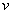 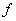 Для территорий дошкольных образовательных учреждений, учебных помещений общеобразовательных школ, школ-интернатов рекомендуется применять дополнительную ветрозащиту.Часть 2. Материалы по обоснованию1.      Список нормативных правовых актов, использованных при подготовке местных нормативов градостроительного проектирования При подготовке настоящих нормативов использованы следующие нормативные документы:Федеральные нормативные правовые актыГрадостроительный кодекс Российской Федерации от 29 декабря 2004 г. № 190-ФЗ, принят государственной Думой 22 декабря 2004 г.;Воздушный кодекс Российской Федерации от 19 марта 1997 г. № 60-ФЗ, принят государственной Думой 19 февраля 1997 г.;Земельный кодекс Российской Федерации от 25 октября 2001 г. № 136-ФЗ, принят государственной Думой 28 сентября 2001 г.;Жилищный кодекс Российской Федерации от 29 декабря 2004 г. № 188-ФЗ, принят государственной Думой 22 декабря 2004 г.;Водный кодекс Российской Федерации от 3 июня 2006 г. № 74-ФЗ, принят государственной Думой 12 апреля 2006 г.;Лесной кодекс Российской Федерации от 4 декабря 2006 г. № 200-ФЗ, принят государственной Думой 8 ноября 2006 г.;Федеральный закон от 29 декабря 2004 г. № 191-ФЗ «О введении в действие Градостроительного кодекса Российской Федерации», принят государственной Думой 22 декабря 2004 г.;Федеральный закон от 25 октября 2001 г. № 137-ФЗ «О введении в действие Земельного кодекса Российской Федерации», принят государственной Думой 28 сентября 2001 г.;Федеральный закон от 21 февраля 1992 г. № 2395-1 «О недрах»;Федеральный закон от 6 октября 2003 г. № 131-ФЗ «Об общих принципах организации местного самоуправления в Российской Федерации», принят государственной Думой 16 сентября 2003 г.;Федеральный закон от 22 июля 2008 г. № 123-ФЗ «Технический регламент о требованиях пожарной безопасности», принят государственной Думой 4 июля 2008 г.;Федеральный закон от 09 января 1996 г. № 3-ФЗ «О радиационной безопасности населения», принят государственной Думой 5 декабря 1995 г.;Федеральный закон от 30 марта 1999 г. № 52-ФЗ «О санитарно-эпидемиологическом благополучии населения», принят Государственной Думой 12 марта 1999 г.;Федеральный закон от 4 мая 1999 г. № 96-ФЗ «Об охране атмосферного воздуха», принят Государственной Думой 2 апреля 1999 г.;Федеральный закон от 21 декабря 1994 г. № 68-ФЗ «О защите населения и территорий от чрезвычайных ситуаций природного и техногенного характера», принят Государственной Думой 11 ноября 1994 г.;Федеральный закон от 24 ноября 1995 г. № 181-ФЗ «О социальной защите инвалидов в Российской Федерации», принят Государственной Думой 20 июля 1995 г;Федеральный закон от 14 марта 1995 г. № 33-ФЗ «Об особо охраняемых природных территориях», принят Государственной Думой 15 февраля 1995 г.;Федеральный закон от 30 марта 1999 г. № 52-ФЗ «О санитарно-эпидемиологическом благополучии населения», принят Государственной Думой 12 марта 1999 г.;Федеральный закон от 10 января 2002 г. № 7-ФЗ «Об охране окружающей среды», принят Государственной Думой 20 декабря 2001 г.;Федеральный закон от 25 июня 2002 г. № 73-ФЗ «Об объектах культурного наследия (памятниках истории и культуры) народов Российской Федерации», принят Государственной Думой 24 мая 2002 г.;Федеральный закон от 20 декабря 2004 г. № 166-ФЗ «О рыболовстве и сохранении водных биологических ресурсов», принят Государственной Думой 26 ноября 2004 г.;Федеральный закон от 21 декабря 1994 г. № 69-ФЗ «О пожарной безопасности», принят Государственной Думой 18 ноября 1994 г.;Федеральный закон от 31 марта 1999 г. № 69-ФЗ «О газоснабжении в Российской Федерации», принят Государственной Думой 12 марта 1999 г.;Федеральный закон от 24 июля 2007 № 221-ФЗ «О государственном кадастре недвижимости», принят Государственной Думой 4 июля 2007 г.;Федеральный закон от 07 июля 2003 г. № 126-ФЗ «О связи», принят Государственной Думой 18 июня 2003 г.;Федеральный закон от 24 июня 1998 г. № 89-ФЗ «Об отходах производства и потребления», принят Государственной Думой 22 мая 1998 г.;Федеральный закон от 23.11.2009 г. № 261-ФЗ «Об энергосбережении и о повышении энергетической эффективности, и о внесении изменений в отдельные законодательные акты Российской Федерации», принят Государственной Думой 11 ноября 2009 г.;Постановление Правительства Российской Федерации от 11 августа 2003 г. № 486 «Об утверждении Правил определения размеров земельных участков для размещения воздушных линий электропередачи и опор линий связи, обслуживающих электрические сети»;Постановление Правительства Российской Федерации от 24 февраля 2009 г. № 160 «О порядке установления охранных зон объектов электросетевого хозяйства и особых условий использования земельных участков, расположенных в границах таких зон»;Постановление Правительства Российской Федерации от 20 ноября 2000 г. № 878 «Об утверждении Правил охраны газораспределительных сетей»;Постановление Правительства Российской Федерации от 09 июня 1995г. № 578 «Об утверждении Правил охраны линий и сооружений связи Российской Федерации»;Постановление Правительства Российской Федерации от 16 февраля 2008 г. № 87 «О составе разделов проектной документации и требованиях к их содержанию»;Постановление Правительства Российской Федерации от 26 апреля 2008 г. № 315 «Об утверждении Положения о зонах охраны объектов культурного наследия (памятников истории и культуры) народов Российской Федерации»;Постановление Правительства Российской Федерации от 29 октября 2009 № 860 «О требованиях к обеспеченности автомобильных дорог общего пользования объектами дорожного сервиса, размещаемыми в границах полос отвода»;Постановление Правительства Российской Федерации от 13 августа 1996 № 997 «Об утверждении Требований по предотвращению гибели объектов животного мира при осуществлении производственных процессов, а также при эксплуатации транспортных магистралей, трубопроводов, линий связи и электропередачи»;Постановление Правительства Российской Федерации от 28 сентября 2009 № 767 «О классификации автомобильных дорог в Российской Федерации»;Постановление Правительства Российской Федерации от 02 сентября 2009 № 717 «О нормах отвода земель для размещения автомобильных дорог и (или) объектов дорожного сервиса»;Постановление Правительства Российской Федерации от 29 июня 2007 г. № 414 «Об утверждении Правил санитарной безопасности в лесах»;Постановление Правительства Российской Федерации от 30 июня 2007 г. № 417 «Об утверждении Правил пожарной безопасности в лесах»;Постановление Правительства Российской Федерации от 26 ноября 2001 г.    № 815«Сохранение и развитие архитектуры исторических городов (2002- 2010 годы)»;Постановление Госгортехнадзора РФ от 18.03.2003 г. № 9 «Об утверждении правил безопасности систем газораспределения и газопотребления»;Постановление Госгортехнадзора РФ от 27.05.2003 г. № 40 «Об утверждении правил безопасности для объектов, использующих сжиженные углеводородные газы»;Приказ Министерства регионального развития Российской Федерации от 26.05.2011№244   «Об    утверждении Методических            рекомендаций            по разработке проектов генеральных планов поселений и городских округов»;Приказ Министерства регионального развития Российской Федерации от 27.12.2011№613 «Об утверждении Методических рекомендаций по разработке норм и правил по благоустройству территорий муниципальных образований»;Приказ Министерства природных ресурсов от 15 июня 2001 г. №511 «Об утверждении Критериев отнесения опасных отходов к классу опасности для окружающей природной среды»;Распоряжение Правительства Российской Федерации от 03 июля 1996 г. № 1063-р «О социальных нормативах и нормах»;Распоряжение Правительства Российской Федерации от 19 октября 1999 г. № 1683-р«О методике определения нормативной потребности субъектов Российской Федерации в объектах социальной инфраструктуры».Государственные стандарты (ГОСТ)ГОСТ    Р    21.1101-2009.    Система   проектной    документации    для     строительства.Основные требования к проектной и рабочей документации»;ГОСТ       2761-84*       «Источники        централизованного       хозяйственно-питьевого водоснабжения. Гигиенические, технические требования и правила выбора»;ГОСТ 17.1.1.04-80 «Охрана природы. Гидросфера. Классификация подземных вод по целям водопользования»;ГОСТ 17.5.3.04-83* «Охрана природы. Земли. Общие требования к рекультивации земель»;ГОСТ 17.5.1.02-85 «Охрана природы. Земли. Классификация нарушенных земель для рекультивации»;ГОСТ 22.0.07-97/ГОСТ Р 22.0.07-95 «Безопасность в чрезвычайных ситуациях. Источники техногенных чрезвычайных ситуаций. Классификация и номенклатура поражающих факторов и их параметров»;ГОСТ 22.0.06-97/ГОСТ Р 22.0.06-95 «Безопасность в чрезвычайных ситуациях. Источники природных чрезвычайных ситуаций. Поражающие факторы. Номенклатура параметров поражающих воздействий»;ГОСТ Р 52058-2003 «Услуги бытовые. Услуги прачечных. Общие технические условия»;ГОСТ Р 52143-2003 «Социальное обслуживание населения. Основные виды социальных услуг»;ГОСТ Р 52289-2004 «Технические средства организации дорожного движения. Правила применения дорожных знаков, разметки, светофоров, дорожных ограждений и направляющих устройств»;ГОСТ Р 52282-2004 «Технические средства организации дорожного движения. Светофоры дорожные. Типы и основные параметры. Общие технические требования. Методы испытаний»;ГОСТ Р 52399-2005 «Геометрические элементы автомобильных дорог»;ГОСТ 52498-2005 «Социальное обслуживание населения. Классификация учреждений социального обслуживания».Строительные нормы и правила (СНиП)СНиП 11-04-2003 «Инструкция о порядке разработки, согласования, экспертизы и утверждения градостроительной документации»;СНиП      31-01-2003     «Здания      жилые     многоквартирные»;      СНиП      31-06-2009«Общественные здания и сооружения»; СНиП 41-02-2003 «Тепловые сети»;СНиП II-35-76* «Котельные установки»; СНиП II-58-75 «Электростанции тепловые»; СНиП 41-01-2003 «Отопление, вентиляция и кондиционирование»; СНиП II-94-80«Подземные горные выработки»;СНиП 2.04.01-85* «Внутренний водопровод и канализация зданий»; СНиП 2.04.02-84*«Водоснабжение. Наружные сети и сооружения»; СНиП 2.04.03-85 «Канализация. Наружные сети и сооружения»;СНиП     2.10.02-84     «Здания     и     помещения      для     хранения     и     переработки сельскохозяйственной продукции»;СНиП 2.05.02-85 «Автомобильные дороги»;СНиП 2.05.06-85* «Магистральные трубопроводы»;СНиП    2.01.28-85    «Полигоны    по    обезвреживанию    и    захоронению    токсичных промышленных отходов. Основные положения по проектированию»;СНиП 2.06.15-85 «Инженерная защита территории от затопления и подтопления»; СНиП 2.09.03-85 «Сооружения промышленных предприятий»;СНиП 2.05.09-90 «Трамвайные и троллейбусные линии»;СНиП 2.05.13-90 «Нефтепродуктопроводы, прокладываемые на территории городов и других населенных пунктов»;СНиП 2.01.51-90 «Инженерно-технические мероприятия гражданской обороны»; СНиП 2.11.03-93 «Склады нефти и нефтепродуктов. Противопожарные нормы»; СНиП 32-03- 96 «Аэродромы»;СНиП 11-02-96 «Инженерные изыскания для строительства. Основные положения»; СНиП 21-01-97* «Пожарная безопасность зданий и сооружений»;СНиП 21-02-99 «Стоянки автомобилей»;СНиП 23-02-2003 «Тепловая защита зданий»;СНиП 33-01-2003 «Гидротехнические сооружения. Основные положения»; СНиП 31.05-2003 «Общественные здания административного назначения».Своды правил по проектированию и строительству (СП)СП 42.13330.2011 «Свод правил. Градостроительство. Планировка и застройка городских и сельских поселений. Актуализированная редакция СНиП 2.07.01-89*»;СП 11-112-2001 «Порядок разработки и состав раздела «Инженерно-технические мероприятия гражданской обороны. Мероприятия по предупреждению чрезвычайных ситуаций» градостроительной документации для территорий городских и сельских поселений, других муниципальных образований»;СП 31-110-2003 «Проектирование и монтаж электроустановок жилых и общественных зданий»;СП 62.13330.2011 Свод правил. Газораспределительные системы. Актуализированная редакция СНиП 42-01-2002;СП 41-108-2004 «Поквартирное теплоснабжение жилых зданий с теплогенераторами на газовом топливе»;СП     42-101-2003    «Общие     положения    по    проектированию    и строительству газораспределительных систем из металлических и полиэтиленовых труб»;СП 11-102-97 «Инженерно-экологические изыскания для строительства»;СП     19.13330.2011.     Свод    правил.    Генеральные     планы    сельскохозяйственных предприятий. Актуализированная редакция СНиП II-97-76*;СП 18.13330.2011. Свод правил. Генеральные  планы промышленных предприятий.Актуализированная редакция СНиП II-89-80*;СП 22.13330.2011. Свод правил. Основаниязданий и сооружений. Актуализированная редакция СНиП 2.02.01-83*;СП     44.13330.2011     «Свод     правил.     Административные     и     бытовые     здания.Актуализированная редакция СНиП 2.09.04-87*»;СП 55.13330.2011 «Свод правил. Дома жилые одноквартирные. Актуализированная редакция СНиП 31-02-2001»;СП 51.13330.2011 «Свод правил. Защита от шума. Актуализированная редакция СНиП 23-03-2003»;СП 54.13330.2011 «Свод правил. Здания жилые многоквартирные. Актуализированная редакция СНиП 31-01-2003»;СП     14.13330.2011     «Свод     правил.    Строительство    в    сейсмических     районах.Актуализированная редакция СНиП II-7-81*»;СП 31-103-99 «Здания, сооружения и комплексы православных храмов»;СП 30-102-99 «Планировка и застройка территорий малоэтажного жилищного строительства»;СП    35-102-2001    «Жилая    среда    с    планировочными   элементами,    доступными инвалидам»;СП    35-105-2002    «Реконструкция     городской    застройки    с    учетом    доступности инвалидов и других маломобильных групп населения»;СП 59.13330.2016 взамен «СНиП 35-01-2001»Доступность зданий и сооружений для маломобильных групп населения;СП 35-107-2003 «Здания учреждений временного пребывания лиц без определенного места жительства»;СП 35-106-2003 «Расчет и размещение учреждений социального обслуживания пожилых людей»;СП 2.1.7.1386-03 «Определение класса опасности токсичных отходов производства и потребления»;СП 31-107-2004 «Архитектурно-планировочные решения многоквартирных жилых зданий»;СП 31-113-2004 «Бассейны для плавания»;СП    35-109-2005   «Помещения    для    досуговой    и    физкультурно-оздоровительной деятельности пожилых людей»;СП 35-112-2005 «Дома-интернаты»;СП 35-117-2006 «Дома-интернаты для детей инвалидов»;СП 35-116-2006 «Реабилитационные центры для детей и подростков с ограниченными возможностями»;СП 31-115-2006 «Открытые плоскостные физкультурно-спортивные сооружения»; СП 41-101-95 «Проектирование тепловых пунктов».Строительные нормы (СН)СН     456-73     «Нормы     отвода     земель     для     магистральных     водопроводов    и канализационных коллекторов»;СН 461-74 «Нормы отвода земель для линий связи»;СН 467-74 «Нормы отвода земель для автомобильных дорог».Ведомственные строительные нормы (ВСН)ВСН 62-91* «Проектирование среды жизнедеятельности с учетом потребностей инвалидов и маломобильных групп населения»;ВСН № 14278 тм-т1 «Нормы отвода земель для электрических сетей напряжением 0,38-750 кВ».Отраслевые нормыОСН 3.02.01 – 97 «Нормы и правила проектирования отвода земель для железных дорог»;ОНД 86 «Методика расчета концентраций в атмосферном воздухе вредных веществ, содержащихся в выбросах предприятий».Санитарные правила и нормы (СанПиН)СанПиН    2.1.2.2645-10    «Санитарно-эпидемиологические   требования    к    условиям проживания в жилых зданиях и помещениях»;СанПиН 2.2.1/2.1.1.1200-03 «Санитарно-защитные зоны и санитарная классификация предприятий, сооружений и иных объектов»;СанПиН     2.1.6.1032-01    «Гигиенические     требования    к     обеспечению    качества атмосферного воздуха населенных мест»;СанПиН 2.1.4.1074-01 «Питьевая вода. Гигиенические требования к качеству воды централизованного питьевого водоснабжения. Контроль качества»;СанПиН       2.1.4.1175-02       «Гигиенические       требования       к       качеству       воды нецентрализованного водоснабжения. Санитарная охрана источников»;СанПиН 2.1.4.1110-02 «Зона санитарной охраны источников водоснабжения и водопроводов питьевого назначения»;СанПиН 2.1.8/2.2.4.1383-03 «Гигиенические требования к размещению и эксплуатации передающих радиотехнических объектов»;СанПиН 2.1.5.980-00 «Гигиенические требования к охране поверхностных вод»;СанПиН 2.2.1/2.1.1.1076-01 «Гигиенические требования к инсоляции и солнцезащите помещений жилых и общественных зданий и территорий»;СанПиН 2.1.2882-11 «Гигиенические требования к размещению, устройству и содержанию кладбищ, зданий и сооружений похоронного назначения»;СанПиН 2.1.7.1322-03 «Гигиенические требования к размещению и обезвреживанию отходов производства и потребления»;СанПиН    2.1.7.1287-03    «Санитарно-эпидемиологические   требования    к    качеству почвы»;СанПиН 2.1.8/2.2.4.1190-03 «Гигиенические требования к размещению и эксплуатации средств сухопутной подвижной радиосвязи»;СанПиН 2.1.3.2630-10 «Санитарно-эпидемиологические требования к организациям, осуществляющим медицинскую деятельность»;СанПиН 2.6.1.2523-09 (НРБ-99/2009) «Нормы радиационной безопасности».Санитарные нормы (СН)СН 2.2.4/2.1.8.562-96 «Шум на рабочих местах, в помещениях жилых, общественных зданий и на территории жилой застройки»;СН 2.2.4/2.1.8.566-96 «Производственная вибрация, вибрация в помещениях жилых и общественных зданий. Санитарные нормы»;СН 2.2.4/2.1.8.583-96 «Гигиенические нормативы. Инфразвук на рабочих местах, в жилых и общественных помещениях и на территории жилой застройки».Санитарные правила (СП)СП 2.1.7.1038-01 «Гигиенические требования к устройству и содержанию полигонов для твердых бытовых отходов»;СП 2.6.1.2216-07 «Санитарно-защитные зоны и зоны наблюдения радиационных объектов. Условия эксплуатации и обоснование границ»;СП     2.6.1.2612-10 «Основные    санитарные    правила     обеспечения    радиационнойбезопасности».Гигиенические нормативы (ГН)ГН 2.1.6.1338-03 «Предельно допустимые концентрации (ПДК) загрязняющих веществ в атмосферном воздухе населенных мест»;ГН 2.1.6.2309-07 «Ориентировочные безопасные уровни воздействия (ОБУВ) загрязняющих веществ в атмосферном воздухе населенных мест»;ГН 2.1.5.1315-03 «Предельно допустимые концентрации (ПДК) химических веществ в воде водных объектов хозяйственно-питьевого и культурно-бытового водопользования. Гигиенические нормативы»;ГН 2.1.5.2307-07. 2.1.5 «Водоотведение населенных мест, санитарная охрана водоемов. Ориентировочные допустимые уровни (ОДУ) химических веществ в воде водных объектов хозяйственно-питьевого и культурно-бытового водопользования. Гигиенические  нормативы».Руководящие документы (РД, СО)РД 34.20.185-94 (СО 153-34.20.185-94) «Инструкция по проектированию городских электрических сетей»;РД 45.120-2000 «Нормы технологического проектирования. Городские и сельские телефонные сети».Методические документы в строительстве (МДС)МДС 31-10.2004 «Рекомендации по планировке и содержанию зданий, сооружений и комплексов похоронного назначения».2. Цели и задачи     Градостроительная деятельность в границах сельского поселения Сельского поселения Кандринский сельсовет  муниципального района Туймазинский район РБ муниципального района Туймазинский район РБ осуществляется в соответствии с требованиями государственных стандартов, санитарных норм и правил и других нормативных документов Российской Федерации, Туймазинский район РБ, органов местного самоуправления, образующих систему нормативных правовых актов, регламентирующих градостроительную деятельность и предназначенных для использования субъектами градостроительной деятельности на территории Сельского поселения Кандринский сельсовет   муниципального района Туймазинский район РБ в целях территориального планирования, градостроительного зонирования, планировки территории, архитектурно-строительного проектирования, строительства, капитального ремонта, реконструкции объектов капитального строительства, эксплуатации зданий и сооружений.Местные нормативы градостроительного проектирования Сельского поселения Кандринский сельсовет  муниципального района Туймазинский район РБ (далее - также местные нормативы, нормативы) входят в систему нормативных правовых актов, регламентирующих градостроительную деятельность в границах Сельского поселения Кандринский сельсовет  муниципального района Туймазинский район РБ в части реализации полномочий органов местного самоуправления в сфере градостроительной деятельности и направлены на установление минимальных расчетных показателей обеспечения благоприятных условий жизнедеятельности человека (в том числе объектами социального и коммунально-бытового назначения, доступности таких объектов для населения (включая инвалидов), объектами инженерной инфраструктуры, благоустройства территории), а также иных параметров градостроительного развития территории Сельского поселения Кандринский сельсовет  муниципального района Туймазинский район РБ.Целью разработки местных нормативов является обеспечение пространственного развития территории Сельского поселения Кандринский сельсовет  муниципального района Туймазинский район РБ, соответствующего качеству жизни населения, предусмотренному документами планирования социально- экономического развития территории, а также с учетом региональных нормативов градостроительного проектирования Туймазинский район РБ.Нормативы градостроительного проектирования должны решать следующие основные задачи:установление минимального набора показателей, расчет которых необходим при разработке градостроительной документации (генерального плана, документации по планировке территории, правил землепользования и застройки) на основе документов планирования социально-экономического развития территории;распределение используемых при проектировании показателей на группы по видам градостроительной документации;обеспечение оценки качества градостроительной документации в плане соответствия её решений целям повышения качества жизни населения;обеспечение постоянного контроля соответствия проектных решений градостроительной документации изменяющимся социально-экономическим условиям на территории;приведение в соответствие с требованиями действующего законодательства о градостроительной деятельности терминологии, используемой в применяемых при разработке нормативов нормативно-технических документах СССР и РСФСР, действующих  в части, не противоречащей законодательству Российской Федерации (в том числе наименований органов власти и управления, названий устаревших видов градостроительной документации и др.);установление требований к материалам, сдаваемым в составе документов территориального планирования, документации по планировке территории, правил землепользования и застройки для обеспечения формирования ресурсов информационных систем обеспечения градостроительной документации.Местные нормативы разработаны с учетом:Градостроительного кодекса Российской Федерации от 29.12.2004 №190-ФЗ;СП 42.13330.2011 «Свод правил. Градостроительство. Планировка и застройка городских и сельских поселений. Актуализированная редакция СНиП 2.07.01-89*»;Закон Туймазинский район РБ от 08.04.2008 №37-3 «Об основах регулирования градостроительной деятельности на территории Туймазинский район РБ»;Региональных нормативов градостроительного проектирования;Постановления администрации Сельского поселения Кандринский сельсовет   муниципального района Туймазинский район РБ от 10.11.2017 № 74 «О порядке подготовки, утверждения местных нормативов градостроительного проектирования Сельского поселения Кандринский сельсовет   муниципального района Туймазинский район РБ и внесения в них изменений»;Земельного Кодекса Российской Федерации;Федерального закона от 06.10.2003 № 131-ФЗ «Об общих принципах организации местного самоуправления в Российской Федерации»;Методических рекомендаций по разработке генеральных планов поселений и городских округов (утв. Приказом Минрегиона России № 244 от 26.05.2011).В местных нормативах выделены различные территории сельского поселения, для которых установлены дифференцированные значения нормируемых показателей.Местные нормативы содержат нормируемые показатели, значения которых дифференцируются в зависимости от того, к какой части территории сельсовет они применяются. Кроме того, местные нормативы содержат нормируемые показатели, значения которых неизменны на любой части территории сельского поселения.Общая характеристика состава и содержания местных нормативов градостроительного проектирования Сельского поселения Кандринский сельсовет   муниципального района Туймазинский район РБ.В соответствии с ч. 5 ст. 29.2 Градостроительного кодекса Российской Федерации местные нормативы градостроительного проектирования поселения включают в себя:основную часть (расчетные показатели минимально допустимого уровня обеспеченности объектами местного значения поселения, относящимися к областям, указанным в пункте 1 части 5 статьи 23 Градостроительного кодекса Российской Федерации, объектами благоустройства территории, иными объектами местного значения поселения населения поселения и расчетные показатели максимально допустимого уровня территориальной доступности таких объектов для населения поселения);материалы по обоснованию расчетных показателей, содержащихся в основной части местных нормативов градостроительного проектирования поселения;правила и область применения расчетных показателей, содержащихся в основной части местных нормативов градостроительного проектирования поселения.3. Показатели градостроительного проектирования, устанавливаемые местными нормативами градостроительного проектирования  В соответствии со статьей 29.2 Градостроительного кодекса Российской Федерации, нормативы градостроительного проектирования поселения устанавливают совокупность:- расчетных показателей минимально допустимого уровня обеспеченности населения объектами местного значения сельского поселения, отнесённым к таковым Федеральным законом Российской Федерации от 6 октября 2003 г. N 131-ФЗ "Об общих принципах организации местного самоуправления в Российской Федерации";- расчетных показателей максимально допустимого уровня территориальной доступности таких объектов для населения сельского поселения. 4.  Объекты местного значения, в том числе объекты капитального строительства местного значения, с нормируемым уровнем обеспеченности населения, нормируемым радиусом обслуживания  В число объектов местного значения сельского  поселения, отнесённых к таковым ст. 14 Федерального закона Российской Федерации N 131-ФЗ "Об общих принципах организации местного самоуправления в Российской Федерации", входят объекты, относящиеся к следующим областям:- электро-, газо- и водоснабжение населения, водоотведение;- автомобильные дороги местного значения в границах населенных пунктов поселения;-физическая культура и массовый спорт;-образование,-организация сбора и вывоза бытовых отходов и мусора;-благоустройства и озеленения территории поселения.5.          Общая организация и территориальное зонирование поселенияПоложения об общей организации и территориальном зонировании Сельского поселения Кандринский сельсовет  муниципального района Туймазинский район РБ установлены в соответствии с Земельным кодексом Российской Федерации, Градостроительным кодексом Российской Федерации, а также с учетом СП 42.13330.2011 «Градостроительство. Планировка и застройка городских и сельских поселений. Актуализированная редакция СНиП 2.07.01-89*».5.1.            Жилые зоны.5.1.1. Норматив обеспеченности общей площадью жилищного фонда рассчитывается на основании достигнутого уровня средней жилищной обеспеченности и прогнозов развития жилищного строительства в поселении и устанавливается органом местного самоуправления при разработке генерального плана. Расчетная средняя жилищная обеспеченность рассчитана с учетом региональных нормативов  градостроительного проектирования муниципального района Туймазинский район РБ.5.1.2. Укрупненный показатель для предварительного определения общих размеров жилых зон принимается в соответствии с СП 42.13330.2011 «Градостроительство. Планировка и застройка городских и сельских поселений. Актуализированная редакция СНиП 2.07.01-89*».5.1.3. Размеры земельных участков, на которых расположены дома жилые одноквартирные, размеры приквартирных земельных участков, примыкающих к домам, приняты согласно Приложению Д СП 42.13330.2011, СП 30-102-99. Планировка и застройка территорий малоэтажного жилищного строительства.5.1.4. Для определения размеров земельных участков (территории) под строительство все объекты следует разделить на объекты линейного, точечного и зонального характера.- объекты линейного характера обеспечивают связь населенных пунктов и промышленных объектов и размещаются с учетом их места в производственной (технологической) схеме;- объекты точечного характера представляют собой одиночные объекты, требующие, как правило, небольших по размерам площадок и размещаемые, в основном, в пределах населенных пунктов;- объекты зонального характера формируются в виде ареалов, как правило, связанных с эксплуатацией на данной территории природных ресурсов.Основными принципами и требованиями к размещению объектов капитального строительства регионального значения являются:- для объектов точечного характера - компактное, взаимоувязанное размещение, преимущественно в пределах населенных пунктов, в составе определенных генпланом функциональных зон (производственных, коммунальных, общественно-деловых и т.п.) или во взаимосвязи с населенным пунктом;-          для объектов линейного характера - размещение с учетом их роли в формировании единой транспортной, энергетической или иной коммуникационной системы, увязывающей деятельность объектов федерального, регионального или местного значения между собой и обеспечивающей эффективное функционирование всей производственной и технологической цепочки - преимущественно в виде коридоров коммуникаций разных видов.5.1.5. На территории жилой застройки не допускается размещение производственных территорий, которые:- по классу опасности расположенных на них производств нарушают или могут нарушить своей деятельностью экологическую безопасность территории жилой застройки;- по численности занятости противоречат назначению жилых территорий;- по величине территорий нарушают функционально-планировочную организацию жилых территорий.5.1.6. При проектировании территории жилой застройки должны соблюдаться требования по охране окружающей среды, защите территории от шума, вибрации, загрязнений атмосферного воздуха в соответствии с требованиями действующих санитарно-эпидемиологических правил и настоящих местных нормативов.5.1.6. При проектировании жилой зоны расчетную плотность населения жилого микрорайона рекомендуется принимать не менее приведенной в таблице 5.1.Таблица 5.1.Градостроительная ценность территории  и ее границы определяются с учетом кадастровой стоимости расположенных на ней земельных участков, уровня обеспеченности инженерной и транспортной инфраструктурами, объектами обслуживания, капиталовложений в инженерную подготовку территории.Плотность населения:увеличивается, но не более чем на 20 %, в жилых зонах, размещаемых на территориях, требующих сложных мероприятий по инженерной подготовке территории;уменьшается, но не более чем на 20 %, в жилых зонах при строительстве на сложном рельефе (с уклоном более 10 процентов).В районах индивидуального усадебного строительства и в населенных пунктах, где не планируется строительство централизованных инженерных систем, допускается уменьшать плотность населения, но не менее чем 40 чел/га.В условиях реконструкции сложившейся застройки   при наличии историко-культурных и архитектурно-ландшафтных ценностей в других частях допустимая плотность населения устанавливается в соответствии с правилами землепользования и застройки.5.1.7. Рекомендуемые показатели плотности жилой застройки в зависимости от процента застроенности территории и средней (расчетной) этажности приведены в таблице 5.2.Таблица 5.2.Примечания:1) В ячейках таблицы указана средняя (расчетная) этажность жилых зданий, соответствующая максимальным значениям плотности и коэффициента плотности застройки.2) Для укрупненных расчетов переводной коэффициент от общей площади жилой застройки (фонда) к суммарной поэтажной площади жилой застройки в габаритах наружных стен принимать 0,75; при более точных расчетах коэффициент принимать в зависимости от конкретного типа жилой застройки (0,6-0,86).5.1.8. Площадь земельного участка для размещения жилых зданий на территории жилой застройки должна обеспечивать возможность дворового благоустройства (размещение площадок для игр детей, отдыха взрослого населения, занятия физкультурой, хозяйственных целей и выгула собак, стоянки автомобилей и озеленения).Обеспеченность площадками дворового благоустройства (состав, количество и размеры), размещаемыми в жилых зонах, устанавливается в задании на проектирование с учетом демографического состава населения и нормируемых элементов.5.1.9. Минимально допустимые размеры площадок дворового благоустройства и расстояния от окон жилых и общественных зданий до площадок приведены в таблице 5.3. Таблица 5.3.Примечания:1. Хозяйственные площадки следует располагать не далее 100 м от наиболее удаленного входа в жилое здание.2. Расстояние от площадки для мусоросборников до площадок для игр детей, отдыха взрослых и занятий физкультурой следует принимать не менее 20 м.3. Расстояние от площадки для сушки белья не нормируется.4. Расстояние от площадок для занятий физкультурой устанавливается в зависимости от их шумовых характеристик.5. Расстояние от площадок для стоянки автомашин устанавливается в зависимости от числа автомобилей на стоянке и расположения относительно жилых зданий.6. Допускается уменьшать, но не более чем на 50% удельные размеры площадок для занятий физкультурой при формировании единого физкультурно-оздоровительного комплекса микрорайона для школьников и населения. 5.1.10. При отсутствии централизованной канализации расстояние от туалета до стен соседнего дома необходимо принимать не менее 12 м, до источника водоснабжения (колодца) - не менее 25 м.Примечания.  Указанные нормы распространяются и на пристраиваемые к существующим жилым домам хозяйственные постройки.5.1.11. Размещение новой малоэтажной застройки следует осуществлять в пределах черты сельского поселения с учетом возможности присоединения объектов к сетям инженерного обеспечения, организации транспортных связей, в том числе с магистралями внешних сетей, обеспеченности учреждениями и предприятиями обслуживания.Районы индивидуальной малоэтажной усадебной застройки в сельском  поселении не следует размещать на главных направлениях развития многоэтажного жилищного строительства.Расчетные показатели жилищной обеспеченности для малоэтажной индивидуальной застройки не нормируются.5.2 Общественно-деловые зоны.5.2.1. Состав и типы общественно-деловых зон, а также нормативные параметры к структуре и застройке общественно-деловой зоны, определены в соответствии с требованиями СП 42.13330.2011 «Градостроительство. Планировка и застройка городских и сельских поселений. Актуализированная редакция СНиП 2.07.01-89*».5.2.2. Необходимый минимум объектов обслуживания бытового назначения, торговли для постоянно проживающего населения Сельского поселения Кандринский сельсовет  муниципального района Туймазинский район РБ рассчитан согласно приложению Д СП 42.13330.2016 и с учетом региональных нормативов градостроительного проектирования Туймазинский район РБ.5.2.3. Необходимый минимум объектов образовательных организаций для постоянно проживающего населения Сельского поселения Кандринский сельсовет  муниципального района Туймазинский район РБ рассчитан согласно приложению Д СП 42.13330.2016 и Распоряжению Правительства РФ от 03.07.1996 № 1063-р «Социальные нормативы и нормы».5.2.4. Необходимый минимум объектов здравоохранения для постоянно проживающего населения Сельского поселения Кандринский сельсовет  муниципального района Туймазинский район РБ рассчитан согласно приложению Д СП 42.13330.2016 и Распоряжению Правительства РФ от 03.07.1996 № 1063-р «Социальные нормативы и нормы».5.2.5. Необходимый минимум объектов коммунально-бытового назначения для постоянно проживающего населения Сельского поселения Кандринский сельсовет  муниципального района Туймазинский район РБ рассчитан согласно приложению Д СП 42.13330.2016.5.2.6. Максимально допустимый уровень территориальной доступности объектов социального назначения определен согласно СП 42.13330.2016;  СанПиН 2.4.2.2821-10. Санитарно-эпидемиологические требования к условиям и организации обучения в общеобразовательных организациях. Санитарно-эпидемиологические правила и нормативы.5.2.7. Расстояние от стен зданий общеобразовательных школ и границ земельных участков детских дошкольных учреждений до красной линии в населенных пунктах - 10 м.5.2.8. Расстояние от похоронных бюро, бюро-магазинов похоронного обслуживания до жилых зданий, территорий лечебных, детских дошкольных и образовательных учреждений, спортивно-развлекательных, культурно-просветительных и учреждений социального обеспечения (не менее) – 50 м.5.2.9. Расстояние от предприятий ритуальных услуг и домов траурных обрядов до жилых зданий, территорий лечебных, детских дошкольных и образовательных учреждений, спортивно-развлекательных, культурно-просветительных и учреждений социального обеспечения (не менее) – 100 м.5.2.10. Гаражи для легковых автомобилей, встроенные или встроенно-пристроенные к жилым и общественным зданиям (за исключением общеобразовательных организаций, детских дошкольных образовательных организаций и лечебно-профилактических медицинских организаций, оказывающие медицинскую помощь в стационарных условиях), необходимо предусматривать в соответствии с требованиями СНиП 31-01-2003 Здания жилые многоквартирные и СНиП 31-06-2009 Общественные здания и сооружения.5.2.11. При планировке и застройке общественно-деловых зон Сельского поселения Кандринский сельсовет  муниципального района Туймазинский район РБ необходимо обеспечивать доступность объектов социальной инфраструктуры для инвалидов и маломобильных групп населения.При проектировании, реконструкции и ремонте общественных, жилых и промышленных зданий следует предусматривать для инвалидов и граждан других маломобильных групп населения условия жизнедеятельности, равные с остальными категориями населения, в соответствии со СНиП 35-01-2001 Доступность зданий и сооружений для маломобильных групп населения, СП 35-101-2001 «Проектирование зданий и сооружений с учетом доступности для маломобильных групп населения. Общие положения», СП 35-102-2001 «Жилая среда с планировочными элементами, доступными инвалидам», СП 31-102-99 «Требования доступности общественных зданий и сооружений для инвалидов и других маломобильных посетителей», СП 35-103-2001 «Общественные здания и сооружения, доступные маломобильным посетителям», ВСН 62-91* «Проектирование среды жизнедеятельности с учетом потребностей инвалидов и маломобильных групп населения», РДС 35-201-99 «Инструкция о порядке проектирования и установления красных линий в городах и других поселениях Российской Федерации».5.3.            Производственные зоны.5.3.1. Размещение промышленных предприятий, содержащих опасные производственные объекты в соответствии с Федеральным законом Российской Федерации «О промышленной безопасности опасных производственных объектов» № 116-ФЗ от 21 июля 1997 г., должно осуществляться с учетом потенциальной возможности аварий, а также с учетом локализации и ликвидации их последствий.5.3.2. В границах населенных пунктов допускается размещать производственные предприятия и объекты III, IV, V классов с установлением соответствующих санитарно-защитных зон. В пределах жилой территории допускается размещать промышленные предприятия, не выделяющие вредные вещества, с непожароопасными и невзрывоопасными производственными процессами, не создающие шума, превышающего установленные нормы, не требующие устройства автомобильных подъездных путей.5.3.3. В целях обеспечения безопасности населения вокруг объектов и производств, являющихся источниками воздействия на среду обитания и здоровье человека, устанавливается специальная территория с особым режимом использования – санитарно-защитная зона (СЗЗ).5.3.4. Источниками воздействия на среду обитания и здоровье человека являются объекты, для которых уровни создаваемого загрязнения за пределами промышленной площадки превышают 0,1 предельно допустимой концентрации (ПДК) и (или) предельно допустимого уровня (ПДУ). Для объектов, являющихся источниками воздействия на среду обитания, разрабатывается проект обоснования размера СЗЗ в соответствии с требованиями СанПиН 2.2.1/2.1.1.1200-03 «Санитарно-защитные зоны и санитарная классификация предприятий, сооружений и иных объектов».Для объектов по изготовлению и хранению взрывчатых веществ, материалов и изделий на их основе следует предусматривать запретные (опасные) зоны и районы. Размеры этих зон и районов и возможность строительства в них определяются специальными нормативными документами, утвержденными в установленном порядке, и по согласованию с органами государственного надзора, в ведении которых находятся указанные объекты.Застройка запретных (опасных) зон жилыми, общественными и производственными зданиями не допускается.5.3.5. В санитарно-защитной зоне не допускается размещать жилые здания, детские дошкольные учреждения, общеобразовательные школы, учреждения здравоохранения и отдыха, спортивные сооружения, сады, парки, садоводческие товарищества и огороды.5.3.6. Устройство отвалов, шламонакопителей, отходов и отбросов предприятий допускается только при обосновании невозможности их утилизации.5.3.7. Предприятия, промышленные узлы и связанные с ними отвалы, отходы, очистные сооружения следует размещать на землях несельскохозяйственного назначения или непригодных для сельского хозяйства. При отсутствии таких земель могут выбираться участки на сельскохозяйственных угодьях худшего качества.5.3.8. Размещение предприятий и промышленных узлов на землях государственного лесного фонда должно производиться преимущественно на участках, не покрытых лесом или занятых кустарниками и малоценными насаждениями.5.3.9. Размещение предприятий и промышленных узлов на площадях залегания полезных ископаемых допускается по согласованию с органами государственного горного надзора, а на площадях залегания общераспространенных полезных ископаемых – в порядке, установленном законодательством Российской Федерации.5.3.10. Размещение предприятий и промышленных узлов не допускается:–          в составе рекреационных зон;–          в первом поясе санитарной охраны источников водоснабжения;–          в водоохранных и прибрежных зонах рек;–          на землях особо охраняемых природных территорий и их охранных зон;–          в зонах охраны памятников истории и культуры без разрешения соответствующих органов охраны памятников;–          на участках, загрязненных органическими отбросами, до истечения сроков, установленных органами Роспотребнадзора.5.3.11. Предприятия с источниками загрязнения атмосферного воздуха надлежит размещать по отношению к жилой застройке с учетом ветров преобладающего направления.5.3.12. Производства с источниками внешнего шума с уровнями звука 50 дБА и более следует размещать по отношению к жилым и общественным зданиям в соответствии с нормами по защите от шума.5.4.            Зона инженерной инфраструктуры.5.4.1. Расчетные показатели по теплу приняты согласно «СП 124.13330.2012. Тепловые сети».5.4.2. Проекты электрических сетей должны удовлетворять требованиям Правил устройства электроустановок (ПУЭ), Инструкции по проектированию городских электрических сетей РД 34.20.185-94 (с дополн. 1999), соответствующих строительных норм и правил (СНиП и СН).Основные решения по электроснабжению потребителей муниципального образования разрабатываются в концепции развития и реконструкции сельского поселения, генеральном плане Сельского поселения Кандринский сельсовет  муниципального района Туймазинский район РБ проекте планировки и схеме развития электрических сетей сельского поселения.5.4.3. Электрические сети должны выполняться комплексно, с увязкой между собой электроснабжающих сетей 35 кВ и выше и распределительных сетей 6 - 20 кВ, с учетом всех потребителей городского поселения и прилегающих к нему районов. Электрические сети должны выполняться с учетом обеспечения наибольшей экономичности, требуемой надежности электроснабжения, соблюдения установленных норм качества электроэнергии. При этом рекомендуется предусматривать совместное использование отдельных элементов системы электроснабжения для питания различных потребителей независимо от их ведомственной принадлежности.При реконструкции действующих сетей необходимо максимально использовать существующие электросетевые сооружения.5.4.4. При проектировании систем водоотведения населенных пунктов средний (за год) суточный отвод сточных вод по отношению к расходу воды, в том числе хозяйственно-бытовых вод, принимается равным 100% от водопотребления.5.4.5. Проектирование и строительство новых, реконструкцию и развитие действующих газораспределительных систем осуществляют в соответствии со схемами газоснабжения, разработанными в составе федеральной, межрегиональных и региональных программ газификации Туймазинский район РБ в целях обеспечения предусматриваемого этими программами уровня газификации жилищно-коммунального хозяйства, промышленных и иных организаций. Нормативной базой для проектирования газоснабжения являются СНиП 42-01-2002 и СНиП 2.05.06-85 (2000).Газораспределительная система должна обеспечивать подачу газа потребителям в необходимом объеме и требуемых параметров.5.4.6. Размещение систем канализации  муниципального образования Сельского поселения Кандринский сельсовет  муниципального района Туймазинский район РБ, их резервных территорий, а также размещение очистных сооружений следует производить в соответствии с требованиями СНиП 2.04.03-85 «Канализация. Наружные сети и сооружения» и СанПиН 2.2.1/2.1.1.1.1200-03 «Санитарно-защитные зоны и санитарная классификация предприятий, сооружений и иных объектов».5.5.            Зона транспортной инфраструктуры.5.5.1. Парковочные места автомобилей приняты с учетом приложения К СП 42.13330.2011 учитывая СП 30-102-99. Планировка и застройка территорий малоэтажного жилищного строительства.Места для стоянки и хранения автомобилей лиц, работающих на производственных объектах, надлежит размещать на территории земельных участков объектов согласно пункту 5.11 СП 18.13330.2011. Генеральные планы промышленных предприятий.5.5.2. Обеспеченность населения легковыми автомобилями   принимается, исходя из пункта 11.3 СП 42.13330.2011 и статистических данных.5.5.3. Параметры улично-дорожной сети приняты с учетом генерального плана муниципального образования Сельского поселения Кандринский сельсовет   муниципального района Туймазинский район РБ и с учетом региональных нормативов градостроительного проектирования Туймазинский район РБ.5.5.4. Дальность пешеходных подходов до ближайшей остановки общественного пассажирского транспорта, а также расстояние между остановочными пунктами определены с учетом СП 42.13330.2011.5.5.5. При проектировании следует предусматривать единую систему транспорта и улично-дорожной сети в увязке с планировочной структурой населённых пунктов и прилегающих к ним территорий, обеспечивающую удобные быстрые и безопасные связи со всеми функциональными зонами, другими поселениями, объектами внешнего транспорта и автомобильными дорогами общей сети.5.5.6. Проектирование и строительство объектов транспортной инфраструктуры должно сопровождаться экологическим обоснованием, предусматривающим количественную оценку всех видов воздействия на окружающую среду и оценку экологических последствий реализации проекта в соответствии с нормативными требованиями.5.5.7. Планировочные и технические решения при проектировании улиц и дорог, пересечений и транспортных узлов должны обеспечивать безопасность движения транспортных средств и пешеходов, в том числе удобные и безопасные пути движения инвалидов, пользующихся колясками.5.5.8. Конструкция дорожного покрытия должна обеспечивать установленную скорость движения транспорта в соответствии с категорией дороги.5.5.9. Прокладку трассы автомобильных дорог следует выполнять с учетом минимального воздействия на окружающую среду.5.5.10. На сельскохозяйственных угодьях трассы следует прокладывать по границам полей севооборота или хозяйств.5.5.11. Вдоль рек, озер и других водных объектов трассы следует прокладывать за пределами установленных для них защитных зон.5.5.12. В районах размещения курортов, домов отдыха, пансионатов, загородных детских учреждений и т. п. трассы следует прокладывать за пределами установленных вокруг них санитарных зон.5.5.13. Автомобильные дороги общей сети I, II, III категорий следует проектировать в обход населенных пунктов. При обходе населенных пунктов дороги, по возможности, следует прокладывать с подветренной стороны.5.6.            Рекреационные зоны.5.6.1. Площадь территории парков, садов и скверов принята, учитывая раздел 9 СП 42.13330.2016.5.6.2. Зона рекреационного назначения предназначена для организации массового отдыха населения, туризма, занятия физической культурой и спортом, а также для улучшения экологической обстановки,  и включают парки, сады, лесопарки, пляжи, водоемы и иные объекты, используемые в рекреационных целях и формирующие систему  открытых пространств.5.6.3. Рекреационные зоны формируются на землях общего пользования.5.6.4. На территориях рекреационных зон не допускается строительство новых и расширение действующих промышленных, коммунально-складских и других объектов.5.6.5. Озелененные территории общего пользования должны быть благоустроены и оборудованы малыми архитектурными формами: фонтанами и бассейнами, лестницами, беседками, светильниками и другим.5.7. Иные расчетные показатели определены в соответствии с нормативными документами, указанными в п. 1 части 2 настоящих местных нормативов. Часть 3. Правила и область применения 3.1. Установления совокупности расчетных показателей минимально допустимого уровня обеспеченности объектами местного значения сельского поселения, установление минимально допустимого уровня обеспеченности объектами благоустройства территории в местных нормативах градостроительного проектирования производится для определения местоположения планируемых к размещению объектов местного значения сельского поселения в документах территориального планирования, зон планируемого размещения объектов местного значения в документации по планировке территории (в проектах планировки территории) в целях обеспечения благоприятных условий жизнедеятельности человека на территории в границах подготовки соответствующего проекта.3.2. При определении местоположения планируемых к размещению тех или иных объектов местного значения в целях подготовки документов территориального планирования, документации по планировке территории следует учитывать наличие на территории в границах проекта таких же объектов, их параметры (площадь, ёмкость, вместимость, проч.), нормативный уровень территориальной доступности как для существующих, так и для планируемых к размещению объектов. При определении границ зон планируемого размещения того или иного объекта местного значения следует учитывать параметры объекта местного значения и нормы отвода земель для объекта таких параметров.3.3. Максимально допустимый уровень территориальной доступности того или иного объекта местного значения в целях градостроительного проектирования установлен настоящими нормативами. Параметры планируемого к размещению объекта местного значения следует определять исходя из минимально допустимого уровня обеспеченности объектами (ресурсами), установленного настоящими нормативами, площадью территории в границах максимально допустимого уровня территориальной доступности этого объекта.3.4. Действие местных нормативов градостроительного проектирования Сельского поселения Кандринский сельсовет  муниципального района Туймазинский район РБ распространяется на всю территорию Сельского поселения Кандринский сельсовет  муниципального района Туймазинский район РБ.Местные нормативы градостроительного проектирования являются обязательными для применения всеми участниками деятельности, связанной с градостроительным проектированием, на территории Сельского поселения Кандринский сельсовет  муниципального района Туймазинский район РБ независимо от ведомственной подчиненности и форм собственности: государственными органами и органами местного самоуправления, юридическими и физическими лицами.3.5. Местные нормативы градостроительного проектирования Сельского поселения Кандринский сельсовет  муниципального района Туймазинский район РБ применяются:- при подготовке, согласовании и утверждении документов территориального планирования, при подготовке и утверждении документации по планировке территорий Сельского поселения Кандринский сельсовет   муниципального района Туймазинский район РБ.Применение местных нормативов градостроительного проектирования при подготовке документов территориального планирования и документации по планировке территорий Сельского поселения Кандринский сельсовет   муниципального района Туймазинский район РБ исполнителями работ по подготовке названной документации обязательно, так как эта документация предполагает при её подготовке широкое применение всевозможных расчетных показателей обеспечения благоприятных условий жизнедеятельности.3.6. Местные нормативы градостроительного проектирования также применяются:- при проверке подготовленной документации по планировке территории на соответствие документам территориального планирования, правилам землепользования и застройки, требованиям технических регламентов, градостроительных регламентов, границ зон с особыми условиями использования территорий;- при проведении публичных слушаний по проектам генеральных планов поселений, проектам планировки территорий и проектам межевания территорий, подготовленным в составе документации по планировке территорий;- при осуществлении органами местного самоуправления контроля соблюдения участниками градостроительной деятельности законодательства о градостроительной деятельности.3.7. При отмене и (или) изменении действующих нормативных документов Российской Федерации и Туймазинский район РБ, в том числе тех, требования которых были учтены при подготовке настоящих местных нормативов градостроительного проектирования и на которые дается ссылка в настоящих нормативах, следует руководствоваться нормами, вводимыми взамен отмененных.3.8. Настоящие нормативы могут также применяться уполномоченным органом муниципальной власти Сельского поселения Кандринский сельсовет  муниципального района Туймазинский район РБ при осуществлении контроля соблюдения законодательства о градостроительной деятельности органами местного самоуправления сельского поселения.3.9. Область применения местных нормативов градостроительного проектирования устанавливается местными нормативами Сельского поселения Кандринский сельсовет  муниципального района Туймазинский район РБ.БашҠортостан Республикаһының Туймазы  районы муниципаль районының  Ҡандра ауыл советыауыл биләмәһе Советы452765, Ҡандра ауылы,  Ленин урамы, 16Тел. 8(34782) 4-74-52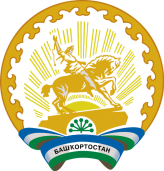 Совет сельского поселения Кандринский сельсоветмуниципального районаТуймазинский районРеспублики Башкортостан452765, село Кандры, ул.Ленина, 16Тел. 8(34782) 4-74-52НаименованиеОСНОВНАЯ ЧАСТЬРасчетные показатели минимально допустимого уровня обеспеченности объектами местного значения и максимально допустимого уровня территориальной доступности данных объектовЧасть 1МАТЕРИАЛЫ ПО ОБОСНОВАНИЮ РАСЧЕТНЫХ ПОКАЗАТЕЛЕЙЧасть 2ПРАВИЛА И ОБЛАСТЬ ПРИМЕНЕНИЯ РАСЧЕТНЫХ ПОКАЗАТЕЛЕЙЧасть 3Наименование территориальной зоныКоэффициент застройкиКоэффициент плотности застройкиЗона застройки индивидуальными жилыми домами0,20,4Зона блокированной жилой застройки0,51,5Зона застройки малоэтажными жилыми домами0,40,8Зона застройки среднеэтажными жилыми домами0,41,0Зона застройки многоэтажными жилыми домами0,41,2В условиях реконструкции:для зоны застройки среднеэтажными и многоэтажными жилыми домами0,61,6для зоны многоэтажной жилой застройки, освоение которой осуществляется в рамках развития застроенных территорий0,61,6 + (Sснос/Sтер)гдеSснос- общая площадь всех этажей сносимых  жилых зданийSтер - площадь кварталаТип застройкиПлощадь земельного участка, м²Показатель, гаИндивидуальная жилая застройка с участками при доме20000,25-0,27Индивидуальная жилая застройка с участками при доме15000,21-0,23Индивидуальная жилая застройка с участками при доме12000,17-0,20Индивидуальная жилая застройка с участками при доме10000,15-0,17Индивидуальная жилая застройка с участками при доме8000,13-0,15Индивидуальная жилая застройка с участками при доме6000,11-0,13Индивидуальная жилая застройка с участками при доме4000,08-0,13Малоэтажная жилая застройка без участков при квартире с числом этажей10,04Малоэтажная жилая застройка без участков при квартире с числом этажей20,0430,0340,02Наименование показателя2016 год2020 год2030 годОбщая площадь жилых помещений, приходящаяся в среднем на одного жителя, кв. м на человек, результирующая25-30,030-3530-35Типобщественно-деловой  застройкиПлотности застройки (тыс. кв.м. общ. пл./га), не менееПлотности застройки (тыс. кв.м. общ. пл./га), не менееТипобщественно-деловой  застройкиСельского поселения Кандринский  сельсовет  муниципального района Туймазинский район РБСельского поселения Кандринский  сельсовет  муниципального района Туймазинский район РБТипобщественно-деловой  застройкина     
свободных территорияхпри     
реконструкцииОбщественный центр 107Административно-деловые объекты   108Социально-бытовые объекты43Объекты торгового назначения и общественного питания         55Культурно-досуговые объекты         55Предприятия и учреждения   
обслуживанияЕдиница 
измере-нияМинимальная       
обеспеченностьМинимальная       
обеспеченностьПредприятия и учреждения   
обслуживанияЕдиница 
измере-нияповседнев-
ные услугипериодические 
услуги1. Учреждения образования   
(на 1000 жителей)          Дошкольные учреждения      мест  В соответствии с региональными нормативами градостроительного проектирования и согласно  демографической структуры поселенияВ соответствии с региональными нормативами градостроительного проектирования и согласно  демографической структуры поселенияКрытый бассейн для          
дошкольников               объект по заданию        
на проектирование   по заданию        
на проектирование   Общеобразовательные школы  мест  В соответствии с региональными нормативами градостроительного проектирования и согласно  демографической структуры поселенияВ соответствии с региональными нормативами градостроительного проектирования и согласно  демографической структуры поселенияОбщеобразовательные         
специализированные школы    
(математические, спортивные,
языковые)                  мест  В соответствии с региональными нормативами градостроительного проектирования и согласно  демографической структуры поселенияВ соответствии с региональными нормативами градостроительного проектирования и согласно  демографической структуры поселенияШколы-интернаты            мест  по заданию        
на проектирование   по заданию        
на проектирование   Специализированные детские  
учреждения (музыкальные,    
искусств, художественные)  мест  -    14      2. Предприятия торгово-     
бытового обслуживания (на   
1000 жителей)              Магазины продовольственных  
товаров                    кв. м  
торг.  
пл.  80   -      Магазины продовольственных  
товаров в сельском поселении- " - 120          120          Магазины непродовольственных
товаров                    - " - 40   -      Магазины непродовольственных
товаров  в сельском         
поселении                  - " - 200          200          Предприятия общественного   
питания                    пос. мест15   -      Предприятия общественного   
питания в сельском поселении- " - 40           40           Предприятия бытового        
обслуживания               раб. мест2    3      Предприятия бытового        
обслуживания в сельском     
поселении                  - " - 10           10           3. Учреждения культуры и    
искусства (на 1000 жителей)Универсальный зал          мест  10   7      Выставочный зал            кв. м  
общ. пл.-    10      Библиотеки                 тыс.   
томов -    3,1    Библиотеки в сельском       
поселении, при 30-минутной  
пешеходной доступности     - " - -    5      Клубные помещения          кв. м  
общ. пл.90   -      Клуб в сельском поселении  мест  -    200 - 500  Центры искусств, учреждения 
эстетического образования  учащихся-    8      Театры                     мест  -    по расчету  
на МО и  
по заданию на 
проектированиеМузеи                      кв. м  
общ. пл.-    - " -    Концертные залы, цирки     мест  -    - " -    Танцевальные залы          - " - -    - " -    Храмы, мечети, синагоги,    
молельные дома             - " - -    - " -    4. Учреждения               
здравоохранения и           
соцобеспечения (на 1000     
жителей)                   Аптеки                     кв. м  
общ. пл.50   14      Раздаточные пункты молочной 
кухни                      - " - 10   -      Территориальные поликлиники:посещений
в сменудля взрослых               посещений
в смену-    13,2  для детей      посещений
в смену-    4,4    Амбулатории для сельских    
поселений с населением менее
2000 чел.                  объект -    1      Больницы, в том числе       
родильные дома             коек  -    по расчету  
на МО Специализированные          
поликлиники и диспансеры:  посещений
в сменудля взрослых               -    - " -    для детей                  -    - " -    Территориальный комплексный 
центр социального           
обслуживания               кв. м  
общ. пл.-    40      Подстанции скорой помощи   машин 0,1          0,1          Выдвижные пункты скорой     
медицинской помощи- " - 1 на 5000 чел. сельского 
населения в пределах зоны
30 мин. транспортной   
доступности      1 на 5000 чел. сельского 
населения в пределах зоны
30 мин. транспортной   
доступности      Дома-интернаты для инвалидов
и престарелых              объект -    по расчету  
на МО 5. Закрытые спортивные      
сооружения                 Физкультурно-оздоровительные
клубы                      кв. м  
общ. пл. 
на    
1 жителя0,13  -      Физкультурно-оздоровительные
центры                     - " - -    0,14   Специализированные          
физкультурно-оздоровительные
сооружения (ДЮСШ)          - " - -    0,02   Комплекс сезонных           
физкультурно-рекреационных  
сооружений                 - " - -    0,03   Спортивные залы общего      
пользования                кв. м  
площади 
пола на 
1000   
жителей-    80 - 100  Бассейны крытые и открытые  
общего пользования         кв. м  
зеркала 
воды на 
1000   
жителей-    25 - 35   6. Учреждения прочие, в том 
числе:                     Гостиницы                  мест  -    по расчету  
на МО Проектные,                  
научно-исследовательские и  
подобные им организации    объект -    по заданию на 
проектированиеОбластные, районные,        
городские суды, нотариальные
конторы                    объект -    по расчету  
на МООтделение милиции          объект -    1 на     
50 тыс.    
жителей   Опорный пункт охраны порядкакв. м  
общ. пл.120   -      РЭУ (районное               
эксплуатационное управление)объект 1 на 15 - 
20 тыс.  
жителей 1 на 45 тыс. 
жителей   Отделение сбербанка        кв. м  
общ.   
пл. на  
1000   
жителей20   -      Отделение связи            объект до 5  
тыс.   
жителейпо расчету-      АТС                        объект до 5  
тыс.   
номеров-    по расчету  
на МО7. Объекты коммунального    
хозяйства                  Приемный пункт прачечной    
(встроенный)               кг сух. 
белья  
в смену110   -      Прачечные самообслуживания кг белья 
на 1000 
чел.  10   -      Прачечные самообслуживания  
для сельского поселения    - " - -    20      Фабрики-прачечные          - " - -    120      Фабрики-прачечные для       
сельского поселения        - " - -    50      Химчистки самообслуживания кг вещей 
на 1000 
чел.  -    4      Химчистки самообслуживания  
для сельского поселения    - " - -    1,2    Фабрики-химчистки          - " - -    7,4    Фабрики-химчистки для       
сельского поселения        - " - -    2,3    Бани                       мест   
на 1000 
чел.  -    5      Бани для сельского поселения- " - -    7      Стоянки уборочных машин    объект -    1 - 2    Газораспределительный пункт- " - по расчету-      Трансформаторные подстанции- " - на 3 - 4 
тыс.   
жителей -      Пункт приема вторичного     
сырья                      - " - на 6-8  
тыс.   
жителей -      Общественные уборные       объект на
1000   
жителей0,4   1      Пожарные депо              объект по расчетупо расчетуПожарное депо для сельских  
поселений                  объект по расчетупо расчетуНорма обеспеченностиРазмер земельного участкаПримечаниеУстанавливается в зависимости, от демографической структуры населения исходя из охвата детскими учреждениями в пределах 85%, в т.ч.:общего типа – 70% детей;специализированного – 3%;оздоровительного – 12%.На одно место при вместимости  учреждений:до 100 мест – 40 кв.м.;св. 100 – 35 кв.м.в комплексе яслей-садов св. 500 мест – 30Размер групповой площадки на 1 место следует принимать (не менее):для детей ясельного возраста  –  7,2 кв.м.;для детей дошкольного возраста –  9,0 кв.м..Норма обеспеченностиРазмер земельного участкаПримечаниеУстанавливается в зависимости, от демографической структуры населения исходя из обеспеченности:- неполным средним образованием 100% детей;- средним образованием (10-11 кл.) – 75% детей при обучении в одну смену.На одно место при вместимости учреждений:от 40 до 400 - 50 кв.м.;от 400 до 500 - 60 кв.м.;от 500 до 600 - 50 кв.м.;от 600 до 800 - 40 кв.м.;от 800 до 1100 - 33 кв.м.На земельном участке выделяются следующие зоны: учебно-опытная, физкультурно-спортивная, отдыха, хозяйственная.Спортивная зона школы может быть объединена с физкультурно-оздоровительным комплексом для населения ближайших кварталов.УчреждениеРазмер земельного участкаПримечаниеСтационары всех типов со вспомогательными зданиями и сооружениямиНа одно койко-место при вместимости учреждений:до 50 коек – 300 кв.м.;50-100 коек – 300-200 кв.м.;100-200 коек – 200-140 кв.м.;200-400 коек – 140-100 кв.м.;400-800 коек – 100-80 кв.м.;800-1000 коек – 80-60 кв.м.;более 1000 коек – 60 кв.м.Территория больницы должна отделяться от окружающей застройки защитной зеленой полосой шириной не менее 10 м. Площадь зеленых насаждений и газонов должна составлять не менее 60% общей площади участка.Поликлиника, амбулатория, диспансер (без стационара)0,1га на 100 посещений в смену, но не менее 0,3гаНе допускается непосредственное соседство поликлиник с детскими дошкольными учреждениями.Станция скорой медицинской помощи0,05 га. на 1 автомашину, но не менее 0,1 га.В пределах зоны 15-ти минутной доступности на спец. автомашине.Выдвижные пункты скорой мед. Помощи0,05 га. на 1 автомашину, но не менее 0,1 га.В пределах зоны 30-минутной доступности на спец. автомобилеФельдшерские или фельдшерско-акушерские пункты0,2 гаАптекиI-II группа - 0,3 га;III–V группа - 0,25 га;VI-VII группа – 0,2 га.Могут быть встроенными в жилые и общественные здания.УчреждениеУчреждениеРазмер земельного участкаПримечаниеПредприятия бытового обслуживания,в том числеНа 10 рабочих мест для предприятий мощностью:от 10 до 50 – 0,1-0,2 га;от 50 до 150 – 0,05-0,08 гасв. 150 – 0,03-0,04 га.Для производственных предприятий и других мест приложения труда показатель расчета предприятий бытового обслуживания следует принимать 5-10 % от общей нормы.Предприятия бытового обслуживания,для обслуживания населенияНа 10 рабочих мест для предприятий мощностью:от 10 до 50 – 0,1-0,2 га;от 50 до 150 – 0,05-0,08 гасв. 150 – 0,03-0,04 га.Для производственных предприятий и других мест приложения труда показатель расчета предприятий бытового обслуживания следует принимать 5-10 % от общей нормы.Предприятия бытового обслуживания,для обслуживания предприятийНа 10 рабочих мест для предприятий мощностью:от 10 до 50 – 0,1-0,2 га;от 50 до 150 – 0,05-0,08 гасв. 150 – 0,03-0,04 га.Для производственных предприятий и других мест приложения труда показатель расчета предприятий бытового обслуживания следует принимать 5-10 % от общей нормы.Предприятия бытового обслуживания,для обслуживания предприятий0,5-1,2 га на объектДля производственных предприятий и других мест приложения труда показатель расчета предприятий бытового обслуживания следует принимать 5-10 % от общей нормы.Прачечныев том числе0,1-0,2 га на объектПоказатель расчета фабрик-прачечных дан с учетом обслуживания общественного сектора до 40 кг. в смену.Прачечныедля обслуживания населения0,1-0,2 га на объектПоказатель расчета фабрик-прачечных дан с учетом обслуживания общественного сектора до 40 кг. в смену.Прачечныедля обслуживания населения0,5-1,0 гаПоказатель расчета фабрик-прачечных дан с учетом обслуживания общественного сектора до 40 кг. в смену.Прачечныефабрики-прачечные0,5-1,0 гаПоказатель расчета фабрик-прачечных дан с учетом обслуживания общественного сектора до 40 кг. в смену.Химчисткив том числе0,1-0,2 га на объектХимчисткидля обслуживания населения0,1-0,2 га на объектХимчисткидля обслуживания населения0,51-1,0  гаХимчисткифабрики-химчистки0,51-1,0  гаБани0,2-0,4 га на объектУчреждениеНорма обеспеченно-стиЕдиница измеренияРазмер земельного участкаПримечаниеМагазины, в том числе:280кв.м. торговой площади на 1 тыс. чел.Торговые центры сельских поселений с числом жителей, тыс. чел.:до 1 тыс.чел. – 0,1 - 0,2 га на объект;св.1 до 3 – 0,2-0,4 га.В случае автономного обеспечения предприятий инженерными системами и коммуникациями, а также размещения на их территории подсобных зданий и сооружений площадь участка может быть увеличена до 50%.Продовольственные100кв.м. торговой площади на 1 тыс. чел.Торговые центры сельских поселений с числом жителей, тыс. чел.:до 1 тыс.чел. – 0,1 - 0,2 га на объект;св.1 до 3 – 0,2-0,4 га.В случае автономного обеспечения предприятий инженерными системами и коммуникациями, а также размещения на их территории подсобных зданий и сооружений площадь участка может быть увеличена до 50%.Непродовольственные180кв.м. торговой площади на 1 тыс. чел.Торговые центры сельских поселений с числом жителей, тыс. чел.:до 1 тыс.чел. – 0,1 - 0,2 га на объект;св.1 до 3 – 0,2-0,4 га.В случае автономного обеспечения предприятий инженерными системами и коммуникациями, а также размещения на их территории подсобных зданий и сооружений площадь участка может быть увеличена до 50%.Рыночные комплексы24-40кв.м. торговой площади на 1 тыс. чел.При торговой площади рыночного комплекса:до 600 кв.м.  – 14 кв.м;св.3000 кв.м. – 7 кв.м.Минимальная площадь  торгового места составляет 6 кв.м.Соотношение площади для круглогодичной и сезонной торговли устанавливается заданием на проектирование.Магазины кулинарии6-20кв.м. торговой площади на 1 тыс. чел.Преимущественно встроено-пристроенные.Предприятия общественного питания40кол. мест на 1 тыс.чел.На 100 мест, при числе мест:до 50 кв.м.  – 0,2 - 0,25 га на объект;св.50 до 150 – 0,2-0,15 га;св.150 – 0,1 га.Потребность в предприятиях питания на производственных предприятиях, организациях и учебных заведениях рассчитываются по ведомственным нормам на 1 тыс. работающих (учащихся) в максимальную смену.Заготовочные предприятия общественного питания рассчитываются по норме — 300 кг в сутки на 1 тыс. чел.УчреждениеНор-ма обес-печенностиЕдиница изме-ренияРазмер земельного участкаПримечаниеГостиницы6кол. мест на 1 тыс. чел.кв.м.  на одно место при числе мест гостиницы:от 25 до 100 – 55 кв.м.  ;св. 100 – 30 кв.м.  .Жилищно-эксплуатационные организации1кол. объектов на 20 тыс. чел.0,3 га на 1 объектПункты приема вторичного сырья1кол. объектов на 20 тыс. чел.0,01 га на 1 объектПожарные депо1кол. пож. машин на 1 тыс. чел.0,5-2 га на объектКоличество пож. машин зависит от размера территории населенного пункта или их группКладбища традиционного захоронения и крематории-га0,24 га на 1 тыс. чел.,но не более 40 га.Определяется с учетом количества жителей, перспективного роста численности населения и коэффициента смертности.Общественные уборные1кол. приборов на 1 тыс. чел.+ 1 оборудованный для использования инвалидамиУчреждениеРазмер населенного пунктаЕдиница измеренияНорма обеспеченностиПримечаниеПомещения для организации досуга населения, детей и подростков (в жилой застройке)кв.м. площади пола на 1000 чел.60Возможна организация на базе школыКлубы, дома культурыдо 0,5 тыс. чел.посет. мест на 1 тыс. чел.200Клубы, дома культурыот 0,5 до 1,0 тыс.чел.посет. мест на 1 тыс. чел.150Клубы, дома культурыот 1,0 до 2,0 тыс.чел.посет. мест на 1 тыс. чел.150Клубы, дома культурыот 2,0 до 5,0100Клубы, дома культуры тыс.чел.Дискотекисв. 1 тыс.чел.мест на 1000 чел.6Наименование объектовНормативы транспортной и пешеходной доступности, метровНормативы транспортной и пешеходной доступности, метровНаименование объектовзона многоквартирной и малоэтажной жилой застройкизона застройки объектами индивидуального жилищного строительстваДетские дошкольные учреждения:Детские дошкольные учреждения:Детские дошкольные учреждения:в сельских населенных пунктах500500Общеобразовательные школы:Общеобразовательные школы:Общеобразовательные школы:в сельских населенных пунктахдля учащихся 1 ступени обучения – 2000;для учащихся 2-3 ступени обучения – 4000для учащихся 1 ступени обучения – 2000;для учащихся 2-3 ступени обучения – 4000Учреждения внешкольного образования500700Спортивные и физкультурно-оздоровительные учреждения:Спортивные и физкультурно-оздоровительные учреждения:Спортивные и физкультурно-оздоровительные учреждения:расположенные во встроенно-пристроенных помещениях или совмещенные со школьным комплексом500700спортивные центры и физкультурно-оздоровительные учреждения жилых районов15001500Раздаточные пункты молочной кухни300600Аптеки300600Доступность учреждений здравоохранения (поликлиник, амбулаторий, фельдшерско-акушерских пунктов, аптек) для сельских населенных пунктов или их группв пределах 30-минутной доступности на транспортев пределах 30-минутной доступности на транспортеПредприятия торговли, питания и бытового обслуживания местного значения:Предприятия торговли, питания и бытового обслуживания местного значения:Предприятия торговли, питания и бытового обслуживания местного значения:в сельских населенных пунктах20002000Филиалы банков и отделения связи:Филиалы банков и отделения связи:Филиалы банков и отделения связи:в сельских населенных пунктах500500Пожарные депо30003000до 300 м60%св. 300 до 1000 м50%от 1001до 3000 м40%от 3001 м20%ВодопотребителиИзмерительHopмы расхода воды (в том числе горячей), лHopмы расхода воды (в том числе горячей), лВодопотребителиИзмерительв средние суткив сутки наибольшего водопотребленияЖилые дома квартирного типа:с водопроводом и канализацией без ванн1 житель95120с газоснабжением1 житель120150с водопроводом, канализацией и ваннами с водонагревателями, работающими на твердом топливе1 житель150180с водопроводом, канализацией и ваннами с газовыми водонагревателями1 житель190225с быстродействующими газовыми нагревателями и многоточечным водоразбором1 житель210250с централизованным горячим водоснабжением, оборудованные умывальниками, мойками и душами1 житель195230с сидячими ваннами, оборудованными душами1 житель230275с ваннами длиной от 1500 до 1700 мм, оборудованными душами1 житель250300высотой свыше 12 этажей с централизованным горячим водоснабжением и повышенными требованиями к их благоустройству1 житель360400Общежития:с общими душевыми1 житель85100с душами при всех жилых комнатах1 житель110120с общими кухнями и блоками душевых на этажах при жилых комнатах в каждой секции здания1 житель140160Гостиницы, пансионаты и мотели с общими ваннами и душами1 житель120120Гостиницы и пансионаты с душами во всех отдельных номерах1 житель230230Гостиницы с ваннами в отдельных номерах, % от общего числа номеров:до 251 житель200200до 751 житель250250до 1001 житель300300Больницы:с общими ваннами и душевыми1 койка115115с санитарными узлами, приближенными к палатам1 койка200200Инфекционные1 койка240240Санатории и дома отдыха:с ваннами при всех жилых комнатах1 койка200200с душами при всех жилых комнатах1 койка150150Поликлиники и амбулатории1 больной в смену1315Дошкольные образовательные учреждения:с дневным пребыванием детей:со столовыми, работающими на полуфабрикатах1 ребенок21,530со столовыми, работающими на сырье, и прачечными, оборудованными автоматическими стиральными машинами1 ребенок75105с круглосуточным пребыванием детей:со столовыми, работающими на полуфабрикатах1 ребенок3955со столовыми, работающими на сырье, и прачечными, оборудованными автоматическими стиральными машинами1 ребенок93130Детские лагеря (в том числе круглогодичного действия):со столовыми, работающими на сырье, и прачечными, оборудованными автоматическими стиральными машинами1 место200200со столовыми, работающими на полуфабрикатах, и стиркой белья в централизованных прачечных1 место5555Прачечные:Механизированные1 кг сухого белья7575Немеханизированные1 кг сухого белья4040Административные здания1 работающий1216Учебные заведения (в том числе высшие и средние специальные) с душевыми при гимнастических залах и буфетами, реализующими готовую продукцию1 учащийсяи 1 преподаватель17,220Лаборатории высших и средних специальных учебных заведений1 прибор в смену224260Общеобразовательные школы с душевыми при гимнастических залах и столовыми, работающими на полуфабрикатах1 учащийсяи 1 преподаватель в смену1011,5То же, с продленным днемто же1214Профессионально-технические училища с душевыми при гимнастических залах и столовыми, работающими на полуфабрикатах1 учащийсяи 1 преподаватель в смену2023Школы-интернаты с помещениями:учебными (с душевыми при гимнастических залах)1 учащийсяи 1 преподаватель в смену910,5Спальными1 место7070Научно-исследовательские институты и лаборатории:химического профиля1 работающий460570биологического профиля1 работающий310370физического профиля1 работающий125155естественных наук1 работающий1216Аптеки:торговый зал и подсобные помещения1 работающий1216лаборатория приготовления лекарств1 работающий310370Предприятия общественного питания:для приготовления пищи:реализуемой в обеденном зале1 условное блюдо1212продаваемой на дом1 условное блюдо1010выпускающие полуфабрикаты:Мясные1 т6700Рыбные1 т6400Овощные1 т4400Кулинарные1 т7700Магазины:Продовольственные1 работающий в смену (20 кв. м торгового зала)250250Промтоварные1 работающий в смену1216Парикмахерские1 рабочее место в смену5660Кинотеатры1 место44Клубы1 место8,610Театры:для зрителей1 место1010для артистов1 человек4040Стадионы и спортзалы:для зрителей1 место33для физкультурников (с учетом приема душа)1 человек5050для спортсменов1 человек100100Плавательные бассейны:пополнение бассейна% вместимости бассейна в сутки10для зрителей1 место33для спортсменов (с учетом приема душа)1 человек100100Бани:для мытья в мыльной с тазами на скамьях и ополаскиванием в душе1 посетитель180то же, с приемом оздоровительных процедур и ополаскиванием в душе:1 посетитель290душевая кабина1 посетитель360ванная кабина1 посетитель540Душевые в бытовых помещениях промышленных предприятий1 душевая сетка в смену500Цехи с тепловыделениями свыше 84 кДж на 1 м3/ч1 человек в смену45Остальные цехи1 человек в смену25Расход воды на поливку:травяного покрова1 кв. м33футбольного поля1 кв. м0,50,5остальных спортивных сооружений1 кв. м1,51,5усовершенствованных покрытий, тротуаров, площадей, заводских проездов1 кв. м0,4-0,50,4-0,5зеленых насаждений, газонов и цветников1 кв. м3-63-6Заливка поверхности катка1 кв. м0,50,5Категория сельского поселенияСельское поселение (район)Сельское поселение (район)Сельское поселение (район)Сельское поселение (район)Сельское поселение (район)Сельское поселение (район)Категория сельского поселенияс плитами на природном газе, кВт/чел.с плитами на природном газе, кВт/чел.с плитами на природном газе, кВт/чел.со стационарными электрическими плитами, кВт/чел.со стационарными электрическими плитами, кВт/чел.со стационарными электрическими плитами, кВт/чел.Категория сельского поселенияв целом по сельскому поселению, (району)в том числев том числев целом по сельскому поселению, (району)в том числев том числеКатегория сельского поселенияв целом по сельскому поселению, (району)центрмикрорайоны (кварталы) застройкив целом по сельскому поселению, (району)центрмикрорайоны (кварталы) застройкиМалый0,410,510,390,50,620,49Давление газа на вводе в ГРП, ГРПБ, ГРПШ, МПаРасстояния в свету от отдельно стоящих ГРП, ГРПБ и по горизонтали(в свету) от отдельно стоящих ГРПШ по горизонтали, м, доРасстояния в свету от отдельно стоящих ГРП, ГРПБ и по горизонтали(в свету) от отдельно стоящих ГРПШ по горизонтали, м, доРасстояния в свету от отдельно стоящих ГРП, ГРПБ и по горизонтали(в свету) от отдельно стоящих ГРПШ по горизонтали, м, доРасстояния в свету от отдельно стоящих ГРП, ГРПБ и по горизонтали(в свету) от отдельно стоящих ГРПШ по горизонтали, м, доДавление газа на вводе в ГРП, ГРПБ, ГРПШ, МПазданий и сооружений, за исключением сетейинженерно-техническогообеспеченияжелезнодорожных путей(до ближайшего рельса)автомобильныхдорог, магистральных улиц и дорог (до обочины)воздушных линий электропередачиДо 0,6 включительно10105не менее 1,5высоты опорыСвыше 0,615158не менее 1,5высоты опорыПримечания:1. При наличии выносных технических устройств, входящих в состав ГРП, ГРПБ и ГРПШ и размещаемых в пределах их ограждений, расстояния от иных объектов следует принимать до ограждений в соответствии с настоящей таблицей.2. Требования таблицы распространяются также на узлы учета расхода газа, располагающиеся в отдельно стоящих зданиях или в шкафах на отдельно стоящих опорах.3. Расстояние от отдельно стоящего ГРПШ при давлении газа на вводе до 0,3 МПа включительно до зданий и сооружений не нормируется, но должно приниматься не менее указанного в п. 6.3.5 СП 62.13330.2011.4. Расстояния от подземных сетей инженерно-технического обеспечения при параллельной прокладке до ГРП, ГРПБ, ГРПШ и их ограждений при наличии выносных технических устройств, входящих в состав ГРП, ГРПБ и ГРПШ и размещаемых в пределах их ограждений, следует принимать в соответствии с СП 42.13330.2011 и СП 18.13330.2011, а от подземных газопроводов – в соответствии с приложением В СП 62.13330.2011.5. Расстояния от надземных газопроводов до ГРП, ГРПБ, ГРПШ и их ограждений при наличии выносных технических устройств, входящих в состав ГРП, ГРПБ и ГРПШ и размещаемых в пределах их ограждений, следует принимать в соответствии с приложением Б СП 62.13330.2011, а для остальных надземных сетей инженерно-технического обеспечения – в соответствии с противопожарными нормами, но не менее 2 м.6. Прокладка сетей инженерно-технического обеспечения, в том числе газопроводов, не относящихся к ГРП, ГРПБ и ГРПШ, в пределах ограждений не допускается.7. Следует предусматривать подъезды к ГРП и ГРПБ автотранспорта.8. Расстояния от наружных стен ГРП, ГРПБ, ГРПШ или их ограждений при наличии выносных технических устройств, входящих в состав ГРП, ГРПБ и ГРПШ и размещаемых в пределах их ограждений, до стволов деревьев с диаметром кроны не более 5 м следует принимать не менее 4 м.Примечания:1. При наличии выносных технических устройств, входящих в состав ГРП, ГРПБ и ГРПШ и размещаемых в пределах их ограждений, расстояния от иных объектов следует принимать до ограждений в соответствии с настоящей таблицей.2. Требования таблицы распространяются также на узлы учета расхода газа, располагающиеся в отдельно стоящих зданиях или в шкафах на отдельно стоящих опорах.3. Расстояние от отдельно стоящего ГРПШ при давлении газа на вводе до 0,3 МПа включительно до зданий и сооружений не нормируется, но должно приниматься не менее указанного в п. 6.3.5 СП 62.13330.2011.4. Расстояния от подземных сетей инженерно-технического обеспечения при параллельной прокладке до ГРП, ГРПБ, ГРПШ и их ограждений при наличии выносных технических устройств, входящих в состав ГРП, ГРПБ и ГРПШ и размещаемых в пределах их ограждений, следует принимать в соответствии с СП 42.13330.2011 и СП 18.13330.2011, а от подземных газопроводов – в соответствии с приложением В СП 62.13330.2011.5. Расстояния от надземных газопроводов до ГРП, ГРПБ, ГРПШ и их ограждений при наличии выносных технических устройств, входящих в состав ГРП, ГРПБ и ГРПШ и размещаемых в пределах их ограждений, следует принимать в соответствии с приложением Б СП 62.13330.2011, а для остальных надземных сетей инженерно-технического обеспечения – в соответствии с противопожарными нормами, но не менее 2 м.6. Прокладка сетей инженерно-технического обеспечения, в том числе газопроводов, не относящихся к ГРП, ГРПБ и ГРПШ, в пределах ограждений не допускается.7. Следует предусматривать подъезды к ГРП и ГРПБ автотранспорта.8. Расстояния от наружных стен ГРП, ГРПБ, ГРПШ или их ограждений при наличии выносных технических устройств, входящих в состав ГРП, ГРПБ и ГРПШ и размещаемых в пределах их ограждений, до стволов деревьев с диаметром кроны не более 5 м следует принимать не менее 4 м.Примечания:1. При наличии выносных технических устройств, входящих в состав ГРП, ГРПБ и ГРПШ и размещаемых в пределах их ограждений, расстояния от иных объектов следует принимать до ограждений в соответствии с настоящей таблицей.2. Требования таблицы распространяются также на узлы учета расхода газа, располагающиеся в отдельно стоящих зданиях или в шкафах на отдельно стоящих опорах.3. Расстояние от отдельно стоящего ГРПШ при давлении газа на вводе до 0,3 МПа включительно до зданий и сооружений не нормируется, но должно приниматься не менее указанного в п. 6.3.5 СП 62.13330.2011.4. Расстояния от подземных сетей инженерно-технического обеспечения при параллельной прокладке до ГРП, ГРПБ, ГРПШ и их ограждений при наличии выносных технических устройств, входящих в состав ГРП, ГРПБ и ГРПШ и размещаемых в пределах их ограждений, следует принимать в соответствии с СП 42.13330.2011 и СП 18.13330.2011, а от подземных газопроводов – в соответствии с приложением В СП 62.13330.2011.5. Расстояния от надземных газопроводов до ГРП, ГРПБ, ГРПШ и их ограждений при наличии выносных технических устройств, входящих в состав ГРП, ГРПБ и ГРПШ и размещаемых в пределах их ограждений, следует принимать в соответствии с приложением Б СП 62.13330.2011, а для остальных надземных сетей инженерно-технического обеспечения – в соответствии с противопожарными нормами, но не менее 2 м.6. Прокладка сетей инженерно-технического обеспечения, в том числе газопроводов, не относящихся к ГРП, ГРПБ и ГРПШ, в пределах ограждений не допускается.7. Следует предусматривать подъезды к ГРП и ГРПБ автотранспорта.8. Расстояния от наружных стен ГРП, ГРПБ, ГРПШ или их ограждений при наличии выносных технических устройств, входящих в состав ГРП, ГРПБ и ГРПШ и размещаемых в пределах их ограждений, до стволов деревьев с диаметром кроны не более 5 м следует принимать не менее 4 м.Примечания:1. При наличии выносных технических устройств, входящих в состав ГРП, ГРПБ и ГРПШ и размещаемых в пределах их ограждений, расстояния от иных объектов следует принимать до ограждений в соответствии с настоящей таблицей.2. Требования таблицы распространяются также на узлы учета расхода газа, располагающиеся в отдельно стоящих зданиях или в шкафах на отдельно стоящих опорах.3. Расстояние от отдельно стоящего ГРПШ при давлении газа на вводе до 0,3 МПа включительно до зданий и сооружений не нормируется, но должно приниматься не менее указанного в п. 6.3.5 СП 62.13330.2011.4. Расстояния от подземных сетей инженерно-технического обеспечения при параллельной прокладке до ГРП, ГРПБ, ГРПШ и их ограждений при наличии выносных технических устройств, входящих в состав ГРП, ГРПБ и ГРПШ и размещаемых в пределах их ограждений, следует принимать в соответствии с СП 42.13330.2011 и СП 18.13330.2011, а от подземных газопроводов – в соответствии с приложением В СП 62.13330.2011.5. Расстояния от надземных газопроводов до ГРП, ГРПБ, ГРПШ и их ограждений при наличии выносных технических устройств, входящих в состав ГРП, ГРПБ и ГРПШ и размещаемых в пределах их ограждений, следует принимать в соответствии с приложением Б СП 62.13330.2011, а для остальных надземных сетей инженерно-технического обеспечения – в соответствии с противопожарными нормами, но не менее 2 м.6. Прокладка сетей инженерно-технического обеспечения, в том числе газопроводов, не относящихся к ГРП, ГРПБ и ГРПШ, в пределах ограждений не допускается.7. Следует предусматривать подъезды к ГРП и ГРПБ автотранспорта.8. Расстояния от наружных стен ГРП, ГРПБ, ГРПШ или их ограждений при наличии выносных технических устройств, входящих в состав ГРП, ГРПБ и ГРПШ и размещаемых в пределах их ограждений, до стволов деревьев с диаметром кроны не более 5 м следует принимать не менее 4 м.Примечания:1. При наличии выносных технических устройств, входящих в состав ГРП, ГРПБ и ГРПШ и размещаемых в пределах их ограждений, расстояния от иных объектов следует принимать до ограждений в соответствии с настоящей таблицей.2. Требования таблицы распространяются также на узлы учета расхода газа, располагающиеся в отдельно стоящих зданиях или в шкафах на отдельно стоящих опорах.3. Расстояние от отдельно стоящего ГРПШ при давлении газа на вводе до 0,3 МПа включительно до зданий и сооружений не нормируется, но должно приниматься не менее указанного в п. 6.3.5 СП 62.13330.2011.4. Расстояния от подземных сетей инженерно-технического обеспечения при параллельной прокладке до ГРП, ГРПБ, ГРПШ и их ограждений при наличии выносных технических устройств, входящих в состав ГРП, ГРПБ и ГРПШ и размещаемых в пределах их ограждений, следует принимать в соответствии с СП 42.13330.2011 и СП 18.13330.2011, а от подземных газопроводов – в соответствии с приложением В СП 62.13330.2011.5. Расстояния от надземных газопроводов до ГРП, ГРПБ, ГРПШ и их ограждений при наличии выносных технических устройств, входящих в состав ГРП, ГРПБ и ГРПШ и размещаемых в пределах их ограждений, следует принимать в соответствии с приложением Б СП 62.13330.2011, а для остальных надземных сетей инженерно-технического обеспечения – в соответствии с противопожарными нормами, но не менее 2 м.6. Прокладка сетей инженерно-технического обеспечения, в том числе газопроводов, не относящихся к ГРП, ГРПБ и ГРПШ, в пределах ограждений не допускается.7. Следует предусматривать подъезды к ГРП и ГРПБ автотранспорта.8. Расстояния от наружных стен ГРП, ГРПБ, ГРПШ или их ограждений при наличии выносных технических устройств, входящих в состав ГРП, ГРПБ и ГРПШ и размещаемых в пределах их ограждений, до стволов деревьев с диаметром кроны не более 5 м следует принимать не менее 4 м.Наименование норматива,потребители ресурсаЕдиница измеренияВеличинаНормативы потребления газа населением при отсутствии приборов учета газа:-в месяцм3/месна 1 чел.12,28-в год м3/годна 1 чел. 147,36Наименование вида ОМЗНаименование расчетного показателя ОМЗ,единица измеренияПредельное значение расчетного показателя минимально допустимого уровня обеспеченности ОМЗПредельное значение расчетного показателя минимально допустимого уровня обеспеченности ОМЗКотельные.Центральные тепловые пункты.Тепловые перекачивающие насосные станции.Уровень обеспеченности централизованным теплоснабжением в пределах радиусов эффективного теплоснабжения источников тепла, %100100Котельные.Центральные тепловые пункты.Тепловые перекачивающие насосные станции.Размер земельного участка для отдельно стоящих котельных в зависимости от теплопроизводительности, гаТеплопроизводительность отдельно стоящих котельных, Гкал/чРазмер земельного участка, гаКотельные.Центральные тепловые пункты.Тепловые перекачивающие насосные станции.Размер земельного участка для отдельно стоящих котельных в зависимости от теплопроизводительности, гадо 50,7Котельные.Центральные тепловые пункты.Тепловые перекачивающие насосные станции.Размер земельного участка для отдельно стоящих котельных в зависимости от теплопроизводительности, гасвыше 5 до 101,0Котельные.Центральные тепловые пункты.Тепловые перекачивающие насосные станции.Размер земельного участка для отдельно стоящих котельных в зависимости от теплопроизводительности, гасвыше 10 до 501,5Котельные.Центральные тепловые пункты.Тепловые перекачивающие насосные станции.Размер земельного участка для отдельно стоящих котельных в зависимости от теплопроизводительности, гасвыше 50 до 1002,5Котельные.Центральные тепловые пункты.Тепловые перекачивающие насосные станции.Размер земельного участка для отдельно стоящих котельных в зависимости от теплопроизводительности, гасвыше 100 до 2003,0Котельные.Центральные тепловые пункты.Тепловые перекачивающие насосные станции.Размер земельного участка для отдельно стоящих котельных в зависимости от теплопроизводительности, гасвыше 200 до 4003,5Производительность очистных  
сооружений, тыс. м3/сут.Площадь участка, гаДо 0,10,1Свыше 0,1 до 0,20,25Свыше 0,2 до 0,40,40,4 - 0,81,00,8 - 12,02,012,5 -32,03,032 – 804,080-1256,0125 - 25012,0250 - 40018,0400 - 80024,0СкладыПлощадь складов,Кв. м.  на 1000 чел.Площадь складов,Кв. м.  на 1000 чел.Размеры земельных участков,Кв. м. на 1000 чел.Размеры земельных участков,Кв. м. на 1000 чел.СкладыДля городских поселенийДля сельских поселенийДля городских поселенийДля сельских поселенийПродовольственных товаров7719310 (210)60Непродовольственных товаров217193740 (490)580СкладыВместимость складов, тВместимость складов, тРазмеры земельных участков, кв. м.Размеры земельных участков, кв. м.СкладыДля городских поселенийДля сельских поселенийДля городских поселенийДля сельских поселенийХолодильники распределительные (для хранения мяса и мясных продуктов, рыбы и рыбопродуктов, масла, животного жира, молочных продуктов и яиц)2710190 (70)25Фруктохранилища17901300 (610)380Овощехранилища54901300 (610)380Картофелехранилища57901300 (610)380Категория сельских улиц и дорог сельских поселенийКатегория сельских улиц и дорог сельских поселенийОсновное назначениеПоселковая дорогаПоселковая дорогаСвязь сельского поселения с внешними дорогами общей сетиГлавная улицаГлавная улицаСвязь жилых территорий с общественным центромУлица в жилой застройкеОсновнаяСвязь внутри жилых территорий и с главной улицей по направлениям с интенсивным движениемВторостепенная (переулок)Связь между основными жилыми улицамиПроездСвязь жилых домов, расположенных в глубине квартала, с улицейХозяйственный проезд, скотопрогонХозяйственный проезд, скотопрогонПрогон личного скота и проезд грузового транспорта к приусадебным участкамКатегория сельских улиц и дорогОсновное назначениеРасчетная скорость движения, км/чШирина полосы движения, мЧисло полос движенияШирина пешеходной части тротуара, мПоселковая дорогаСвязь сельского поселения с внешними дорогами общей сети603,52-Главная улицаСвязь жилых территорий с общественным центром403,52-31,5-2,25Улица в жилой застройке:Улица в жилой застройке:ОсновнаяСвязь внутри жилых территорий и с главной улицей по направлениям с интенсивным движением403,021,0-1,5второстепенная (переулок)Связь между основными жилыми улицами302,7521,0ПроездСвязь жилых домов, расположенных в глубине квартала, с улицей202,75-3,010-1,0Хозяйственный проезд, скотопрогонПрогон личного скота и проезд грузового транспорта к приусадебным участкам304,51-УсловияСкорость движенияЕдиница измеренияРазмеры сторон«Транспорт-транспорт»40 км/чм25х25«Транспорт-транспорт»60 км/чм40х40«Пешеход-транспорт»25 км/чм8х40«Пешеход-транспорт»40 км/чм10х50Расстояние до ближайшей остановки общественного пассажирского транспорта от:Единица измеренияНорма обеспеченностиЖилых домовм400Объектов массового посещениям250Проходных предприятий в производственных и коммунально-складских зонахм400Зон массового отдыха населениям800Линейные объекты, в отношении которых установлены санитарные разрывыПлощадь озеленения, %1. Автомобильные дороги602. Железные дороги50Здания, сооружения и иные объектыРасчетная единицаЧисло   машино-мест   на  расчетную единицуИндивидуальные жилые домаОбъект1Многоквартирные дома - гаражей,  гаражей-стоянок - гостевых стоянок1 квартира0,650,35Дома для престарелых и семей с инвалидами20 проживающих1Общежития10 проживающих1Коллективные садоводства, дачные кооперативы и товариществаОбъект1ДачиОбъект1Гостиницы100 мест15ДДУ и средние школы общего типа2 работника1ДДУ и средние школы общего типаГруппа ДДУ, класс школы2Учреждения с круглосуточным пребыванием детей (интернаты)2 работника1Учреждения среднего специального и высшего образования100 работающих15Объекты торговли и бытового обслуживания без обслуживания вне полностью закрытого зданияОбъекты общественного питания  без обслуживания вне полностью закрытого здания100 кв. м торговой площади100 мест715Объекты торговли,  бытового обслуживания с обслуживанием вне полностью закрытого зданияОбъекты общественного питания  без обслуживания вне полностью закрытого здания50 торговых мест100 мест2515Объекты с особым (вечерним, ночным и/или круглосуточным) режимом работы: ночные бары, рестораны, магазины «24 часа»100 кв.м торговой площади100 мест715Библиотеки, клубы, детские и взрослые музыкальные, художественные, хореографические школы и студии, дома творчества (исключая ночные заведения)100 мест15Зрелищные объекты: театры, кинотеатры, видео залы, цирки, планетарии, концертные залы100 мест15Музеи, выставочные залы100 посетителей (расчетная емкость объекта)15Специальные парки (зоопарки, ботанические сады)100 посетителей (расчетная емкость объекта)15Теле- и радиостудии, киностудии, студии звукозаписи, редакции газет и журналов, издательства100 работающих15Развлекательные центры, ночные клубы, дискотеки100 мест15Комплексы аттракционов, луна-парки, аквапарки100 мест15Объекты отдыха и туризма (базы и дома отдыха, пансионаты, туристические базы, детские лагеря отдыха, детские дачи, мотели, кемпинги)100 отдыхающих5Комплексы для занятий физкультурой и спортом с местами для зрителей (стадионы, спортивные комплексы), крытые спортивно-зрелищные комплексы100 зрительских мест5Спортивные комплексы со специальными требованиями к размещению (автодромы, вело- и мототреки, стрельбища, конноспортивные клубы, манежи для верховой езды, ипподромы)60 кв.м в закрытых помещениях1Спортивные комплексы со специальными требованиями к размещению (автодромы, вело- и мототреки, стрельбища, конноспортивные клубы, манежи для верховой езды, ипподромы)10 зрительских мест1Больницы и клиники, родильные дома, стационары при медицинских институтах, госпитали, специализированные медицинские центры и медсанчасти,  хосписы и иные больничные учреждения со специальными требованиями к размещению100 коек5Поликлиники, амбулаторные учреждения100 посещений3Амбулаторно-поликлинические учреждения: территориальные поликлиники для детей и взрослых, специализированные поликлиники,  диспансеры, пункты первой медицинской помощи100 посещений3Санитарно-эпидемиологические станции, дезинфекционные станции, судебно-медицинская экспертиза60 кв.м. общей площади1Объекты социального обеспечения:   дома-интернаты для престарелых, инвалидов и детей,  приюты, ночлежные дома20 койко-мест1Жилищно-эксплуатационные службы: РЭУ, ПРЭО, аварийные службы60 кв.м. общей площади1Ветеринарные поликлиники и станции60 кв.м. общей площади1Государственные, административные, общественные организации и учреждения 100 работающих15Общественные объединения и организации,  творческие союзы, международные организации60 кв.м общей площади1Государственные и муниципальные учреждения, рассчитанные на обслуживание населения: загсы, дворцы бракосочетания, архивы, информационные центры100 работающих10Отделения связи, почтовые отделения, телефонные и телеграфные пункты30 кв. м общей площади1Банки, учреждения  кредитования, страхования, биржевой торговли, нотариальные конторы, ломбарды, юридические консультации, агентства недвижимости, туристические агентства и центры обслуживания, рекламные агентства30 кв. м общей площади1Научно-исследовательские, проектные, конструкторские организации, компьютерные центры, залы компьютерных игр100 работающих15Научные и опытные станции, метеорологические станции30 кв. м общей площади1Производственные предприятия, производственные базы строительных, коммунальных, транспортных и других предприятий5 работников в максимальной смене1Склады6 работников в максимальной смене1Электростанции, теплоэлектроцентрали, котельные большой  мощности и газораспределительные станции6 работников в максимальной смене1Газохранилища6 работников в максимальной смене1АТС, районные узлы связи, телефонные станции6 работников в максимальной смене1Водопроводные сооружения6 работников в максимальной смене1Канализационные сооружения6 работников в максимальной смене1Передающие и принимающие станции радио- и телевещания, связи6 работников в максимальной смене1Обслуживание автотранспорта (мастерские автосервиса, станции технического обслуживания, АЗС, автомобильные мойки)10 работников в максимальную смену1Вокзалы и станции, аэропорты100 пассажиров, прибывающих в час пик15Агентства по обслуживанию пассажиров  60 кв.м общей площади1Объекты сельского хозяйства6 работников в максимальную смену1Здания, участкиРасстояние от гаражных сооружений и открытых стоянок при числе автомобилей, мРасстояние от гаражных сооружений и открытых стоянок при числе автомобилей, мРасстояние от гаражных сооружений и открытых стоянок при числе автомобилей, мЗдания, участки10 и менее11-5051-100Жилые дома10**1525Торцы жилых домов без окон10**10**15Общественные здания10**10**15Общеобразовательные школы идетские дошкольные учреждения152525Лечебные учреждения со стационаром2550*Этажность гаражного сооруженияЕдиница измеренияНорма обеспеченностиОдноэтажноем2 на 1 машино-место30Двухэтажноем2 на 1 машино-место20ОбъектРасчетная единицаВместимость объектаПлощадь участка, гаГаражи грузовых автомобилейавтомобиль100-2002-3,5Автобусные паркиавтомобиль100-2002,3-3,5АЗС при количестве топливораздаточных колонокРазмер земельного участка,гана 2 колонки0,15 колонок0,2Интенсивность движения,трансп. ед./сутМощность АЗС, заправок в суткиРасстояние между АЗС, кмРазмещение АЗССвыше 1000 до 200025030-40ОдностороннееСвыше 2000 до 300050040-50ОдностороннееСвыше 3000 до 500075040-50ОдностороннееСТО при количестве постовРазмер земельного участка, гана 10 постов115 постов1,5Интенсив-ность движения,трансп. ед./сутЧисло постов на СТОв зависимости от расстояния между ними, кмЧисло постов на СТОв зависимости от расстояния между ними, кмЧисло постов на СТОв зависимости от расстояния между ними, кмЧисло постов на СТОв зависимости от расстояния между ними, кмЧисло постов на СТОв зависимости от расстояния между ними, кмРазмещение СТОИнтенсив-ность движения,трансп. ед./сут80100150200250Размещение СТО100011123Одностороннее200012233Одностороннее300022335ОдностороннееЗдания, участкиРасстояние, м.от станций технического обслуживанияпри числе постовРасстояние, м.от станций технического обслуживанияпри числе постовЗдания, участки10 и менее11-30Общественные здания5050Общеобразовательные школы и детские дошкольные учреждения50*Лечебные учреждения со стационаром50*Категория дорогРасстояние между площадками отдыха, кмI и II категория15-20III категория25-35IV категория45-55Объекты рекреационного назначенияМинимальный радиус доступности до объектов рекреационного назначения, метровМинимальный показатель доступности от жилых зон до объектов рекреа-ционного назначенияСельский парк6000-700030 минут на транспортеПарк (сад) планировочного района1500-200020 минут на транспортеСад микрорайона100020 минут пешкомСад квартала50010 минут пешкомЗона массового кратковременного отдыха-1,5 часа на транспорте Количество погребений в одном уровне на одном местеРазмеры, м Количество погребений в одном уровне на одном местеШирина11,021,832,643,6/1,852,662,6Средняя численность обслуживаемогонаселения,тыс. чел.Высота складирования ТКО, мВысота складирования ТКО, мСредняя численность обслуживаемогонаселения,тыс. чел.1220506,54,5*-5,5* указана площадь участков в га, по форме близких к квадрату* указана площадь участков в га, по форме близких к квадрату* указана площадь участков в га, по форме близких к квадрату№ п.пОпределяемый нормативОпределяемый нормативед. измНормативная ссылкаПоказатель№ п.пОпределяемый нормативОпределяемый нормативед. измНормативная ссылкаПоказатель№ п.пОпределяемый нормативОпределяемый нормативед. измНормативная ссылкаПоказатель1Наименьшие уклоны лотков проезжей части, кюветов и водоотводных канав:лотков, покрытых асфальтобетономдоли единицыСНиП 2.04.03-85 п.2.420,0031Наименьшие уклоны лотков проезжей части, кюветов и водоотводных канав:лотков, покрытых брусчаткой или щебеночным покрытиемдоли единицыСНиП 2.04.03-85 п.2.420,0041Наименьшие уклоны лотков проезжей части, кюветов и водоотводных канав:булыжной мостовойдоли единицыСНиП 2.04.03-85 п.2.420,0051Наименьшие уклоны лотков проезжей части, кюветов и водоотводных канав:отдельных лотков и кюветовдоли единицыСНиП 2.04.03-85 п.2.420,0061Наименьшие уклоны лотков проезжей части, кюветов и водоотводных канав:водоотводящих канавдоли единицыСНиП 2.04.03-85 п.2.420,0031Наименьшие уклоны лотков проезжей части, кюветов и водоотводных канав:полимерных, полимербетонных лотковдоли единицыСНиП 2.04.03-85 п.2.420,001-0,0052Нормы осушения (глубины понижения грунтовых вод, считая от проектной отметки территории) при проектировании защиты от подтопленияселитебные территории городов и сельских населенных пунктовмСНиП 2.06.15-85 п.2.722Нормы осушения (глубины понижения грунтовых вод, считая от проектной отметки территории) при проектировании защиты от подтоплениятерритории спортивно-оздоровительных объектов и учреждений обслуживания зон отдыхамСНиП 2.06.15-85 п.2.712Нормы осушения (глубины понижения грунтовых вод, считая от проектной отметки территории) при проектировании защиты от подтоплениятерритории зон рекреационного и защитного назначения (зеленые насаждения общего пользования, парки, санитарно-защитные зоны)мСНиП 2.06.15-85 п.2.713Отметка бровки подсыпанной территории  выше расчетного горизонта высоких вод с учетом высоты волны при ветровом нагонеОтметка бровки подсыпанной территории  выше расчетного горизонта высоких вод с учетом высоты волны при ветровом нагонемСНиП 2.06.15-85 п.3.110,5 № п/пНаименование объектаЕдиница измеренияВеличина1Пожарное депоКоличество (ед.)1 на 2 единицы пожарной техники2Защитные сооруженияВместимость (чел.)1503Противорадиационные укрытияВместимость (чел.)54Санитарно-обмывочные пункты и пункты и станции обеззараживания одежды и транспортаКоличество (ед.)1 (на каждый въезд и выезд населенного пункта)5Пункты временного размещенияКоличество (ед.)16Сборные эвакуационные пунктыКоличество (ед.)17СиреныКоличество (ед.)1 (радиус действия 500 м)8Объекты противопожарного водоснабженияКоличество (ед.)1 на 250 м9Ледовые переправыКоличество (ед.)В местах, необходимых для доступа к населенным пунктам в случаях отсутствия иного способа10Спасательные переправы на водных объектахКоличество (ед.)1 на каждый санкционированный водный объект, предназначенный для отдыха и иного пользования населением№ п/пНаименование объектаЕдиница измеренияВеличина1Пожарное депоДоступность до объекта пожаротушения (мин.)10 (для городов)1Пожарное депоДоступность до объекта пожаротушения (мин.)20 (населенные пункты кроме городов)2Защитные сооруженияДоступность (мин.)303Противорадиационные укрытияДоступность (мин.)304Санитарно-обмывочные пункты и пункты и станции обеззараживания одежды и транспортаКоличество (ед.)На всех въездах и выездах населенного пункта5Пункты временного размещенияДоступность (мин.)306Сборные эвакуационные пунктыРадиус доступности (м.)5007СиреныРадиус действия (м.)5008Объекты противопожарного водоснабженияРадиус доступности (м.)2509Ледовые переправыКоличество (ед.)Не регламентируется10Спасательные переправы на водных объектахКоличество (ед.)Не регламентируетсяСтепень доступностиВид рекреационной зоныТип пользованияРекреационные объектыВиды рекреационных объектовОбщедоступная сеть (массовая)зона городской рекреации;зона рекреационная лесопарковаяКратковременного постоянного и сезонного пользованияРекреационные территорииПаркОбщедоступная сеть (массовая)зона городской рекреации;зона рекреационная лесопарковаяКратковременного постоянного и сезонного пользованияРекреационные территорииСкверОбщедоступная сеть (массовая)зона городской рекреации;зона рекреационная лесопарковаяКратковременного постоянного и сезонного пользованияРекреационные территорииСадСеть ограниченного доступазона рекреационная стационарнаяКратковременного и длительного эпизодического пользованияТуристические учрежденияТурбазаСеть ограниченного доступазона рекреационная стационарнаяКратковременного и длительного эпизодического пользованияТуристические учреждениятуристическая стоянкаСеть ограниченного доступазона рекреационная стационарнаяКратковременного и длительного эпизодического пользованияТуристические учрежденияЛагерьСеть ограниченного доступазона рекреационная стационарнаяКратковременного и длительного эпизодического пользованияТуристические учреждениятуристическая гостиницаСеть ограниченного доступазона рекреационная стационарнаяКратковременного и длительного эпизодического пользованияТуристические учрежденияКемпингСеть ограниченного доступазона рекреационная стационарнаяКратковременного и длительного эпизодического пользованияТуристические учреждениядома рыбаков и охотников№ п/пНаименование объектаЕдиница измеренияВеличина1Ветеринарная станцияОбъект1 на 150 тыс. человек Типы объектов озелененияМинимальная площадь объектов озеленения, га 
для агроклиматических районовМинимальная площадь объектов озеленения, га 
для агроклиматических районовМинимальная площадь объектов озеленения, га 
для агроклиматических районовМинимальная площадь объектов озеленения, га 
для агроклиматических районовIIIIII и IVVОбщегородские сады и парки 1,5  2,0  01,0   15,0  Сады и парки жилых районов -    1,0  3,0   3,0  Скверы                     1,0  1,0  0,5   0,5  Поселковые парки           1,0  1,0  2,0   2,0  ЗонаМаксимальный уровень загрязнения атмосферного воздухаЖилые зоны: индивидуальная застройка ночное время суток (23.00 - 7.00)1 ПДКОбщественно-деловые зоны1 ПДКПроизводственные зоныНормируется по границе объединенной СЗЗ 1 ПДКРекреационные зоны0,8 ПДКЗоны сельскохозяйственного использования0,8 ПДК - дачные хозяйства, садоводство 1 ПДК - зоны, занятые объектами сельскохозяйственного назначенияНаименование показателяНорма для класса опасностиНорма для класса опасностиНорма для класса опасностиНорма для класса опасностиНаименование показателя1-го2-го3-го4-гоПредельно допустимая концентрация (ПДК) вредных веществ в воздухе рабочей зоны, мг/м3Менее 0,10,1 - 1,01,1 - 10,0Более 10,0Средняя смертельная доза при введениив желудок, мг/кгМенее 1515 – 150151 – 5000Более 5000Средняя смертельная доза при нанесениина кожу, мг/кгМенее 100100 – 500501 – 2500Более 2500Средняя смертельная концентрация в воздухе, мг/м3Менее 500500 – 50005001 – 50000Более 50000Коэффициент возможности ингаляционногоотравления (КВИО)Более 300300 – 3029 – 3Менее 3Зона острого действияМенее 6,06,0 - 18,018,1 - 54,0Более 54,0Зона хронического действияБолее 10,010,0 - 5,04,9 - 2,5Менее 2,5Потенциал загрязнения атмосферы (ПЗА)Приземные инверсииПриземные инверсииПриземные инверсииПовторяемость, %Повторяемость, %Высота слояПродолжительностьПотенциал загрязнения атмосферы (ПЗА)Повторяемость, %Мощность, кмИнтенсивность, Сскоростьветра0 - 1 м/св том численепрерывноподряд днейзастоя воздухаПеремещения, кмтумана, ЧНизкий20-300,3-0,42-310-205-100,7-0,880-350Умеренный30-400,4-0,53-520-307-120,8-1,0100-550Повышенный:Континентальный30-450,3-0,62-620-403-180,7-1,0100-600Высокий40-600,3-0,73-630-6010-300,7-1,650-200Очень высокий40-600,3-0,93-1050-7020-450,8-1,610-600КатегорииЗагрязненияСуммарныйпоказательзагрязнения(Zc)Содержание в почве (мг/кг)Содержание в почве (мг/кг)Содержание в почве (мг/кг)Содержание в почве (мг/кг)Содержание в почве (мг/кг)Содержание в почве (мг/кг)КатегорииЗагрязненияСуммарныйпоказательзагрязнения(Zc)I класс опасностиI класс опасностиII класс опасностиII класс опасностиIII класс опасностиIII класс опасностиКатегорииЗагрязненияСуммарныйпоказательзагрязнения(Zc)СоединенияСоединениясоединениясоединенияСоединенияСоединенияКатегорииЗагрязненияСуммарныйпоказательзагрязнения(Zc)ОрганическиенеорганическиеОрганическиенеорганическиеОрганическиенеорганическиеЧистая-от фонадо ПДКот фонадо ПДКот фонадо ПДКот фонадо ПДКот фонадо ПДКот фонадо ПДКДопустимая< 16от 1 до 2ПДКот 2 фоновыхзначений до ПДКот 1 до 2ПДКот 2 фоновыхзначений до ПДКот 1 до 2ПДКот 2 фоновыхзначений доПДКУмеренно опасная16 – 32от 1 до 2ПДКот ПДКдо KmaxОпасная32 – 128от 2 до 5ПДКот ПДКдо Kmaxот 2 до 5ПДКот ПДКдо Kmax> 5 ПДК>KmaxЧрезвычайноОпасная> 128> 5 ПДК>Kmax>KmaxКатегория загрязненияПочвИндексБГКПИндексэнтерококковПатогенныебактерии, в томчисле сальмонеллыЯйцагельминтов,экз./кгЛичинки-Л и куколки-К мух, экз.в почве с площадью 20 x 20 смЧистая1 – 101 – 10000Умеренно опасная10 - 10010 – 1000До 10Л до 10, К — отс.Опасная100 - 1000100 - 10000До 100Л до 100, К до 10Чрезвычайно опасная1000 иВыше1000 иВыше0> 100Л > 100, К > 10Категориизагрязнения почвРекомендации по использованию почвЧистаяИспользование без ограниченийДопустимаяИспользование без ограничений, исключая объекты повышенного рискаУмеренно опаснаяИспользование в ходе строительных работ под отсыпки котлованов и выемок, на участках озеленения с подсыпкой слоя чистого грунта не менее 0,2 мОпаснаяОграниченное использование под отсыпки выемок и котлованов с перекрытием слоем чистого грунта не менее 0,5 м. При наличии эпидемиологической опасности - использование после проведения дезинфекции (дезинвазии) по предписанию органов Федеральной службы Роспотребнадзора с последующим лабораторным контролемЧрезвычайноОпаснаяВывоз и утилизация на специализированных полигонах. При наличии эпидемиологической опасности – использование после проведения дезинфекции (дезинвазии) по предписанию органов госсанэпидслужбы с последующим лабораторным контролемДиапазон частот30 - 300 кГц0,3 - 3 МГц3 - 30 МГц30 - 300 МГц0,3 - 300 ГГцНормируемый параметрНапряженность электрического поля, Е (В/м)Напряженность электрического поля, Е (В/м)Напряженность электрического поля, Е (В/м)Напряженность электрического поля, Е (В/м)Плотность потокаэнергии, мкВт/скв. МПредельно допустимыеУровни25151031025 <*>ЗонаМаксимальный уровень шумового воздействия, дБАМаксимальный уровень загрязнения атмосферного воздухаМаксимальный уровень электромагнитного излучения от радиотехнических объектовЗагрязненность сточных водЖилые зоны:усадебная застройканочное время суток (23.00- 7.00)55451 ПДК1 ПДУНормативно очищенные на локальных очистных сооружениях. Выпуск в коллектор с последующей очисткой на КОСОбщественно-деловые зоны60То жеТо жеТо жеПроизводственные зоныНормируется пограницеобъединенной С3370Нормируется погранице объединеннойС331 ПДКНормируется пограницеобъединенной С331 ПДУНормативно очищенные на локальных очистных сооружениях с самостоятельным или централизованным выпускомРекреационные зоны, в т.ч.места массового отдыханаселения, территориилечебно-профилактическихучреждений длительногопребывания больных ицентров реабилитации650,8 ПДК1 ПДУНормативно очищенныена локальных очистныхсооружениях свозможнымсамостоятельнымвыпускомЗона особо охраняемыхприродных территорий650,8 ПДК1 ПДУНормативно очищенные на локальных очистных сооружениях с самостоятельным или централизованным выпускомЗоны сельскохозяйственногоИспользования700,8 ПДК - дачныехозяйства,садоводство1 ПЛК - зоны, занятые объектамисельскохозяйственного назначения1 ПДУТо жеЗонаМаксимальный уровень шумового воздействия, дБАМаксимальный уровень загрязнения атмосферного воздухаМаксимальный уровень электромагнитного излучения от радиотехнических объектовЗагрязненность сточных водЖилые зоныусадебная застройка551 ПДК1 ПДУНормативно очищенные на локальных очистных сооруженияхВыпуск в городской коллектор с последующей очисткой на городских КОСОбщественно-деловые зоны60То жеТо жеТо жеПроизводственные зоныНормируется по границе объединенной СЗЗ70Нормируется по границе объединенной СЗЗ1 ПДКНормируется по границе объединенной СЗЗ 1 ПДУНормативно очи-щенные стоки на локальных очистных сооружениях с самостоятельным или централизован-ным выпускомРекреационные зоны650,8 ПДК1 ПДУНормативно очи-щенные на локальных очистных сооружениях с возможным самостоятельным выпускомЗона особо охраняемых природных территорий65Не нормируетсяНе нормируетсяНе нормируетсяНаибольшая скорость отдельных порывов, м/с ( )Частота повторения, ч/год ()6100 (10% времени)1250 (1-2 раза в месяц)205251Зона различной степени       
градостроительной ценности     
территорииПлотность населения на   
территории микрорайона,   
чел./гаВысокая420Средняя330Низкая180Плотность жилой застройкиПроцентзастроенности территории, %4,1 – 10,0 тыс. м2/га4,1 – 10,0 тыс. м2/га4,1 – 10,0 тыс. м2/га4,1 – 10,0 тыс. м2/га4,1 – 10,0 тыс. м2/га4,1 – 10,0 тыс. м2/га10,1 – 15,0 тыс. м2/га10,1 – 15,0 тыс. м2/га10,1 – 15,0 тыс. м2/га10,1 – 15,0 тыс. м2/га10,1 – 15,0 тыс. м2/га15,1 – 20,0 тыс. м2/га15,1 – 20,0 тыс. м2/га15,1 – 20,0 тыс. м2/га15,1 – 20,0 тыс. м2/га15,1 – 20,0 тыс. м2/га20,1 – 25,0 тыс. м2/га20,1 – 25,0 тыс. м2/га20,1 – 25,0 тыс. м2/га20,1 – 25,0 тыс. м2/га20,1 – 25,0 тыс. м2/гаПлотность жилой застройкиПроцентзастроенности территории, %4,1 -5,05,1 -6,06,1 -7,07,1 -8,08,1 -9,09,1 -10,010,1 -11,011,1 -12,012,1 -13,013,1 -14,014,1 -15,015,1 -16,016,1 -17,017,1 -18,018,1 -19,019,1 -20,020,1 -21,021,1 -22,022,1 -23,023,1 -24,024,1 -25,051010,011,012,013,014,015,016,017,018,019,020,021,022,023,024,025,0153,34,04,75,36,66,67,38,08,79,310,010,711,312,012,713,414,014,715,316,016,6202,53,03,54,04,55,05,56,06,57,07,58,08,59,09,510,010,511,011,512,012,5252,02,42,83,23,64,04,44,85,25,66,06,46,87,27,68,08,48,89,29,610,0301,72,02,42,73,03,83,63,94,34,75,05,35,76,06,36,77,07,37,78,08,3401,21,51,72,02,22,52,73,03,23,53,84,04,34,54,85,05,35,55,86,06,3501,01,21,41,51,82,02,22,42,62,83,0ПлощадкиУдельный размер площадки, кв.м./челСреднийразмер однойплощадки, кв.м.Расстояние до окон жилых и общественных зданий, мДля игр детей дошкольного и младшего школьного возраста0,73012Для отдыха взрослого населения0,11510Для занятий физкультурой1,5-2,010010-40Для хозяйственных целей0,3-0,41020Для выгула собак0,1-0,32540Для стоянки автомашин0,810,6По санитарным нормативам